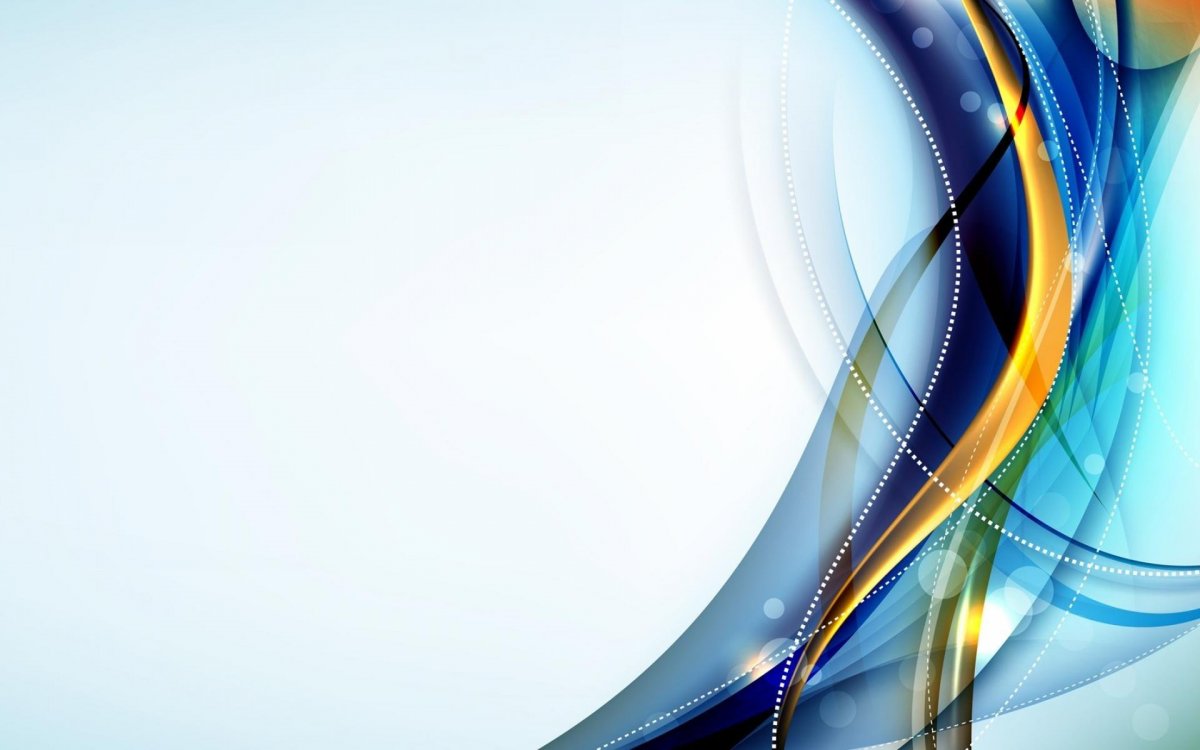 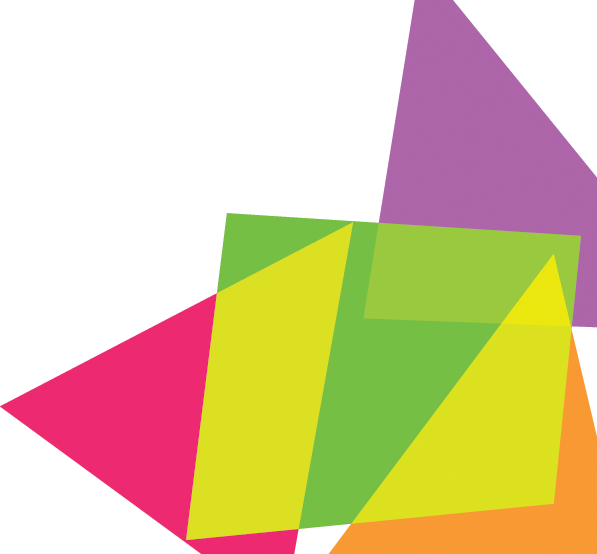 ЗАТВЕРДЖЕНО на засіданні педагогічної ради  протокол № 5 від 31.08.2023 р. Голова педагогічної ради	                                                                                                                                                                                                                                                                                                                                                                                                                  ____________                                          РІЧНИЙ ПЛАН                                              роботи                        Джурківської гімназії                       Підгайчиківської сільської ради                                    на 2023-2024 навчальний рікрЗМІСТ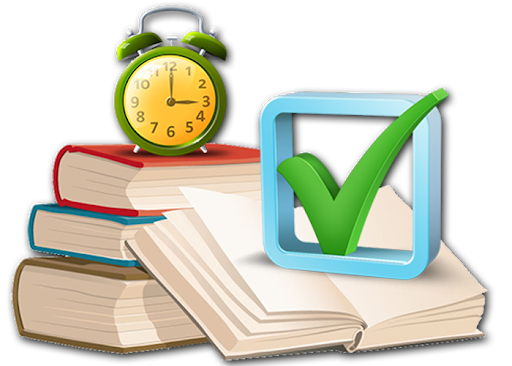 ВСТУПРозділ ІВізитна картка школиУ гімназії навчається  129 учнів, що складає   9  класів. Школа І ступеня –  4 класи:з українською мовою навчання – 4 класиШкола ІІ ступеня –  5 класів:з українською мовою навчання – 5 класів;В гімназії 3 класи з інклюзивною формою навчання-4,5 і 7 класи. Педагогічний моніторинг. Кадрове забезпечення.          На кінець 2022-2023 н. р. працювало 23 вчителі.           На  початок 2023-2024  навчального року до роботи стали  22 вчителіЯкісний склад вчителів за педагогічним стажемРЕЖИМ   РОБОТИ   НА   2023-2024   НАВЧАЛЬНИЙ   РІК КАНІКУЛЯРНІ ПЕРІОДИ2023-2024   НАВЧАЛЬНОГО  РОКУСТРУКТУРА2023-2024 НАВЧАЛЬНОГО РОКУВизначні дати  2023-2024   НАВЧАЛЬНОГО  РОКУ  ДЛЯ     гімназіїПРЕДМЕТНІ    ТИЖНІ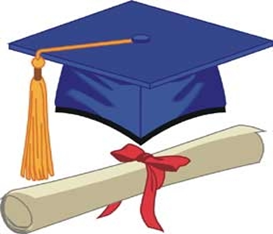 Аналіз роботи гімназії за 2022-2023 навчальний рікВ минулому 2021/2022 навчальному році заклад організовував свою діяльність відповідно до законів України «Про освіту», «Про повну загальну середню освіту», «Про внесення змін до деяких законодавчих актів України в сфері освіти» від 24 березня 2022 року № 2157-ІХ, Указів Президента України №64/2022 «Про введення воєнного стану в Україні», «Про продовження строку дії воєнного стану в Україні», наказів, розпоряджень, рекомендацій Міністерства освіти та науки України, сектору освіти,молоді та спорту Підгайчиківської сільської ради, Статуту, Освітньої програми школи, розробляв та впроваджував положення, принципи, порядки, критерії діяльності, реалізовував заходи щодо вдосконалення роботи закладу. 	Освітнє середовище закладу є безпечним, комфортним, розвиваючим, вільним від будь-яких проявів насилля. У закладі, створено комфортні і безпечні умови навчання та праці,  обладнано укриття для тимчасового перебування учасників освітнього процесу. Територія закладу налічує 3 га та містить сад, квітники, стадіон, дитячий та спортивний майданчики для відпочинку та фізичного розвитку учнів. У освітньому закладі функціонують навчальні кабінети,    спортивна зала, актова зала, бібліотека, їдальня, кімната педагога-організатора та медичної сестри, кабінет директора гімназіії,  учительська, комбінована майстерня.  Окремі навчальні кабінети оформлені згідно Положення про навчальний кабінет з сучасними технічним забезпеченням,  стендами, дидактичними, роздатковими матеріалами, цифровими ресурсами. Два навчальні кабінети оснащені інтерактивними комплексами, два в початкових класах та два в старших класах проекторами ,повноцінно обладнаний кабінет інформатики,три кабінети в початкових класах мають принтери,один ламінатор . Класні кімнати для учнів початкових класів знаходяться на першому поверсі, облаштовані відповідно до вимог НУШ. Вони містять осередки для різних видів роботи: навчання, читання, зберігання наочності та навчального приладдя, експозицій, робочі місця вчителів. Заклад підключений до мережі інтернет та Wi-Fi, робочі місця педагогічних працівників забезпечені доступом до мережі. Для висвітлення роботи гімназії створений  новий сайт закладу та сторінка в соціальній мережі на яких батьки, громадськість ознайомлюються з шкільними новинами, діяльністю закладу, досягненнями вчителів та учнів. 		Для здобувачів освіти та працівників закладу проводились інструктажі з охорони праці, пожежної безпеки, безпеки життєдіяльності, навчання з правил поведінки в умовах воєнного стану, надзвичайних ситуацій, заходи щодо збереження життя та здоров’я.	Системно проводиться робота із запобігання та протидії булінгу, насиллю, дискримінації, реалізації питань дотримання принципів академічної доброчесності, адаптації учнів до освітнього процесу.	У закладі складені соціальний паспорт школи та класів. В результаті громадського огляду виявлено: дітей пільгових категорій- 28;  дітей-сиріт-  0 ; дітей з інвалідністю- 3; дітей з багатодітних сімей -45 ; дітей з малозабезпечених сімей- 21; дітей учасників АТО -8; дітей на диспансерному обліку- __0; дітей постраждалих від ЧЕС-_0__ .	У закладі створено умови для харчування учнів, які сприяють формуванню культури здорового харчування. Шляхом опитування вивчається думка учасників освітнього процесу про рівень задоволеності умовами харчування. Медична сестра постійно здійснює моніторинг санітарно-гігієнічного стану приміщень їдальні, тижневого меню та якості приготованої їжі, наявності сертифікатів якості та строків використання продуктів , 28 учнів  харчувалися безкоштовно.	 У закладі освіти розроблено систему оцінювання, що включає принципи, форми, методи, критерії, процедури та правила оцінювання. Оцінювання учнів 1-4 класів здійснювалось у формі формувального оцінювання, метою якого відстеження особистісного розвитку учнів й ходу опановування ними навчального досвіду як основи компетентності та побудови індивідуальної освітньої траєкторії особистості; підсумкового оцінювання, метою якого є співвіднесення навчальних досягнень учнів з  обов'язковими/очікуваними результатами навчання, визначеними Державним стандартом/освітньою програмою з усіх навчальних предметів. Результат оцінювання особистісних надбань учня/учениці у 1-4 класах  виражено вербальною оцінкою, а об'єктивних результатів навчання учня/учениці у 1-2 класах - вербальною оцінкою, у 3-4 класах – рівневою оцінкою.	 Основними видами оцінювання результатів навчання учнів  5-11 класів було тематичне, семестрове та річне. Оцінювання здійснюється у процесі повсякденного вивчення результатів навчальної роботи учнів, а також за результатами перевірки навчальних досягнень учнів: усної (індивідуальне, групове, фронтальне опитування), письмової (самостійна робота, контрольна робота, тематична контрольна робота, тестування тощо) з усіх навчальних предметів, крім курсів за вибором.	У освітньому закладі створено всі умови для отримання знань учнями і здобуття якісної освіти. Протягом 2022/2023 начального року  навчалися   130 учнів,  9 класів,     з них два із інклюзивною формою навчання,працювала група продовженого дня. Початкову освіту здобували   60 учнів, базову середню – 69 учнів.   . Середня наповнюваність класів становила 14,1  учнів. З них навчальний рік закінчили і мають: високий рівень досягнень   учнів  (8 %); достатній рівень   учень (  45 %); середній рівень  учнів (  42 %); початковий рівень знань мають  учнів (5 %); учні 1-4 класів оцінені вербально та рівнево. Учні 4 та 9 класів були звільнені від складання ДПА. Дев’ятий  клас закінчили 12 учнів, Усі діти до 18 років охоплені навчанням: в ПТНЗ навчається   3  учнів, у ВНЗ І-ІІ рівня - 4  учнів,в ЗЗСО – 5 учнів	Відповідно до Освітньої програми, заклад працював за п’ятиденним робочим тижнем. Враховуючи інтереси та запити для учнів було організовано вивчення курсів з християнської етики,основ топографічних знань,проводилися індивідуальні заняття з математики та фізики.	Освітній процес забезпечували  22  педагогічні працівники: 35% вчителів мають кваліфікаційну категорію «спеціаліст вищої категорії», 30% - «спеціаліст першої категорії», 30% – «спеціаліст другої категорії», 5% – «спеціаліст». Протягом року усі педагогічні працівники підвищили свій професійний рівень шляхом курсової перепідготовки при ОІПОПП  за дистанційною формою навчання. Всі вчителі, які викладали    у 5 класі, пройшли підвищення кваліфікації вчителів, які забезпечують здобуття освіти учнями 5-11 класів ЗЗСО відповідно до нових методик згідно з концепцією НУШ..  Чергову атестацію пройшли  3 вчителів.Зріс рівень педагогічної майстерності протягом минулого року у Марків Г.П.(вища категорія).	Головні зусилля було зосереджено на створення інформаційно-освітнього середовище професійного розвитку вчителів різними засобами, зокрема Гугл-сервісами, використанням хмарних технологій, освітніх платформ, соціальних мереж, залучення зовнішніх ресурсів та активізації внутрішніх для задоволення професійного інтересу вчителів, вдосконалення ними власної педагогічної практики, підтримка в реалізації вчителями власної програми професійного розвитку, надання допомоги педагогічним працівникам у освоєнні нових інструментів освітньої діяльності, створені творчої атмосфери, ефективному втілені інновацій. Більшість навчального року вчителі працювали в змішаному режимі в 2 зміни у зв’язку із недостатньою вмістимістю укриття,тому змущені були використовувати різні платформи для синхронного та асинхронного  навчання,зокрема гугл-міт,зум,на-урок,гул клас-рум ,вайбер та інші. Під час організації навчання з допомогою технологій дистанційного навчання було дотримано принцип академічної свободи вчителів у виборі форм і методів навчання, враховано надзвичайну ситуацію та технічні можливості забезпечення навчання вчителями та учнями. До класів були приєднанні електронні підручники, рекомендації щодо роботи в дистанційному форматі, інфографіка, таблиці, відеоматеріали тощо. Вчителі створювали спільні  Google файли, презентації, документи, де працювали разом з учнями. Зворотний зв’язок здійснювали через приватні коментарі.  Для швидкої перевірки знань учнів використовували Google - форми, тести  на платформі На урок, Всеосвіта. Постійно перевіряли надіслані роботи учнів: фото-, скрінкопії виконаних завдань та повертали оцінені роботи назад. Рекомендували учням освітні ресурси, ігрові навчальні платформи, матеріали Всеукраїнської онлайн школи.Частина учнів, 05% перебували за межами країни, вимушено перемістилися за кордон. Заклад постійно моніторив дані, скільки здобувачів освіти продовжили навчання, де вони перебувають, з яких причин не продовжили навчання. хто повернувся в країну. Для переміщених учнів налаштували освітній процес , враховуючи різний час, відсутність технічних засобів, інтернету тощо. Усі наші учні підтримували зв’язок з вчителями, по можливості виконували та надсилали завдання. 10% учні повернулися на постійне місце проживання ще до закінчення освітнього процесу, інші поверталися впродовж літа Аналізувалось перебування дітей з числа тимчасово внутрішньо переміщених осіб на території обслуговування закладу, до нас надійшло декілька таких заяв.Ці учні були охоплені навчанням.При поверненні у свої заклади класні керівники для них створювали виписки із оцінками з нашого закладу.	Відповідно до наказу МОН від 01.04.2022 року №290 «Про затвердження методичних рекомендацій щодо окремих питань завершення 2022/2023 навчального року», семестрове оцінювання за ІІ семестр здійснилось за результатами: тематичного оцінювання; поточного оцінювання; підсумкового оцінювання за ІІ семестр, що може здійснюватися у вигляді письмової контрольної роботи, онлайн-тестування, діагностичної роботи, усної співбесіди тощо.	Річне оцінювання здійснювалось на підставі семестрових оцінок. Річна оцінка не обов’язково була середнім арифметичним від оцінок за І та ІІ семестри. Під час виставлення річної оцінки враховуватися динаміка особистих результатів навчання учня (учениці) з предмета та сформованість в учня (учениці) уміння застосовувати набуті знання.	Класні керівники постійно підтримували спілкування з учнями, батьками в телефонному режимі, листування через особисті електронні пошти, соціальні мережі та чати. Кожний класний керівник володів інформацією про місце перебування кожного учня й те, чи продовжив він навчання, і надавав її керівнику закладу освіти.Частина запланованих виховних заходів не була проведена, частина проведена у дистанційному форматі. Із метою відволікання дітей від війни, зняття психологічної напруги, поширенню волонтерської діяльності, педагогом організатором, класними керівниками, проводилися бесіди, челенджі, акції, онлайн-навчання щодо дій під час повітряної тривоги, поводження з вибуховими предметами, наданні домедичної допомоги тощо.           Постійно проводилась психологічна підтримка учасників освітнього процесу. Учням, вчителям та батькам, надавалась допомога щодо подолання стресу, тривожності, надавались консультації, рекомендації, поради. Педагоги, під час уроків, застосовувати дихальні вправи, що допомагають заспокоїтися та зняти напругу. Розвивали в учнів критичне мислення: вміння вирізняти офіційні джерела інформації, сумніватися, уміти перевіряти інформацію, щоб розпізнавати фейки, аналізувати різні точки зору, розрізняти переконливі аргументи та прояви маніпуляції.	Система методичної роботи охоплювала як колективні так і індивідуальні форми реалізації, як традиційні так і інноваційні. Педагогічний колектив школи  приймав активну участь у всіх формах методичної роботи.як на внутрішкільному рівні так і на рівні ОТГ.Працювали шкільні методичні комісії: природничо-математичного циклу,суспільно-гуманітарного циклу,вчителів початкових класів,методоб’єднання класних керівників. На засіданнях обговорювалися накази, розпорядження, листи Міністерства освіти та науки України, рекомендації обласної, міської серпневої конференції, рекомендації  щодо викладання навчальних предметів, впровадження Державного стандарту базової школи, підготовка і проведення предметних олімпіад, проведення моніторингів, вибір підручників, використання модельних програм тощо.Вчителі школи активно працювали з обдарованими та здібними  учнями. 	Із участю працівників дитячої установи забезпечувався принцип наступності та безперервності освіти між дошкільною установою та початковою ланкою навчання загальноосвітньої школи. Для батьків та майбутніх першокласників проведено зустрічі, бесіди, анкетування.		Заклад забезпечує відкритість прозорість та інформаційність своєї роботи. Щодо матеріально-технічного забезпечення,то в минулому році було придбано музичний комплекс для  проведення позакласних заходів,гурткової роботи з музичного мистецтва,придбано нову електричну плиту, електричну м’ясорубку для їдальні,посуд  та  нові меблі  для обіднього залу.На першому поверсі був встановлений додатковий роутер,який дозволив уже всі кабінети підключити до вай-фай інтернету.На жаль, у зв’язку із війною нам цього року  нічого із обладнання для НУШ не надходило. Під час канікулярного періоду нам вдалося обладнати  два укриття для наших учнів. Тут теж велика праця була вкладена нашим обслуговуючим персоналом,а теж при допомозі окремих вчителів.З 01 вересня 2023 року ми вже будемо вчитися в одну зміну..   Відповідно до наказу МВС від 09.07.2018 №579 «Про затвердження вимог з питань використання та обліку фонду захисних споруд цивільного захисту», що зареєстровані в Міністерстві юстиції України 30 липня 2018 р. за №879/32331, оформлено документи для захисних споруд. Місце розташування найпростіших укриттів позначено за допомогою таблички та покажчиків руху до нього. Біля вхідних дверей, вивішено табличку із зазначенням назви споруди.	1.3. Мета, основні  напрямки роботи та завдання школи на 2022-2023 навчальний   рікПедагогічний колектив в 2023-2024 навчальному році буде працювати над єдиною проблемою:
 «Від творчо працюючого вчителя до конкурентоздатного компетентного випускника через впровадження інноваційних методів навчання і виховання»Першочергові заходи з виконання пріоритетних завдань гімназії на 2023-2024 навчальний рік Головне завдання колективу школи в 2023-2024  навчальному році:Забезпечити безперебійний навчально-виховний процес у школі та охоплення всіх дітей шкільного віку якісним навчанням з урахуванням попиту  освітніх послуг (Директор, адміністрація, педагогічні працівники)    Навчальна роботаПідвищити результативність участі в предметних олімпіадах  на районному  рівні  за  рахунок впровадження  різних  видів  інноваційних  методів  роботи  з  обдарованою  молоддю. (Заступник  директора  з  НВР,  учителі вищої і першої категорій)            2.       Підвищити результативність навчальної роботи у випускному  класі  з  використанням  інноваційних  методів   через  систему  візуальних  комунікацій   та  інтелектуального  дизайну. (Заступник  директора  з  НВР, вчителі - предметники)3.     Здійснювати підтримку і педагогічний  супровід  дітей з особливими потребами. (Асистенти вчителів,  учителі-предметники, класні керівники)4.     Підвищити відповідальність за ведення шкільної документації. (Заступник  директора  з  НВР, секретар) 5.    Спрямувати навчальну роботу всього шкільного колективу  у  напрямку «Впровадження  різних  видів інноваційних    методів, технологій  у   викладанні  предметів  інваріантної  складової».Виховна та соціальна роботаЗабезпечити безумовне виконання всіх норм законодавства із захисту дітей пільгових категорій та інших учасників НВП. (педагог-організатор, класні керівники)Виховувати дітей у дусі любові до України, свого краю,  району, села, гімназії. ( педагог-організатор,  класні керівники)Продовжувати профілактичну роботу з правового виховання. ( педагог-організатор,  Рада профілактики, класні керівники)Активно  впроваджувати  інноваційні  форми  та  методи  роботи  у  виховний  процес  за  всіма  напрямками. ( педагог-організатор,  класні керівники)Методична робота Здійснення заходів з поглиблення педагогічних знань, методології навчання, практики та методики виховання, психології, етики, формування в молодих учителів посадових умінь і навичок  згідно  з  вимогами  часу. (ЗДНВ)2. Здійснення заходів щодо підвищення культури співробітництва педагогів різних поколінь.                                                                             (ЗД)3. Забезпечити результативну участь вчителів у конкурсах професійної майстерності різного рівня. (Заступник  директора  з  НВР)Господарча діяльність1.  Скласти загальношкільний план оновлення матеріальної бази та ремонту навчальних кабінетів. (Завгосп)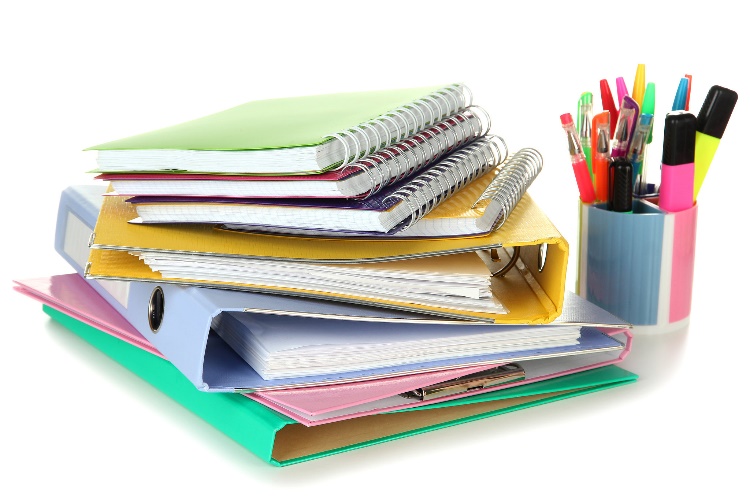 Вжити всіх необхідних заходів із забезпечення економного споживання енергоресурсів. (Завгосп)3. Забезпечити поповнення матеріальної бази для  діяльності гімназії. (Завгосп)Адміністративна діяльність Забезпечити об’єктивну оцінку особистого внеску кожного співробітника до результатів роботи гімназії. (Адміністрація, профком)РОЗДІЛ 2.  ОСВІТНЄ СЕРЕДОВИЩЕРОЗДІЛ 3. СИСТЕМА ОЦІНЮВАННЯ ЗДОБУВАЧІВ ОСВІТИРОЗДІЛ 5. УПРАВЛІНСЬКІ ПРОЦЕСИРОЗДІЛ 6. ПЛАН РОБОТИ ПО МІСЯЦЯХВЕРЕСЕНЬЖовтеньЛистопадГРУДЕНЬСІЧЕНЬЛютий БЕРЕЗЕНЬКВІТЕНЬТРАВЕНЬДОДАТКИПЕРСПЕКТИВНИЙ ПЛАН ВНУТРІШКІЛЬНОГО КОНТРОЛЮНапрям:   ОСВІТНЄ СЕРЕДОВИЩЕНАРАДИ ПРИ ДИРЕКТОРОВІ ШКОЛИНАРАДИ  ПРИ ЗАСТУПНИКОВІ ДИРЕКТОРА ШКОЛИ З НАВЧАЛЬНО-ВИХОВНОЇ РОБОТИЗасідання педагогічних радСЕРПЕНЬПЕДРАДА «ПІДСУМОК-ПЕРСПЕКТИВА»Про підсумки роботи навчального закладу за 2022-2023 навчальний рік та завдання педагогічного колективу щодо підвищення якості освітнього процесу у 2022/2023 навчальному році.                                                                           				ДиректорПро погодження  річного плану роботи школи та освітньої програми на 2023/2024 навчальний рік .					ЗДНВР, ЗДНМР3.     Про режим роботи навчального закладу у 2023-2024 навчальному році.Директор3.     Про  особливості викладання навчальних предметів у 2023/2024 навчальному році.                                                            Голови методичних об’єднаньПро оцінювання навчальних досягнень учнів 1-9 класів у  2023/2024 навчальному році.ЗДНВР, голова методичного  Про організацію інклюзивного навчання з учнями школи у 2023/2024 навчальному році.                                                             ЗДНВРПро затвердження проєкту соціального паспорту школи.Соціальний педагогПро  доцільність проведення навчальних екскурсій та навчальної практики у 2023/2024 навчальному році.                                                             ЗДНМРЖОВТЕНЬПЕДРАДА-КОНСИЛІУМ1.      Про адаптацію учнів 5-го класу та роботу педколективу з підвищення успішності та впровадження Державного стандарту базової і повної загальної середньої освіти.Класні керівники 5-х класів, вчителі-предметники, практичний психолог2.     Про наступність початкової та основної школи. Стан. Проблеми. Перспективи (класно-узагальнюючий контроль освітнього процесу у 5-их класах).ЗДНВР3.      Професійний розвиток вчителя та учня через організацію дистанційного та змішаного  навчання.ЗДНВР4.      Оцінка ефективності реалізації проблеми формування готовності сучасного педагога до впровадження інноваційних технологій в педагогічну практику.ЗДНМР5.      Формування патріотичних та громадянських якостей, морально-етичних принципів особистості в умовах НУШ.                                                                     ЗДВРГРУДЕНЬПЕДРАДА-КОНСИЛІУМ1. 	Затвердження плану підвищення  кваліфікації педагогічних працівників Джурківської гімназії на 2022 рік.ЗДНМР2.      Про управління адаптацією учнів 5-го класу до навчання в школі ІІ ступеня ( класно-узагальнюючий контроль освітнього процесу в 5 класі).				                    ЗДНВР3.       Визначення претендентів з числа учнів 9  класу на отримання свідоцтв з відзнакою  Класний керівник 9-ого класу4.      Впровадження державного стандарту базової середньої освіти.Керівники методичних об’єднань5.       Про роботу з дітьми, схильними до правопорушень. Реалізація комплексної програми попередження злочинності.ЗДВР, соціальний педагог, практичний психологСІЧЕНЬ«ПІДСУМОК-ПЕРСПЕКТИВА»Про результати моніторингу навчальних досягнень учнів за І семестр 2023-2024 н. р.  Аналіз контрольних робіт. ЗДНВРПро підсумки проведення І (шкільного) та ІІ (районного) етапів Всеукраїнських учнівських олімпіад з навчальних предметів та про підсумки участі у І етапі Всеукраїнського конкурсу-захисту науково-дослідницьких робіт учнів-членів Малої академії наук України у 2023-2024 навчальному році.ЗДНМРПідсумки вивчення роботи предметних кафедр та методичних об’єднань.Керівники предметних кафедр та методичних об’єднаньСтимулювання позитивного ставлення до навчання, створення умов для ефективної мотивації на уроках.ЗДНМРПідсумки відвідування учнями школи за І семестр.ЗДНВРОхорона життя та зміцнення здоров’я здобувачів освіти та працівників в умовах пандемії. Вчитель основ здоров’я, медична сестраЛЮТИЙПЕДРАДА СЕМІНАР-ПРАКТИКУМ1.   Про стан роботи педагогічного колективу школи над проблемою «Від творчо працюючого вчителя до конкурентоздатного компетентного випускника через впровадження інноваційних методів навчання і виховання».Директор, керівники методичних об’єднань2.    Про управління адаптацією учнів 1-их класів до умов навчання в школі І ступеню (в умовах Нової української школи).				                     ЗДНВРЗДНВР3.	Про затвердження списку предметів для ДПА в 9 класах у 2023-2024 н. р..Директор, класні керівники 9-х класів5.     Про стан роботи з попередження дитячого травматизму.ЗДНВРБЕРЕЗЕНЬПЕДРАДА-КОНСИЛІУМ1.     Про організоване закінчення 2023/2024 навчального року та особливості проведення ДПА.Директор2.      Про підсумки контролю  стану освітнього процесу в 9-их класах (класно-узагальнюючий контроль: готовність до вибору варіантів подальшого навчання).ЗДНВР3.    Партнерство родини та школи у формуванні творчого потенціалу та розвитку обдарованої дитини в умовах становлення інформаційного суспільства.ЗДНМРКВІТЕНЬПЕДРАДА-КОНСИЛІУМПро підсумки контролю стану освітнього процесу  в 4-х класах (готовність учнів до навчання в школі ІІ ступеню).ЗДНВРОрганізація ДПА в 9-х та 4-х класах.ДиректорПідсумки атестації педпрацівників.ЗДНМРПро підсумки перевірки стану викладання спецкурсів, індивідуальних і групових занять у школі.ЗДНМРПро підсумки перевірки стану гурткової роботи.ЗДВРТРАВЕНЬПЕДРАДА-ПІДСУМОК1.      Про організацію та проведення свята Останнього дзвоника.				                           ЗДВР2.      Про попередження дитячого травматизму на період літніх канікул 2023 року.				                           ЗДНВР3.      Про переведення учнів 1-4, 5-8  класів на наступний рік навчання.						  Класні керівники4.      Про нагородження учнів 2-8-х класів Похвальними листами «За високі досягнення у навчанні» у 2023 році.ЗДНВР5.      Про підсумки організації харчування учнів школи у 2023/2024 навчальному році.                                                                  ЗДНВРЧЕРВЕНЬПЕДРАДА-ПІДСУМОК1.      Про підсумки проведення державної підсумкової атестації в 4, 9-х класах.					            ЗДНВР2.      Про вручення свідоцтв про базову загальну середню освіту здобувачам освіти 9-х класів та випуск учнів 9-х класів.Класні керівники 9-х класів                                           		ЗДНМР5.      Про нагородження учнів 9-го класу Похвальними грамотами «За особливі досягнення у вивченні окремих предметів» у 2024 році.                                                                  Класний керівник 9 класу6.      Про ознайомлення з проєктом річного плану роботи школи на 2024/2025 навчальний рік.                                                                  ЗДНВР7.      Про погодження освітніх програм та навчального плану на 2024/2025 навчальний рік.Організація роботи з атестації педагогічних працівниківРозділ 1ВступВступ1.1.Візитна картка навчального закладу1.2.Аналіз роботи школи за 2022-2023 навчальний рік1.3.Мета, основні  напрямки роботи та завдання школи на 2022-2023 навчальний  рікРозділ 2Освітнє середовище закладуОсвітнє середовище закладу2.1.Забезпечення комфортних і безпечних умов навчання і праці2.2.Створення освітнього середовища, вільного від будь-яких форм насильства та дискримінації2.3.Формування інклюзивного, розвивального та мотивуючого до навчання освітнього просторуРозділ 3Система оцінювання здобувачів освіти Система оцінювання здобувачів освіти 3.1.Наявність відкритої, прозорої і зрозумілої для здобувачів освіти системи оцінювання їх навчальних досягнень3.2.3.3.Організація  моніторингу, що передбачає систематичне відстеження та коригування результатів   навчання кожного здобувача освітиСпрямованість системи оцінювання на формування у здобувачів освіти відповідальності за результати свого навчання, здатності до самооцінюванняРозділ 4Педагогічна діяльність педагогічних працівників закладу освітиПедагогічна діяльність педагогічних працівників закладу освіти4.1.Планування педагогічними працівниками своєї діяльності, використання сучасних освітніх підходів до організації освітнього процесу з метою формування ключових компетентностей здобувачів освіти4.2.4.3.4.4.Постійне підвищення професійного рівня і педагогічної майстерності педагогічних працівниківСпівпраця  зі здобувачами освіти, їх батьками, працівниками закладу освітиОрганізація педагогічної діяльності та навчання здобувачів освіти на засадах академічної доброчесностіРозділ 5Управлінські процеси закладу освітиУправлінські процеси закладу освіти5.1.Стратегія  розвитку та системи планування діяльності закладу, моніторинг виконання поставлених цілей і завдань5.2.Контрольно-аналітична діяльність5.3.5.4.5.5.Формування відносин довіри, прозорості, дотримання етичних норм Кадрова політика та забезпечення можливостей для професійного розвитку педагогічних працівників Організація освітнього процесу на засадах людиноцентризмуРозділ 6План роботи по місяцяхПлан роботи по місяцяхРозділ 7ДодаткиДодаткиКількість педагогічних робітників2014-20152015-20162016-20172017-20182018-20192019-20202020-20212021-20222022-202320232024Кількість педагогічних робітників28272626252524222322До 30 років555555543331-40 років1099988877641-50 років665555557751-55 років2222222222Понад 55 років5555554444Кількість педагогічних робітників2014-20152015-20162016-20172017-20182018-20192019-20202020-20212021-20222022-20232023-2024ВсьогоДо 3 років33332200003-10 років1098888887710-20 років8888888798Понад 20 років7777778777ПОЧАТОККІНЕЦЬПЕРЕРВАВідкриття  школи 08.001  урок08. 3009.1510 хв.2  урок09.2510.1030 хв3  урок10.4011.2510 хв4  урок11.3512.2010 хв5  урок 12.3013.1510 хв6 урок13.2514.1005 хв7 урок14.1515.0005 хв8 урок15.0515.50Робота шкільних гуртків,секцій,індивідуальна робота з учнями17.0019.30Закриття  школи20.00ПЕРІОДПОЧАТОККІНЕЦЬКІЛЬКІСТЬ  ДНІВОСІННІ  КАНІКУЛИ         28.10.202305.11.2023 р. 9ЗИМОВІ  КАНІКУЛИ 23.12.2023 р.        07.01.2024 р.16ВЕСНЯНІ  КАНІКУЛИ 23.03.2024 р.31.03.2024 р.9Додаткові тижневі канікули для 1 класу19.02.2024 р.25.02.2024 р.9Останній дзвоник31.05.2024 р.ПЕРІОДИ  НАВЧАЛЬНОЇ  РОБОТИПОЧАТОККІНЕЦЬНАВЧАЛЬНИЙ  РІК01.09.2023 р.31.05.2024 р.І  СЕМЕСТР01.09.2023 р.23.12.2023 р.ІІ  СЕМЕСТР08.01.2024 р.31.05.2024 р.МІСЯЦЬ СВЯТА, ЮВІЛЕЇФОРМА  ВІДЗНАЧЕННЯВЕРЕСЕНЬДень фізичної культури й спортуОлімпійський  тиждень,години класних керівниківЖОВТЕНЬМіжнародний день людей похилого віку  День  УчителяДень захисників і захисниць УкраїниДень  української  писемності  і  мовиАкція  «Милосердя», «Ветеран  живе  поруч», святкові  заходи, Урочиста лінійка біля могили Січових стрільців,вишкіл учнівської організації «Крок»ЛИСТОПАДДень гідності та свободиДень  пам’яті  жертв  голодомору  та  репресійВікторини, свята, конкурсиВиступи  лекторівГРУДЕНЬВсесвітній день боротьби з ВІЛ-інфекцією/СНІДом,Міжнародний день інвалідівДень  збройних  сил  УкраїниСвято Миколая,Новорічні  святаГодини класних керівників, акція  «Милосердя»,козацькі  розваги,святковий захід, Новорічний  карнавалСІЧЕНЬДень  Соборності  УкраїниАкт злукиБитва під Крутами,РозколядаЗагальношкільна  лінійка,години класних керівників,колядки,щедрівкиЛЮТИЙДень святого Валентина (свято закоханих)Розважальне  шоуБЕРЕЗЕНЬМіжнародний Жіночий деньДень  народження  Т. Г. Шевченка. Шевченківські дніКласні  вогники, декадаКВІТЕНЬВсесвітній день довкілляДень  Чорнобильської  трагедіїТиждень, виступ – реквіємТРАВЕНЬДень пам’яті і примирення і День Перемоги  над фашизмом у другій світовій війні День МатеріДень вишиванкиУрочиста хода,святковий концерт,конкурсиЧЕРВЕНЬМіжнародний  День  захисту  дітейСвято останнього дзвоникаУрочистий захід з нагоди  вручення свідоцтв 9  класуКонкурс малюнків,урочиста лінійка,випускний балТИЖНІ  МІСЯЦЯВересеньЖовтеньЛистопадГруденьСіченьЛютийБерезеньКвітеньТравень1Українсь-ка моваБіологія2ФізкультураПочатковікласиЗарубіжна літератураМатематикаФізикаІноземні  мовиТрудове навчання3ГеографіяІнформатикаІсторіяХімія4№ з\пОб’єкт оцінкиМісяці, відповідальніМісяці, відповідальніМісяці, відповідальніМісяці, відповідальніМісяці, відповідальніМісяці, відповідальніМісяці, відповідальніМісяці, відповідальніМісяці, відповідальніМісяці, відповідальніМісяці, відповідальні0809101112010203040506Напрям                                                                                         ОСВІТНЄ СЕРЕДОВИЩЕНапрям                                                                                         ОСВІТНЄ СЕРЕДОВИЩЕНапрям                                                                                         ОСВІТНЄ СЕРЕДОВИЩЕНапрям                                                                                         ОСВІТНЄ СЕРЕДОВИЩЕНапрям                                                                                         ОСВІТНЄ СЕРЕДОВИЩЕНапрям                                                                                         ОСВІТНЄ СЕРЕДОВИЩЕНапрям                                                                                         ОСВІТНЄ СЕРЕДОВИЩЕНапрям                                                                                         ОСВІТНЄ СЕРЕДОВИЩЕНапрям                                                                                         ОСВІТНЄ СЕРЕДОВИЩЕНапрям                                                                                         ОСВІТНЄ СЕРЕДОВИЩЕНапрям                                                                                         ОСВІТНЄ СЕРЕДОВИЩЕНапрям                                                                                         ОСВІТНЄ СЕРЕДОВИЩЕНапрям                                                                                         ОСВІТНЄ СЕРЕДОВИЩЕВимога: Забезпечення комфортних і  безпечних умов навчання та праці Критерій: Приміщення і територія закладу освіти є безпечними та комфортними для навчання та праці Вимога: Забезпечення комфортних і  безпечних умов навчання та праці Критерій: Приміщення і територія закладу освіти є безпечними та комфортними для навчання та праці Вимога: Забезпечення комфортних і  безпечних умов навчання та праці Критерій: Приміщення і територія закладу освіти є безпечними та комфортними для навчання та праці Вимога: Забезпечення комфортних і  безпечних умов навчання та праці Критерій: Приміщення і територія закладу освіти є безпечними та комфортними для навчання та праці Вимога: Забезпечення комфортних і  безпечних умов навчання та праці Критерій: Приміщення і територія закладу освіти є безпечними та комфортними для навчання та праці Вимога: Забезпечення комфортних і  безпечних умов навчання та праці Критерій: Приміщення і територія закладу освіти є безпечними та комфортними для навчання та праці Вимога: Забезпечення комфортних і  безпечних умов навчання та праці Критерій: Приміщення і територія закладу освіти є безпечними та комфортними для навчання та праці Вимога: Забезпечення комфортних і  безпечних умов навчання та праці Критерій: Приміщення і територія закладу освіти є безпечними та комфортними для навчання та праці Вимога: Забезпечення комфортних і  безпечних умов навчання та праці Критерій: Приміщення і територія закладу освіти є безпечними та комфортними для навчання та праці Вимога: Забезпечення комфортних і  безпечних умов навчання та праці Критерій: Приміщення і територія закладу освіти є безпечними та комфортними для навчання та праці Вимога: Забезпечення комфортних і  безпечних умов навчання та праці Критерій: Приміщення і територія закладу освіти є безпечними та комфортними для навчання та праці Вимога: Забезпечення комфортних і  безпечних умов навчання та праці Критерій: Приміщення і територія закладу освіти є безпечними та комфортними для навчання та праці Вимога: Забезпечення комфортних і  безпечних умов навчання та праці Критерій: Приміщення і територія закладу освіти є безпечними та комфортними для навчання та праці 1Підготовка приміщення до нового навчального року.Шкільний огляд навчальних кабінетів щодо підготовки до нового навчального року.++++2Підготовка приміщення до опалювального сезону+++3Дотримання санітарно-гігієнічних вимог+++++++++++4Вивчення педагогічними працівниками рекомендацій інструктивно -методичних листів Міністерства освіти і науки України про особливості викладання базових навчальних дисциплін у 2023/2024 навчальному році.++5Правила внутрішнього трудового розпорядку для працівників закладу на 2023/2024 навчальний рік.+ Критерій: Заклад освіти забезпечений навчальними та  іншими приміщеннями з відповідним обладнанням, що не обхідні для реалізації освітньої програми Критерій: Заклад освіти забезпечений навчальними та  іншими приміщеннями з відповідним обладнанням, що не обхідні для реалізації освітньої програми Критерій: Заклад освіти забезпечений навчальними та  іншими приміщеннями з відповідним обладнанням, що не обхідні для реалізації освітньої програми Критерій: Заклад освіти забезпечений навчальними та  іншими приміщеннями з відповідним обладнанням, що не обхідні для реалізації освітньої програми Критерій: Заклад освіти забезпечений навчальними та  іншими приміщеннями з відповідним обладнанням, що не обхідні для реалізації освітньої програми Критерій: Заклад освіти забезпечений навчальними та  іншими приміщеннями з відповідним обладнанням, що не обхідні для реалізації освітньої програми Критерій: Заклад освіти забезпечений навчальними та  іншими приміщеннями з відповідним обладнанням, що не обхідні для реалізації освітньої програми Критерій: Заклад освіти забезпечений навчальними та  іншими приміщеннями з відповідним обладнанням, що не обхідні для реалізації освітньої програми Критерій: Заклад освіти забезпечений навчальними та  іншими приміщеннями з відповідним обладнанням, що не обхідні для реалізації освітньої програми Критерій: Заклад освіти забезпечений навчальними та  іншими приміщеннями з відповідним обладнанням, що не обхідні для реалізації освітньої програми Критерій: Заклад освіти забезпечений навчальними та  іншими приміщеннями з відповідним обладнанням, що не обхідні для реалізації освітньої програми Критерій: Заклад освіти забезпечений навчальними та  іншими приміщеннями з відповідним обладнанням, що не обхідні для реалізації освітньої програми Критерій: Заклад освіти забезпечений навчальними та  іншими приміщеннями з відповідним обладнанням, що не обхідні для реалізації освітньої програми1Оснащення навчальних кабінетів+++++2Оснащення спортивного залу++3Оснащення комбінованої майстерні++4Обладнання в рамках реалізації проєкту «Нова українська школа»++5Контроль дотримання планових лімітів на використання води, електроенергіїпостійнопостійнопостійнопостійнопостійнопостійнопостійнопостійнопостійнопостійнопостійно6Контроль використання миючих та дезінфікуючих засобівпостійнопостійнопостійнопостійнопостійнопостійнопостійнопостійнопостійнопостійнопостійноКритерій: Здобувачі освіти та працівники закладу освіти  обізнані з вимогами охорони праці, безпеки життєдіяльності, пожежної безпеки, правилами поведінки в умовах  надзвичайних ситуацій і дотримуються їх Критерій: Здобувачі освіти та працівники закладу освіти  обізнані з вимогами охорони праці, безпеки життєдіяльності, пожежної безпеки, правилами поведінки в умовах  надзвичайних ситуацій і дотримуються їх Критерій: Здобувачі освіти та працівники закладу освіти  обізнані з вимогами охорони праці, безпеки життєдіяльності, пожежної безпеки, правилами поведінки в умовах  надзвичайних ситуацій і дотримуються їх Критерій: Здобувачі освіти та працівники закладу освіти  обізнані з вимогами охорони праці, безпеки життєдіяльності, пожежної безпеки, правилами поведінки в умовах  надзвичайних ситуацій і дотримуються їх Критерій: Здобувачі освіти та працівники закладу освіти  обізнані з вимогами охорони праці, безпеки життєдіяльності, пожежної безпеки, правилами поведінки в умовах  надзвичайних ситуацій і дотримуються їх Критерій: Здобувачі освіти та працівники закладу освіти  обізнані з вимогами охорони праці, безпеки життєдіяльності, пожежної безпеки, правилами поведінки в умовах  надзвичайних ситуацій і дотримуються їх Критерій: Здобувачі освіти та працівники закладу освіти  обізнані з вимогами охорони праці, безпеки життєдіяльності, пожежної безпеки, правилами поведінки в умовах  надзвичайних ситуацій і дотримуються їх Критерій: Здобувачі освіти та працівники закладу освіти  обізнані з вимогами охорони праці, безпеки життєдіяльності, пожежної безпеки, правилами поведінки в умовах  надзвичайних ситуацій і дотримуються їх Критерій: Здобувачі освіти та працівники закладу освіти  обізнані з вимогами охорони праці, безпеки життєдіяльності, пожежної безпеки, правилами поведінки в умовах  надзвичайних ситуацій і дотримуються їх Критерій: Здобувачі освіти та працівники закладу освіти  обізнані з вимогами охорони праці, безпеки життєдіяльності, пожежної безпеки, правилами поведінки в умовах  надзвичайних ситуацій і дотримуються їх Критерій: Здобувачі освіти та працівники закладу освіти  обізнані з вимогами охорони праці, безпеки життєдіяльності, пожежної безпеки, правилами поведінки в умовах  надзвичайних ситуацій і дотримуються їх Критерій: Здобувачі освіти та працівники закладу освіти  обізнані з вимогами охорони праці, безпеки життєдіяльності, пожежної безпеки, правилами поведінки в умовах  надзвичайних ситуацій і дотримуються їх Критерій: Здобувачі освіти та працівники закладу освіти  обізнані з вимогами охорони праці, безпеки життєдіяльності, пожежної безпеки, правилами поведінки в умовах  надзвичайних ситуацій і дотримуються їх 1Журнал реєстрації інструктажів+++2Класні журнали, сторінка інструктажів++++3Анкети учнів, вчителів+4Контроль за санітарний станом харчоблоку, навчальних кабінетів і приміщеннями школи.постійнопостійнопостійнопостійнопостійнопостійнопостійнопостійнопостійнопостійнопостійно5Організація роботи  з протипожежної безпеки+++++6Організація роботи з питань охорони  праці  та здоров’я+++++Критерій:     Працівники обізнані з правилами поведінки в  разі нещасного випадку зі здобувачами освіти та працівниками закладу освіти чи раптового погіршення їх стану здоров’я і вживають необхідних заходів у таких ситуаціях Критерій:     Працівники обізнані з правилами поведінки в  разі нещасного випадку зі здобувачами освіти та працівниками закладу освіти чи раптового погіршення їх стану здоров’я і вживають необхідних заходів у таких ситуаціях Критерій:     Працівники обізнані з правилами поведінки в  разі нещасного випадку зі здобувачами освіти та працівниками закладу освіти чи раптового погіршення їх стану здоров’я і вживають необхідних заходів у таких ситуаціях Критерій:     Працівники обізнані з правилами поведінки в  разі нещасного випадку зі здобувачами освіти та працівниками закладу освіти чи раптового погіршення їх стану здоров’я і вживають необхідних заходів у таких ситуаціях Критерій:     Працівники обізнані з правилами поведінки в  разі нещасного випадку зі здобувачами освіти та працівниками закладу освіти чи раптового погіршення їх стану здоров’я і вживають необхідних заходів у таких ситуаціях Критерій:     Працівники обізнані з правилами поведінки в  разі нещасного випадку зі здобувачами освіти та працівниками закладу освіти чи раптового погіршення їх стану здоров’я і вживають необхідних заходів у таких ситуаціях Критерій:     Працівники обізнані з правилами поведінки в  разі нещасного випадку зі здобувачами освіти та працівниками закладу освіти чи раптового погіршення їх стану здоров’я і вживають необхідних заходів у таких ситуаціях Критерій:     Працівники обізнані з правилами поведінки в  разі нещасного випадку зі здобувачами освіти та працівниками закладу освіти чи раптового погіршення їх стану здоров’я і вживають необхідних заходів у таких ситуаціях Критерій:     Працівники обізнані з правилами поведінки в  разі нещасного випадку зі здобувачами освіти та працівниками закладу освіти чи раптового погіршення їх стану здоров’я і вживають необхідних заходів у таких ситуаціях Критерій:     Працівники обізнані з правилами поведінки в  разі нещасного випадку зі здобувачами освіти та працівниками закладу освіти чи раптового погіршення їх стану здоров’я і вживають необхідних заходів у таких ситуаціях Критерій:     Працівники обізнані з правилами поведінки в  разі нещасного випадку зі здобувачами освіти та працівниками закладу освіти чи раптового погіршення їх стану здоров’я і вживають необхідних заходів у таких ситуаціях Критерій:     Працівники обізнані з правилами поведінки в  разі нещасного випадку зі здобувачами освіти та працівниками закладу освіти чи раптового погіршення їх стану здоров’я і вживають необхідних заходів у таких ситуаціях Критерій:     Працівники обізнані з правилами поведінки в  разі нещасного випадку зі здобувачами освіти та працівниками закладу освіти чи раптового погіршення їх стану здоров’я і вживають необхідних заходів у таких ситуаціях 1Журнал реєстрації актів нещасних випадків+++++2Медичні книжки педагогічних та технічних працівників++3Вивчення нормативних документів, державних, програм з питань охорони життя     і здоров’я учнів, запобігання всім видам дитячого травматизму++4Організація роботи щодо профілактики різних видів захворювань. Проведення бесід та ГКК+++++5 Заходи щодо запобігання всім видам дитячого травматизму. Проведення бесід та ГККщомісяцящомісяцящомісяцящомісяцящомісяцящомісяцящомісяцящомісяцящомісяцящомісяцящомісяцяКритерій:   У закладі освіти створюються умови для харчування здобувачів освіти і працівниківКритерій:   У закладі освіти створюються умови для харчування здобувачів освіти і працівниківКритерій:   У закладі освіти створюються умови для харчування здобувачів освіти і працівниківКритерій:   У закладі освіти створюються умови для харчування здобувачів освіти і працівниківКритерій:   У закладі освіти створюються умови для харчування здобувачів освіти і працівниківКритерій:   У закладі освіти створюються умови для харчування здобувачів освіти і працівниківКритерій:   У закладі освіти створюються умови для харчування здобувачів освіти і працівниківКритерій:   У закладі освіти створюються умови для харчування здобувачів освіти і працівниківКритерій:   У закладі освіти створюються умови для харчування здобувачів освіти і працівниківКритерій:   У закладі освіти створюються умови для харчування здобувачів освіти і працівниківКритерій:   У закладі освіти створюються умови для харчування здобувачів освіти і працівниківКритерій:   У закладі освіти створюються умови для харчування здобувачів освіти і працівниківКритерій:   У закладі освіти створюються умови для харчування здобувачів освіти і працівників1 Харчування учасників освітнього процесу. Режим і графік харчування дітей.Щоденний контроль за якістю харчуванняЩоденний контроль за якістю харчуванняЩоденний контроль за якістю харчуванняЩоденний контроль за якістю харчуванняЩоденний контроль за якістю харчуванняЩоденний контроль за якістю харчуванняЩоденний контроль за якістю харчуванняЩоденний контроль за якістю харчуванняЩоденний контроль за якістю харчуванняЩоденний контроль за якістю харчуванняЩоденний контроль за якістю харчування2Шкільне меню+++3Приміщення їдальні та харчоблоку, дотримання санітарно-гігієнічних вимог+++4Звіти про харчування дітейщомісяцящомісяцящомісяцящомісяцящомісяцящомісяцящомісяцящомісяцящомісяцящомісяцящомісяця5Облік харчування в журналі обліку харчування відповідно до відвідування учнів навчальних занять та обліку відвідування у класному журналі.  щоденнощоденнощоденнощоденнощоденнощоденнощоденнощоденнощоденнощоденнощоденно6Норми та порядок організації харчування у закладах освіти  Обговорення постанови Кабінету Міністрів України від 24.03.21 Номер 305Щоденний контроль з виконанням норм харчування  Обговорення постанови Кабінету Міністрів України від 24.03.21 Номер 305Щоденний контроль з виконанням норм харчування  Обговорення постанови Кабінету Міністрів України від 24.03.21 Номер 305Щоденний контроль з виконанням норм харчування  Обговорення постанови Кабінету Міністрів України від 24.03.21 Номер 305Щоденний контроль з виконанням норм харчування  Обговорення постанови Кабінету Міністрів України від 24.03.21 Номер 305Щоденний контроль з виконанням норм харчування  Обговорення постанови Кабінету Міністрів України від 24.03.21 Номер 305Щоденний контроль з виконанням норм харчування  Обговорення постанови Кабінету Міністрів України від 24.03.21 Номер 305Щоденний контроль з виконанням норм харчування  Обговорення постанови Кабінету Міністрів України від 24.03.21 Номер 305Щоденний контроль з виконанням норм харчування  Обговорення постанови Кабінету Міністрів України від 24.03.21 Номер 305Щоденний контроль з виконанням норм харчування  Обговорення постанови Кабінету Міністрів України від 24.03.21 Номер 305Щоденний контроль з виконанням норм харчування  Обговорення постанови Кабінету Міністрів України від 24.03.21 Номер 305Щоденний контроль з виконанням норм харчування Критерій У закладі освіти створюються умови для безпечного використання мережі Інтернет, в учасників освітнього  процесу формуються навички безпечної поведінки в Інтернеті Критерій У закладі освіти створюються умови для безпечного використання мережі Інтернет, в учасників освітнього  процесу формуються навички безпечної поведінки в Інтернеті Критерій У закладі освіти створюються умови для безпечного використання мережі Інтернет, в учасників освітнього  процесу формуються навички безпечної поведінки в Інтернеті Критерій У закладі освіти створюються умови для безпечного використання мережі Інтернет, в учасників освітнього  процесу формуються навички безпечної поведінки в Інтернеті Критерій У закладі освіти створюються умови для безпечного використання мережі Інтернет, в учасників освітнього  процесу формуються навички безпечної поведінки в Інтернеті Критерій У закладі освіти створюються умови для безпечного використання мережі Інтернет, в учасників освітнього  процесу формуються навички безпечної поведінки в Інтернеті Критерій У закладі освіти створюються умови для безпечного використання мережі Інтернет, в учасників освітнього  процесу формуються навички безпечної поведінки в Інтернеті Критерій У закладі освіти створюються умови для безпечного використання мережі Інтернет, в учасників освітнього  процесу формуються навички безпечної поведінки в Інтернеті Критерій У закладі освіти створюються умови для безпечного використання мережі Інтернет, в учасників освітнього  процесу формуються навички безпечної поведінки в Інтернеті Критерій У закладі освіти створюються умови для безпечного використання мережі Інтернет, в учасників освітнього  процесу формуються навички безпечної поведінки в Інтернеті Критерій У закладі освіти створюються умови для безпечного використання мережі Інтернет, в учасників освітнього  процесу формуються навички безпечної поведінки в Інтернеті Критерій У закладі освіти створюються умови для безпечного використання мережі Інтернет, в учасників освітнього  процесу формуються навички безпечної поведінки в Інтернеті Критерій У закладі освіти створюються умови для безпечного використання мережі Інтернет, в учасників освітнього  процесу формуються навички безпечної поведінки в Інтернеті 1 Правила поведінки в інтернеті,  захист персональних даних++2Виховні бесіди з питань Інтернет-безпеки+++3Спостереження за навчальними заняттями з метою контролю безпечного використання мережі Інтернет85-6789Критерій У закладі освіти застосовуються підходи для  адаптації та інтеграції здобувачів освіти до освітнього процесу, професійної адаптації працівниківКритерій У закладі освіти застосовуються підходи для  адаптації та інтеграції здобувачів освіти до освітнього процесу, професійної адаптації працівниківКритерій У закладі освіти застосовуються підходи для  адаптації та інтеграції здобувачів освіти до освітнього процесу, професійної адаптації працівниківКритерій У закладі освіти застосовуються підходи для  адаптації та інтеграції здобувачів освіти до освітнього процесу, професійної адаптації працівниківКритерій У закладі освіти застосовуються підходи для  адаптації та інтеграції здобувачів освіти до освітнього процесу, професійної адаптації працівниківКритерій У закладі освіти застосовуються підходи для  адаптації та інтеграції здобувачів освіти до освітнього процесу, професійної адаптації працівниківКритерій У закладі освіти застосовуються підходи для  адаптації та інтеграції здобувачів освіти до освітнього процесу, професійної адаптації працівниківКритерій У закладі освіти застосовуються підходи для  адаптації та інтеграції здобувачів освіти до освітнього процесу, професійної адаптації працівниківКритерій У закладі освіти застосовуються підходи для  адаптації та інтеграції здобувачів освіти до освітнього процесу, професійної адаптації працівниківКритерій У закладі освіти застосовуються підходи для  адаптації та інтеграції здобувачів освіти до освітнього процесу, професійної адаптації працівниківКритерій У закладі освіти застосовуються підходи для  адаптації та інтеграції здобувачів освіти до освітнього процесу, професійної адаптації працівниківКритерій У закладі освіти застосовуються підходи для  адаптації та інтеграції здобувачів освіти до освітнього процесу, професійної адаптації працівниківКритерій У закладі освіти застосовуються підходи для  адаптації та інтеграції здобувачів освіти до освітнього процесу, професійної адаптації працівників1Протоколи педагогічних рад++2Анкети вчителів, учнів++3Педагогічна рада «Адаптація п’ятикласників»+4Спостереження за навчальними заняттями з метою вивчення особливостей адаптації першокласників+++5Адаптація учнів  до навчання у 1 зміну +6Готовність учнів 9 класів до завершення навчання в основній школі+7Готовність учнів 4 класу до навчання у школі ІІ ступеня+8Робота з молодими вчителями++9Аналіз роботи вчителів-предметників і класних керівників з учнями, які мають низький рівень навчальних досягнень.+++Вимога: Створення освітнього  середовища, вільного від будь-яких форм  насильства та дискримінаціїКритерій: Заклад освіти планує та реалізує діяльність  щодо запобігання будь-яким проявам дискримінації, булінгу в закладіВимога: Створення освітнього  середовища, вільного від будь-яких форм  насильства та дискримінаціїКритерій: Заклад освіти планує та реалізує діяльність  щодо запобігання будь-яким проявам дискримінації, булінгу в закладіВимога: Створення освітнього  середовища, вільного від будь-яких форм  насильства та дискримінаціїКритерій: Заклад освіти планує та реалізує діяльність  щодо запобігання будь-яким проявам дискримінації, булінгу в закладіВимога: Створення освітнього  середовища, вільного від будь-яких форм  насильства та дискримінаціїКритерій: Заклад освіти планує та реалізує діяльність  щодо запобігання будь-яким проявам дискримінації, булінгу в закладіВимога: Створення освітнього  середовища, вільного від будь-яких форм  насильства та дискримінаціїКритерій: Заклад освіти планує та реалізує діяльність  щодо запобігання будь-яким проявам дискримінації, булінгу в закладіВимога: Створення освітнього  середовища, вільного від будь-яких форм  насильства та дискримінаціїКритерій: Заклад освіти планує та реалізує діяльність  щодо запобігання будь-яким проявам дискримінації, булінгу в закладіВимога: Створення освітнього  середовища, вільного від будь-яких форм  насильства та дискримінаціїКритерій: Заклад освіти планує та реалізує діяльність  щодо запобігання будь-яким проявам дискримінації, булінгу в закладіВимога: Створення освітнього  середовища, вільного від будь-яких форм  насильства та дискримінаціїКритерій: Заклад освіти планує та реалізує діяльність  щодо запобігання будь-яким проявам дискримінації, булінгу в закладіВимога: Створення освітнього  середовища, вільного від будь-яких форм  насильства та дискримінаціїКритерій: Заклад освіти планує та реалізує діяльність  щодо запобігання будь-яким проявам дискримінації, булінгу в закладіВимога: Створення освітнього  середовища, вільного від будь-яких форм  насильства та дискримінаціїКритерій: Заклад освіти планує та реалізує діяльність  щодо запобігання будь-яким проявам дискримінації, булінгу в закладіВимога: Створення освітнього  середовища, вільного від будь-яких форм  насильства та дискримінаціїКритерій: Заклад освіти планує та реалізує діяльність  щодо запобігання будь-яким проявам дискримінації, булінгу в закладіВимога: Створення освітнього  середовища, вільного від будь-яких форм  насильства та дискримінаціїКритерій: Заклад освіти планує та реалізує діяльність  щодо запобігання будь-яким проявам дискримінації, булінгу в закладіВимога: Створення освітнього  середовища, вільного від будь-яких форм  насильства та дискримінаціїКритерій: Заклад освіти планує та реалізує діяльність  щодо запобігання будь-яким проявам дискримінації, булінгу в закладі1Бесіди з попередження булінгу+++++2Організації роботи з превентивного виховання.5-67981-23-463Індивідуальні програми розвитку. Контроль й оцінювання навчальних досягнень учнів в інклюзивному класі3,63,6Критерій:  Правила поведінки учасників освітнього процесу в закладі освіти забезпечують дотримання етичних  норм, повагу до гідності, прав і свобод людиниКритерій:  Правила поведінки учасників освітнього процесу в закладі освіти забезпечують дотримання етичних  норм, повагу до гідності, прав і свобод людиниКритерій:  Правила поведінки учасників освітнього процесу в закладі освіти забезпечують дотримання етичних  норм, повагу до гідності, прав і свобод людиниКритерій:  Правила поведінки учасників освітнього процесу в закладі освіти забезпечують дотримання етичних  норм, повагу до гідності, прав і свобод людиниКритерій:  Правила поведінки учасників освітнього процесу в закладі освіти забезпечують дотримання етичних  норм, повагу до гідності, прав і свобод людиниКритерій:  Правила поведінки учасників освітнього процесу в закладі освіти забезпечують дотримання етичних  норм, повагу до гідності, прав і свобод людиниКритерій:  Правила поведінки учасників освітнього процесу в закладі освіти забезпечують дотримання етичних  норм, повагу до гідності, прав і свобод людиниКритерій:  Правила поведінки учасників освітнього процесу в закладі освіти забезпечують дотримання етичних  норм, повагу до гідності, прав і свобод людиниКритерій:  Правила поведінки учасників освітнього процесу в закладі освіти забезпечують дотримання етичних  норм, повагу до гідності, прав і свобод людиниКритерій:  Правила поведінки учасників освітнього процесу в закладі освіти забезпечують дотримання етичних  норм, повагу до гідності, прав і свобод людиниКритерій:  Правила поведінки учасників освітнього процесу в закладі освіти забезпечують дотримання етичних  норм, повагу до гідності, прав і свобод людиниКритерій:  Правила поведінки учасників освітнього процесу в закладі освіти забезпечують дотримання етичних  норм, повагу до гідності, прав і свобод людиниКритерій:  Правила поведінки учасників освітнього процесу в закладі освіти забезпечують дотримання етичних  норм, повагу до гідності, прав і свобод людини1Анкети учнів, батьків, педагогів++2Відвідування ГКК5-71-38-92-48-963Звіти відвідування учнями  освітнього закладу . Попередження пропусків навчальних занять здобувачами освіти+++++++++4Перевірки запізнень і відвідування школи здобувачами освіти+++++5Аналіз роботи класних керівників з питання контролю за відвідуванням занять учнями  +++++6Робота  з батьками здобувачів освіти щодо їх відповідальності за відвідуванням учнями занять+++7Соціальний захист дітей7.17.27.37.47.5Планування заходів щодо реалізації програми “Соціально-правовий захист дітей”Аналіз працевлаштування випускників (дітей пільгової категорії)Обстеження житлово-побутових умов дітей-сиріт та дітей, які знаходяться під опікоюЗабезпечення безкоштовним харчуванням дітей пільгової категоріїСкладання соціологічних карт класів та школи, списків учнів по категоріям++++++8Цивільний захист8.1Створення  плану дій на випадок повітряної тривоги++8.2Підготувати і провести День ЦЗ+++8.3Здійснювати контроль за якістю проведення занять  з  предмету      основ  здоров’я  +8.4Організувати показ навчальних і хронікальних фільмів з питань військово-патріотичного виховання++8.5Провести шкільну спартакіаду ++8.6Участь у  заходах  пам’яті +8.7Провести змагання:з цивільного  захистуз підтягування на перекладиніз бігу на з човникового бігу 10х10 м+8.8Складання  календарного плану основних заходів з цивільного  захисту на рік+9Складання списку особового складу школи для отримання засобів індивідуального захисту+++10Проведення наради за участю директора з питання: “Про дії колективу в разі отримання сигналів цивільного  захисту”++11Здійснення розрахунків на випадок евакуації шкільного майна, технічних засобів навчання та документації школи++12Розробка розрахунків для отримання обладнання та інвентарю цивільного захисту+13Оформлення шкільного стенду цивільного  захисту++14Організація перегляду фільмів з питань цивільного  захисту учням 1-9-х класів++Критерій: Керівник та заступники керівника (далі –  керівництво) закладу освіти, педагогічні працівники протидіють булінгу (цькуванню), іншому насильству, дотримуються порядку реагування на їх прояви Критерій: Керівник та заступники керівника (далі –  керівництво) закладу освіти, педагогічні працівники протидіють булінгу (цькуванню), іншому насильству, дотримуються порядку реагування на їх прояви Критерій: Керівник та заступники керівника (далі –  керівництво) закладу освіти, педагогічні працівники протидіють булінгу (цькуванню), іншому насильству, дотримуються порядку реагування на їх прояви Критерій: Керівник та заступники керівника (далі –  керівництво) закладу освіти, педагогічні працівники протидіють булінгу (цькуванню), іншому насильству, дотримуються порядку реагування на їх прояви Критерій: Керівник та заступники керівника (далі –  керівництво) закладу освіти, педагогічні працівники протидіють булінгу (цькуванню), іншому насильству, дотримуються порядку реагування на їх прояви Критерій: Керівник та заступники керівника (далі –  керівництво) закладу освіти, педагогічні працівники протидіють булінгу (цькуванню), іншому насильству, дотримуються порядку реагування на їх прояви Критерій: Керівник та заступники керівника (далі –  керівництво) закладу освіти, педагогічні працівники протидіють булінгу (цькуванню), іншому насильству, дотримуються порядку реагування на їх прояви Критерій: Керівник та заступники керівника (далі –  керівництво) закладу освіти, педагогічні працівники протидіють булінгу (цькуванню), іншому насильству, дотримуються порядку реагування на їх прояви Критерій: Керівник та заступники керівника (далі –  керівництво) закладу освіти, педагогічні працівники протидіють булінгу (цькуванню), іншому насильству, дотримуються порядку реагування на їх прояви Критерій: Керівник та заступники керівника (далі –  керівництво) закладу освіти, педагогічні працівники протидіють булінгу (цькуванню), іншому насильству, дотримуються порядку реагування на їх прояви Критерій: Керівник та заступники керівника (далі –  керівництво) закладу освіти, педагогічні працівники протидіють булінгу (цькуванню), іншому насильству, дотримуються порядку реагування на їх прояви Критерій: Керівник та заступники керівника (далі –  керівництво) закладу освіти, педагогічні працівники протидіють булінгу (цькуванню), іншому насильству, дотримуються порядку реагування на їх прояви Критерій: Керівник та заступники керівника (далі –  керівництво) закладу освіти, педагогічні працівники протидіють булінгу (цькуванню), іншому насильству, дотримуються порядку реагування на їх прояви 1Бесіди з попередження булінгу+++++2Тренінги щодо попередження булігну++3Робота з учнями «групи ризику»++++++++++Вимога: Формування інклюзивного,  розвивального та мотивуючого до навчання  освітнього простору Критерій:  Приміщення та територія закладу освіти облаштовуються з урахуванням принципів універсального дизайну та/або розумного пристосуванняВимога: Формування інклюзивного,  розвивального та мотивуючого до навчання  освітнього простору Критерій:  Приміщення та територія закладу освіти облаштовуються з урахуванням принципів універсального дизайну та/або розумного пристосуванняВимога: Формування інклюзивного,  розвивального та мотивуючого до навчання  освітнього простору Критерій:  Приміщення та територія закладу освіти облаштовуються з урахуванням принципів універсального дизайну та/або розумного пристосуванняВимога: Формування інклюзивного,  розвивального та мотивуючого до навчання  освітнього простору Критерій:  Приміщення та територія закладу освіти облаштовуються з урахуванням принципів універсального дизайну та/або розумного пристосуванняВимога: Формування інклюзивного,  розвивального та мотивуючого до навчання  освітнього простору Критерій:  Приміщення та територія закладу освіти облаштовуються з урахуванням принципів універсального дизайну та/або розумного пристосуванняВимога: Формування інклюзивного,  розвивального та мотивуючого до навчання  освітнього простору Критерій:  Приміщення та територія закладу освіти облаштовуються з урахуванням принципів універсального дизайну та/або розумного пристосуванняВимога: Формування інклюзивного,  розвивального та мотивуючого до навчання  освітнього простору Критерій:  Приміщення та територія закладу освіти облаштовуються з урахуванням принципів універсального дизайну та/або розумного пристосуванняВимога: Формування інклюзивного,  розвивального та мотивуючого до навчання  освітнього простору Критерій:  Приміщення та територія закладу освіти облаштовуються з урахуванням принципів універсального дизайну та/або розумного пристосуванняВимога: Формування інклюзивного,  розвивального та мотивуючого до навчання  освітнього простору Критерій:  Приміщення та територія закладу освіти облаштовуються з урахуванням принципів універсального дизайну та/або розумного пристосуванняВимога: Формування інклюзивного,  розвивального та мотивуючого до навчання  освітнього простору Критерій:  Приміщення та територія закладу освіти облаштовуються з урахуванням принципів універсального дизайну та/або розумного пристосуванняВимога: Формування інклюзивного,  розвивального та мотивуючого до навчання  освітнього простору Критерій:  Приміщення та територія закладу освіти облаштовуються з урахуванням принципів універсального дизайну та/або розумного пристосуванняВимога: Формування інклюзивного,  розвивального та мотивуючого до навчання  освітнього простору Критерій:  Приміщення та територія закладу освіти облаштовуються з урахуванням принципів універсального дизайну та/або розумного пристосуванняВимога: Формування інклюзивного,  розвивального та мотивуючого до навчання  освітнього простору Критерій:  Приміщення та територія закладу освіти облаштовуються з урахуванням принципів універсального дизайну та/або розумного пристосування1Ремонт санвузлів++2Заходи щодо реалізації універсального дизайну+3Ресурсна кімната. Обладнати інклюзивно -ресурсну кімнатуОблаштування впродовж рокуОблаштування впродовж рокуОблаштування впродовж рокуОблаштування впродовж рокуОблаштування впродовж рокуОблаштування впродовж рокуОблаштування впродовж рокуОблаштування впродовж рокуОблаштування впродовж рокуОблаштування впродовж рокуОблаштування впродовж рокуКритерій:   У закладі освіти застосовуються методики та технології роботи з дітьми з особливими освітніми  потребами Критерій:   У закладі освіти застосовуються методики та технології роботи з дітьми з особливими освітніми  потребами Критерій:   У закладі освіти застосовуються методики та технології роботи з дітьми з особливими освітніми  потребами Критерій:   У закладі освіти застосовуються методики та технології роботи з дітьми з особливими освітніми  потребами Критерій:   У закладі освіти застосовуються методики та технології роботи з дітьми з особливими освітніми  потребами Критерій:   У закладі освіти застосовуються методики та технології роботи з дітьми з особливими освітніми  потребами Критерій:   У закладі освіти застосовуються методики та технології роботи з дітьми з особливими освітніми  потребами Критерій:   У закладі освіти застосовуються методики та технології роботи з дітьми з особливими освітніми  потребами Критерій:   У закладі освіти застосовуються методики та технології роботи з дітьми з особливими освітніми  потребами Критерій:   У закладі освіти застосовуються методики та технології роботи з дітьми з особливими освітніми  потребами Критерій:   У закладі освіти застосовуються методики та технології роботи з дітьми з особливими освітніми  потребами Критерій:   У закладі освіти застосовуються методики та технології роботи з дітьми з особливими освітніми  потребами Критерій:   У закладі освіти застосовуються методики та технології роботи з дітьми з особливими освітніми  потребами 1Оформлення документації щодо організації роботи за індивідуальною формою навчання для дітей з особливими освітніми потребами. ІПР++++2Протоколи команди супроводу+++3Корекційно-розвивальні заняття++4Вивчити використання технологій, методів навчання, викладання, пристосування навчального матеріалу, програм до особистостей розвитку дитини у класах, де є діти з ООП++5Профілактична робота з учнями закладу щодо толерантного ставлення до дітей з особливими освітніми потребами++6Консультування батьків дітей з ООП з особливостей навчання і розвитку дитини+++++7Проходження асистентами вчителів, вчителями проходження тренінгів, курсів, семінарів з проблем інклюзивного навчання8Контроль за організацією роботи з дітьми з особливими освітніми проблемами за індивідуальною формою навчанняпостійнопостійнопостійнопостійнопостійнопостійнопостійнопостійнопостійнопостійнопостійно№ з\пОб’єкт оцінкиМісяці, відповідальніМісяці, відповідальніМісяці, відповідальніМісяці, відповідальніМісяці, відповідальніМісяці, відповідальніМісяці, відповідальніМісяці, відповідальніМісяці, відповідальніМісяці, відповідальніМісяці, відповідальні0809101112010203040506Напрям:                                                                        СИСТЕМА ОЦІНЮВАННЯ ЗДОБУВАЧІВ ОСВІТИНапрям:                                                                        СИСТЕМА ОЦІНЮВАННЯ ЗДОБУВАЧІВ ОСВІТИНапрям:                                                                        СИСТЕМА ОЦІНЮВАННЯ ЗДОБУВАЧІВ ОСВІТИНапрям:                                                                        СИСТЕМА ОЦІНЮВАННЯ ЗДОБУВАЧІВ ОСВІТИНапрям:                                                                        СИСТЕМА ОЦІНЮВАННЯ ЗДОБУВАЧІВ ОСВІТИНапрям:                                                                        СИСТЕМА ОЦІНЮВАННЯ ЗДОБУВАЧІВ ОСВІТИНапрям:                                                                        СИСТЕМА ОЦІНЮВАННЯ ЗДОБУВАЧІВ ОСВІТИНапрям:                                                                        СИСТЕМА ОЦІНЮВАННЯ ЗДОБУВАЧІВ ОСВІТИНапрям:                                                                        СИСТЕМА ОЦІНЮВАННЯ ЗДОБУВАЧІВ ОСВІТИНапрям:                                                                        СИСТЕМА ОЦІНЮВАННЯ ЗДОБУВАЧІВ ОСВІТИНапрям:                                                                        СИСТЕМА ОЦІНЮВАННЯ ЗДОБУВАЧІВ ОСВІТИНапрям:                                                                        СИСТЕМА ОЦІНЮВАННЯ ЗДОБУВАЧІВ ОСВІТИНапрям:                                                                        СИСТЕМА ОЦІНЮВАННЯ ЗДОБУВАЧІВ ОСВІТИВимога: Наявність відкритої, прозорої і зрозумілої для здобувачів освіти системи оцінювання їх навчальних досягненьВимога: Наявність відкритої, прозорої і зрозумілої для здобувачів освіти системи оцінювання їх навчальних досягненьВимога: Наявність відкритої, прозорої і зрозумілої для здобувачів освіти системи оцінювання їх навчальних досягненьВимога: Наявність відкритої, прозорої і зрозумілої для здобувачів освіти системи оцінювання їх навчальних досягненьВимога: Наявність відкритої, прозорої і зрозумілої для здобувачів освіти системи оцінювання їх навчальних досягненьВимога: Наявність відкритої, прозорої і зрозумілої для здобувачів освіти системи оцінювання їх навчальних досягненьВимога: Наявність відкритої, прозорої і зрозумілої для здобувачів освіти системи оцінювання їх навчальних досягненьВимога: Наявність відкритої, прозорої і зрозумілої для здобувачів освіти системи оцінювання їх навчальних досягненьВимога: Наявність відкритої, прозорої і зрозумілої для здобувачів освіти системи оцінювання їх навчальних досягненьВимога: Наявність відкритої, прозорої і зрозумілої для здобувачів освіти системи оцінювання їх навчальних досягненьВимога: Наявність відкритої, прозорої і зрозумілої для здобувачів освіти системи оцінювання їх навчальних досягненьВимога: Наявність відкритої, прозорої і зрозумілої для здобувачів освіти системи оцінювання їх навчальних досягненьВимога: Наявність відкритої, прозорої і зрозумілої для здобувачів освіти системи оцінювання їх навчальних досягненьКритерій: Здобувачі освіти отримують від педагогічних працівників інформацію про критерії, правила та процедури оцінювання навчальних досягненьКритерій: Здобувачі освіти отримують від педагогічних працівників інформацію про критерії, правила та процедури оцінювання навчальних досягненьКритерій: Здобувачі освіти отримують від педагогічних працівників інформацію про критерії, правила та процедури оцінювання навчальних досягненьКритерій: Здобувачі освіти отримують від педагогічних працівників інформацію про критерії, правила та процедури оцінювання навчальних досягненьКритерій: Здобувачі освіти отримують від педагогічних працівників інформацію про критерії, правила та процедури оцінювання навчальних досягненьКритерій: Здобувачі освіти отримують від педагогічних працівників інформацію про критерії, правила та процедури оцінювання навчальних досягненьКритерій: Здобувачі освіти отримують від педагогічних працівників інформацію про критерії, правила та процедури оцінювання навчальних досягненьКритерій: Здобувачі освіти отримують від педагогічних працівників інформацію про критерії, правила та процедури оцінювання навчальних досягненьКритерій: Здобувачі освіти отримують від педагогічних працівників інформацію про критерії, правила та процедури оцінювання навчальних досягненьКритерій: Здобувачі освіти отримують від педагогічних працівників інформацію про критерії, правила та процедури оцінювання навчальних досягненьКритерій: Здобувачі освіти отримують від педагогічних працівників інформацію про критерії, правила та процедури оцінювання навчальних досягненьКритерій: Здобувачі освіти отримують від педагогічних працівників інформацію про критерії, правила та процедури оцінювання навчальних досягненьКритерій: Здобувачі освіти отримують від педагогічних працівників інформацію про критерії, правила та процедури оцінювання навчальних досягнень1Критерії оцінювання.Спостереження за навчальними заняттями з усіх навчальних предметів6,8,96,8,9,2Анкети учнів++Критерій: Система оцінювання в закладі освіти сприяє реалізації компетентнісного підходу до навчанняКритерій: Система оцінювання в закладі освіти сприяє реалізації компетентнісного підходу до навчанняКритерій: Система оцінювання в закладі освіти сприяє реалізації компетентнісного підходу до навчанняКритерій: Система оцінювання в закладі освіти сприяє реалізації компетентнісного підходу до навчанняКритерій: Система оцінювання в закладі освіти сприяє реалізації компетентнісного підходу до навчанняКритерій: Система оцінювання в закладі освіти сприяє реалізації компетентнісного підходу до навчанняКритерій: Система оцінювання в закладі освіти сприяє реалізації компетентнісного підходу до навчанняКритерій: Система оцінювання в закладі освіти сприяє реалізації компетентнісного підходу до навчанняКритерій: Система оцінювання в закладі освіти сприяє реалізації компетентнісного підходу до навчанняКритерій: Система оцінювання в закладі освіти сприяє реалізації компетентнісного підходу до навчанняКритерій: Система оцінювання в закладі освіти сприяє реалізації компетентнісного підходу до навчанняКритерій: Система оцінювання в закладі освіти сприяє реалізації компетентнісного підходу до навчанняКритерій: Система оцінювання в закладі освіти сприяє реалізації компетентнісного підходу до навчання1Відвідування уроків з метою вивчення питання реалізації компетентністного підходу091011120102030405061.1На уроках укр мови та літератури у 6-9 класах6,8,698991.2На уроках іноземної мови  у початковій школі3,4,21341.3На уроках іноземної мови у 8-98,9981.4На уроках зарубіжної літератури6,8,69891.5На уроках математики у початкових класах2-42431.6На уроках математики 6,8698991.7На уроках історії  6,869891.8На уроках біології 6,869891.9На уроках географії у 6-9 класах6,869891.10На уроках природознавства у 5 класах551.11На уроках основ здоров’я 6,86891.12На уроках фізики 8,99891.13На уроках хімії 8,99891.14На уроках трудового навчання6,869891.15На уроках фізичної культури6,869891.16На уроках мистецтва8,99891.17На уроках музичного мистецтва661.18На уроках образотворчого мистецтва5-661.19На уроках правознавства 9991.20На уроках інформатики 6,868Критерій: Здобувачі освіти вважають оцінювання результатів навчання справедливим і об’єктивнимКритерій: Здобувачі освіти вважають оцінювання результатів навчання справедливим і об’єктивнимКритерій: Здобувачі освіти вважають оцінювання результатів навчання справедливим і об’єктивнимКритерій: Здобувачі освіти вважають оцінювання результатів навчання справедливим і об’єктивнимКритерій: Здобувачі освіти вважають оцінювання результатів навчання справедливим і об’єктивнимКритерій: Здобувачі освіти вважають оцінювання результатів навчання справедливим і об’єктивнимКритерій: Здобувачі освіти вважають оцінювання результатів навчання справедливим і об’єктивнимКритерій: Здобувачі освіти вважають оцінювання результатів навчання справедливим і об’єктивнимКритерій: Здобувачі освіти вважають оцінювання результатів навчання справедливим і об’єктивнимКритерій: Здобувачі освіти вважають оцінювання результатів навчання справедливим і об’єктивнимКритерій: Здобувачі освіти вважають оцінювання результатів навчання справедливим і об’єктивнимКритерій: Здобувачі освіти вважають оцінювання результатів навчання справедливим і об’єктивнимКритерій: Здобувачі освіти вважають оцінювання результатів навчання справедливим і об’єктивним1Анкети учнів, батьків++Вимога: Застосування внутрішнього моніторингу, що передбачає систематичне відстеження та коригування результатів навчання кожного здобувача освітиКритерій: У закладі освіти здійснюється аналіз результатів навчання здобувачів освітиВимога: Застосування внутрішнього моніторингу, що передбачає систематичне відстеження та коригування результатів навчання кожного здобувача освітиКритерій: У закладі освіти здійснюється аналіз результатів навчання здобувачів освітиВимога: Застосування внутрішнього моніторингу, що передбачає систематичне відстеження та коригування результатів навчання кожного здобувача освітиКритерій: У закладі освіти здійснюється аналіз результатів навчання здобувачів освітиВимога: Застосування внутрішнього моніторингу, що передбачає систематичне відстеження та коригування результатів навчання кожного здобувача освітиКритерій: У закладі освіти здійснюється аналіз результатів навчання здобувачів освітиВимога: Застосування внутрішнього моніторингу, що передбачає систематичне відстеження та коригування результатів навчання кожного здобувача освітиКритерій: У закладі освіти здійснюється аналіз результатів навчання здобувачів освітиВимога: Застосування внутрішнього моніторингу, що передбачає систематичне відстеження та коригування результатів навчання кожного здобувача освітиКритерій: У закладі освіти здійснюється аналіз результатів навчання здобувачів освітиВимога: Застосування внутрішнього моніторингу, що передбачає систематичне відстеження та коригування результатів навчання кожного здобувача освітиКритерій: У закладі освіти здійснюється аналіз результатів навчання здобувачів освітиВимога: Застосування внутрішнього моніторингу, що передбачає систематичне відстеження та коригування результатів навчання кожного здобувача освітиКритерій: У закладі освіти здійснюється аналіз результатів навчання здобувачів освітиВимога: Застосування внутрішнього моніторингу, що передбачає систематичне відстеження та коригування результатів навчання кожного здобувача освітиКритерій: У закладі освіти здійснюється аналіз результатів навчання здобувачів освітиВимога: Застосування внутрішнього моніторингу, що передбачає систематичне відстеження та коригування результатів навчання кожного здобувача освітиКритерій: У закладі освіти здійснюється аналіз результатів навчання здобувачів освітиВимога: Застосування внутрішнього моніторингу, що передбачає систематичне відстеження та коригування результатів навчання кожного здобувача освітиКритерій: У закладі освіти здійснюється аналіз результатів навчання здобувачів освітиВимога: Застосування внутрішнього моніторингу, що передбачає систематичне відстеження та коригування результатів навчання кожного здобувача освітиКритерій: У закладі освіти здійснюється аналіз результатів навчання здобувачів освітиВимога: Застосування внутрішнього моніторингу, що передбачає систематичне відстеження та коригування результатів навчання кожного здобувача освітиКритерій: У закладі освіти здійснюється аналіз результатів навчання здобувачів освіти1Протоколи педагогічних рад++2Аналізи контрольних робіт4,9+3Підсумкові накази++4Результати ДПА++++Критерій: У закладі освіти впроваджується система формувального оцінюванняКритерій: У закладі освіти впроваджується система формувального оцінюванняКритерій: У закладі освіти впроваджується система формувального оцінюванняКритерій: У закладі освіти впроваджується система формувального оцінюванняКритерій: У закладі освіти впроваджується система формувального оцінюванняКритерій: У закладі освіти впроваджується система формувального оцінюванняКритерій: У закладі освіти впроваджується система формувального оцінюванняКритерій: У закладі освіти впроваджується система формувального оцінюванняКритерій: У закладі освіти впроваджується система формувального оцінюванняКритерій: У закладі освіти впроваджується система формувального оцінюванняКритерій: У закладі освіти впроваджується система формувального оцінюванняКритерій: У закладі освіти впроваджується система формувального оцінюванняКритерій: У закладі освіти впроваджується система формувального оцінювання1Спостереження за навчальними заняттями з усіх навчальних предметів46,859Вимога:  Спрямованість системи оцінювання на формування у здобувачів освіти відповідальності за результати свого навчання, здатності до самооцінюванняКритерій:  Заклад освіти сприяє формуванню у здобувачів освіти відповідального ставлення до результатів навчанняВимога:  Спрямованість системи оцінювання на формування у здобувачів освіти відповідальності за результати свого навчання, здатності до самооцінюванняКритерій:  Заклад освіти сприяє формуванню у здобувачів освіти відповідального ставлення до результатів навчанняВимога:  Спрямованість системи оцінювання на формування у здобувачів освіти відповідальності за результати свого навчання, здатності до самооцінюванняКритерій:  Заклад освіти сприяє формуванню у здобувачів освіти відповідального ставлення до результатів навчанняВимога:  Спрямованість системи оцінювання на формування у здобувачів освіти відповідальності за результати свого навчання, здатності до самооцінюванняКритерій:  Заклад освіти сприяє формуванню у здобувачів освіти відповідального ставлення до результатів навчанняВимога:  Спрямованість системи оцінювання на формування у здобувачів освіти відповідальності за результати свого навчання, здатності до самооцінюванняКритерій:  Заклад освіти сприяє формуванню у здобувачів освіти відповідального ставлення до результатів навчанняВимога:  Спрямованість системи оцінювання на формування у здобувачів освіти відповідальності за результати свого навчання, здатності до самооцінюванняКритерій:  Заклад освіти сприяє формуванню у здобувачів освіти відповідального ставлення до результатів навчанняВимога:  Спрямованість системи оцінювання на формування у здобувачів освіти відповідальності за результати свого навчання, здатності до самооцінюванняКритерій:  Заклад освіти сприяє формуванню у здобувачів освіти відповідального ставлення до результатів навчанняВимога:  Спрямованість системи оцінювання на формування у здобувачів освіти відповідальності за результати свого навчання, здатності до самооцінюванняКритерій:  Заклад освіти сприяє формуванню у здобувачів освіти відповідального ставлення до результатів навчанняВимога:  Спрямованість системи оцінювання на формування у здобувачів освіти відповідальності за результати свого навчання, здатності до самооцінюванняКритерій:  Заклад освіти сприяє формуванню у здобувачів освіти відповідального ставлення до результатів навчанняВимога:  Спрямованість системи оцінювання на формування у здобувачів освіти відповідальності за результати свого навчання, здатності до самооцінюванняКритерій:  Заклад освіти сприяє формуванню у здобувачів освіти відповідального ставлення до результатів навчанняВимога:  Спрямованість системи оцінювання на формування у здобувачів освіти відповідальності за результати свого навчання, здатності до самооцінюванняКритерій:  Заклад освіти сприяє формуванню у здобувачів освіти відповідального ставлення до результатів навчанняВимога:  Спрямованість системи оцінювання на формування у здобувачів освіти відповідальності за результати свого навчання, здатності до самооцінюванняКритерій:  Заклад освіти сприяє формуванню у здобувачів освіти відповідального ставлення до результатів навчанняВимога:  Спрямованість системи оцінювання на формування у здобувачів освіти відповідальності за результати свого навчання, здатності до самооцінюванняКритерій:  Заклад освіти сприяє формуванню у здобувачів освіти відповідального ставлення до результатів навчання 1Графік роботи курсів за вибором та факультативівперевіркаперевірка2Заохочення та стимулювання учнів+++3Анкети учнів++4Спостереження за навчальними заняттями89595Щоденники здобувачів освіти8-95-67-9Критерій: Заклад освіти забезпечує самооцінювання та взаємооцінювання здобувачів освітиКритерій: Заклад освіти забезпечує самооцінювання та взаємооцінювання здобувачів освітиКритерій: Заклад освіти забезпечує самооцінювання та взаємооцінювання здобувачів освітиКритерій: Заклад освіти забезпечує самооцінювання та взаємооцінювання здобувачів освітиКритерій: Заклад освіти забезпечує самооцінювання та взаємооцінювання здобувачів освітиКритерій: Заклад освіти забезпечує самооцінювання та взаємооцінювання здобувачів освітиКритерій: Заклад освіти забезпечує самооцінювання та взаємооцінювання здобувачів освітиКритерій: Заклад освіти забезпечує самооцінювання та взаємооцінювання здобувачів освітиКритерій: Заклад освіти забезпечує самооцінювання та взаємооцінювання здобувачів освітиКритерій: Заклад освіти забезпечує самооцінювання та взаємооцінювання здобувачів освітиКритерій: Заклад освіти забезпечує самооцінювання та взаємооцінювання здобувачів освітиКритерій: Заклад освіти забезпечує самооцінювання та взаємооцінювання здобувачів освітиКритерій: Заклад освіти забезпечує самооцінювання та взаємооцінювання здобувачів освітиРОЗДІЛ 4. ПЕДАГОГІЧНА ДІЯЛЬНІСТЬ ПЕДАГОГІЧНИХ ПРАЦІВНИКІВРОЗДІЛ 4. ПЕДАГОГІЧНА ДІЯЛЬНІСТЬ ПЕДАГОГІЧНИХ ПРАЦІВНИКІВРОЗДІЛ 4. ПЕДАГОГІЧНА ДІЯЛЬНІСТЬ ПЕДАГОГІЧНИХ ПРАЦІВНИКІВРОЗДІЛ 4. ПЕДАГОГІЧНА ДІЯЛЬНІСТЬ ПЕДАГОГІЧНИХ ПРАЦІВНИКІВРОЗДІЛ 4. ПЕДАГОГІЧНА ДІЯЛЬНІСТЬ ПЕДАГОГІЧНИХ ПРАЦІВНИКІВРОЗДІЛ 4. ПЕДАГОГІЧНА ДІЯЛЬНІСТЬ ПЕДАГОГІЧНИХ ПРАЦІВНИКІВРОЗДІЛ 4. ПЕДАГОГІЧНА ДІЯЛЬНІСТЬ ПЕДАГОГІЧНИХ ПРАЦІВНИКІВРОЗДІЛ 4. ПЕДАГОГІЧНА ДІЯЛЬНІСТЬ ПЕДАГОГІЧНИХ ПРАЦІВНИКІВРОЗДІЛ 4. ПЕДАГОГІЧНА ДІЯЛЬНІСТЬ ПЕДАГОГІЧНИХ ПРАЦІВНИКІВРОЗДІЛ 4. ПЕДАГОГІЧНА ДІЯЛЬНІСТЬ ПЕДАГОГІЧНИХ ПРАЦІВНИКІВРОЗДІЛ 4. ПЕДАГОГІЧНА ДІЯЛЬНІСТЬ ПЕДАГОГІЧНИХ ПРАЦІВНИКІВРОЗДІЛ 4. ПЕДАГОГІЧНА ДІЯЛЬНІСТЬ ПЕДАГОГІЧНИХ ПРАЦІВНИКІВРОЗДІЛ 4. ПЕДАГОГІЧНА ДІЯЛЬНІСТЬ ПЕДАГОГІЧНИХ ПРАЦІВНИКІВ№ з\пОб’єкт оцінкиМісяці, відповідальніМісяці, відповідальніМісяці, відповідальніМісяці, відповідальніМісяці, відповідальніМісяці, відповідальніМісяці, відповідальніМісяці, відповідальніМісяці, відповідальніМісяці, відповідальніМісяці, відповідальні0809101112010203040506Напрям:                                           ПЕДАГОГІЧНА ДІЯЛЬНІСТЬ ПЕДАГОГІЧНИХ ПРАЦІВНИКІВНапрям:                                           ПЕДАГОГІЧНА ДІЯЛЬНІСТЬ ПЕДАГОГІЧНИХ ПРАЦІВНИКІВНапрям:                                           ПЕДАГОГІЧНА ДІЯЛЬНІСТЬ ПЕДАГОГІЧНИХ ПРАЦІВНИКІВНапрям:                                           ПЕДАГОГІЧНА ДІЯЛЬНІСТЬ ПЕДАГОГІЧНИХ ПРАЦІВНИКІВНапрям:                                           ПЕДАГОГІЧНА ДІЯЛЬНІСТЬ ПЕДАГОГІЧНИХ ПРАЦІВНИКІВНапрям:                                           ПЕДАГОГІЧНА ДІЯЛЬНІСТЬ ПЕДАГОГІЧНИХ ПРАЦІВНИКІВНапрям:                                           ПЕДАГОГІЧНА ДІЯЛЬНІСТЬ ПЕДАГОГІЧНИХ ПРАЦІВНИКІВНапрям:                                           ПЕДАГОГІЧНА ДІЯЛЬНІСТЬ ПЕДАГОГІЧНИХ ПРАЦІВНИКІВНапрям:                                           ПЕДАГОГІЧНА ДІЯЛЬНІСТЬ ПЕДАГОГІЧНИХ ПРАЦІВНИКІВНапрям:                                           ПЕДАГОГІЧНА ДІЯЛЬНІСТЬ ПЕДАГОГІЧНИХ ПРАЦІВНИКІВНапрям:                                           ПЕДАГОГІЧНА ДІЯЛЬНІСТЬ ПЕДАГОГІЧНИХ ПРАЦІВНИКІВНапрям:                                           ПЕДАГОГІЧНА ДІЯЛЬНІСТЬ ПЕДАГОГІЧНИХ ПРАЦІВНИКІВНапрям:                                           ПЕДАГОГІЧНА ДІЯЛЬНІСТЬ ПЕДАГОГІЧНИХ ПРАЦІВНИКІВВимога: Ефективність планування педагогічними працівниками своєї діяльності, використання сучасних освітніх підходів до організації освітнього процесу з метою формування ключових компетентностей здобувачів освітиВимога: Ефективність планування педагогічними працівниками своєї діяльності, використання сучасних освітніх підходів до організації освітнього процесу з метою формування ключових компетентностей здобувачів освітиВимога: Ефективність планування педагогічними працівниками своєї діяльності, використання сучасних освітніх підходів до організації освітнього процесу з метою формування ключових компетентностей здобувачів освітиВимога: Ефективність планування педагогічними працівниками своєї діяльності, використання сучасних освітніх підходів до організації освітнього процесу з метою формування ключових компетентностей здобувачів освітиВимога: Ефективність планування педагогічними працівниками своєї діяльності, використання сучасних освітніх підходів до організації освітнього процесу з метою формування ключових компетентностей здобувачів освітиВимога: Ефективність планування педагогічними працівниками своєї діяльності, використання сучасних освітніх підходів до організації освітнього процесу з метою формування ключових компетентностей здобувачів освітиВимога: Ефективність планування педагогічними працівниками своєї діяльності, використання сучасних освітніх підходів до організації освітнього процесу з метою формування ключових компетентностей здобувачів освітиВимога: Ефективність планування педагогічними працівниками своєї діяльності, використання сучасних освітніх підходів до організації освітнього процесу з метою формування ключових компетентностей здобувачів освітиВимога: Ефективність планування педагогічними працівниками своєї діяльності, використання сучасних освітніх підходів до організації освітнього процесу з метою формування ключових компетентностей здобувачів освітиВимога: Ефективність планування педагогічними працівниками своєї діяльності, використання сучасних освітніх підходів до організації освітнього процесу з метою формування ключових компетентностей здобувачів освітиВимога: Ефективність планування педагогічними працівниками своєї діяльності, використання сучасних освітніх підходів до організації освітнього процесу з метою формування ключових компетентностей здобувачів освітиВимога: Ефективність планування педагогічними працівниками своєї діяльності, використання сучасних освітніх підходів до організації освітнього процесу з метою формування ключових компетентностей здобувачів освітиВимога: Ефективність планування педагогічними працівниками своєї діяльності, використання сучасних освітніх підходів до організації освітнього процесу з метою формування ключових компетентностей здобувачів освітиКритерій: Педагогічні працівники планують свою діяльність, аналізують її результативністьКритерій: Педагогічні працівники планують свою діяльність, аналізують її результативністьКритерій: Педагогічні працівники планують свою діяльність, аналізують її результативністьКритерій: Педагогічні працівники планують свою діяльність, аналізують її результативністьКритерій: Педагогічні працівники планують свою діяльність, аналізують її результативністьКритерій: Педагогічні працівники планують свою діяльність, аналізують її результативністьКритерій: Педагогічні працівники планують свою діяльність, аналізують її результативністьКритерій: Педагогічні працівники планують свою діяльність, аналізують її результативністьКритерій: Педагогічні працівники планують свою діяльність, аналізують її результативністьКритерій: Педагогічні працівники планують свою діяльність, аналізують її результативністьКритерій: Педагогічні працівники планують свою діяльність, аналізують її результативністьКритерій: Педагогічні працівники планують свою діяльність, аналізують її результативність1Календарно-тематичні плани+++++2Аналізи контрольних робіт++3Укр мови494,9,4Математики 49,4,9,Критерій: Педагогічні працівники застосовують освітні технології, спрямовані на формування ключових компетентностей і наскрізних умінь здобувачів освітиКритерій: Педагогічні працівники застосовують освітні технології, спрямовані на формування ключових компетентностей і наскрізних умінь здобувачів освітиКритерій: Педагогічні працівники застосовують освітні технології, спрямовані на формування ключових компетентностей і наскрізних умінь здобувачів освітиКритерій: Педагогічні працівники застосовують освітні технології, спрямовані на формування ключових компетентностей і наскрізних умінь здобувачів освітиКритерій: Педагогічні працівники застосовують освітні технології, спрямовані на формування ключових компетентностей і наскрізних умінь здобувачів освітиКритерій: Педагогічні працівники застосовують освітні технології, спрямовані на формування ключових компетентностей і наскрізних умінь здобувачів освітиКритерій: Педагогічні працівники застосовують освітні технології, спрямовані на формування ключових компетентностей і наскрізних умінь здобувачів освітиКритерій: Педагогічні працівники застосовують освітні технології, спрямовані на формування ключових компетентностей і наскрізних умінь здобувачів освітиКритерій: Педагогічні працівники застосовують освітні технології, спрямовані на формування ключових компетентностей і наскрізних умінь здобувачів освітиКритерій: Педагогічні працівники застосовують освітні технології, спрямовані на формування ключових компетентностей і наскрізних умінь здобувачів освітиКритерій: Педагогічні працівники застосовують освітні технології, спрямовані на формування ключових компетентностей і наскрізних умінь здобувачів освітиКритерій: Педагогічні працівники застосовують освітні технології, спрямовані на формування ключових компетентностей і наскрізних умінь здобувачів освітиКритерій: Педагогічні працівники застосовують освітні технології, спрямовані на формування ключових компетентностей і наскрізних умінь здобувачів освіти1Українська мова6,98,8692Українська література9683Математика . Алгебра та геометрія896964Історія України98695Всесвітня історія66Географія9687Біологія8968Хімія899Зарубіжна література68910Англійська мова36911Фізика8712Природознавство513Мистецтво8914Образотворче мистецтво65715Музичне мистецтво516Фізична культура86917Трудове навчання. Технології 68918Правознавство 921Інформатика87Критерій: Педагогічні працівники беруть участь у формуванні та реалізації індивідуальних освітніх траєкторій для здобувачів освіти (за потреби)Критерій: Педагогічні працівники беруть участь у формуванні та реалізації індивідуальних освітніх траєкторій для здобувачів освіти (за потреби)Критерій: Педагогічні працівники беруть участь у формуванні та реалізації індивідуальних освітніх траєкторій для здобувачів освіти (за потреби)Критерій: Педагогічні працівники беруть участь у формуванні та реалізації індивідуальних освітніх траєкторій для здобувачів освіти (за потреби)Критерій: Педагогічні працівники беруть участь у формуванні та реалізації індивідуальних освітніх траєкторій для здобувачів освіти (за потреби)Критерій: Педагогічні працівники беруть участь у формуванні та реалізації індивідуальних освітніх траєкторій для здобувачів освіти (за потреби)Критерій: Педагогічні працівники беруть участь у формуванні та реалізації індивідуальних освітніх траєкторій для здобувачів освіти (за потреби)Критерій: Педагогічні працівники беруть участь у формуванні та реалізації індивідуальних освітніх траєкторій для здобувачів освіти (за потреби)Критерій: Педагогічні працівники беруть участь у формуванні та реалізації індивідуальних освітніх траєкторій для здобувачів освіти (за потреби)Критерій: Педагогічні працівники беруть участь у формуванні та реалізації індивідуальних освітніх траєкторій для здобувачів освіти (за потреби)Критерій: Педагогічні працівники беруть участь у формуванні та реалізації індивідуальних освітніх траєкторій для здобувачів освіти (за потреби)Критерій: Педагогічні працівники беруть участь у формуванні та реалізації індивідуальних освітніх траєкторій для здобувачів освіти (за потреби)Критерій: Педагогічні працівники беруть участь у формуванні та реалізації індивідуальних освітніх траєкторій для здобувачів освіти (за потреби)1Індивідуальні програми розвитку дітей з ОПП5757Критерій: Педагогічні працівники створюють та/або використовують освітні ресурси (електронні презентації, відеоматеріали­, методичні розробки, веб-сайти, блоги тощо)Критерій: Педагогічні працівники створюють та/або використовують освітні ресурси (електронні презентації, відеоматеріали­, методичні розробки, веб-сайти, блоги тощо)Критерій: Педагогічні працівники створюють та/або використовують освітні ресурси (електронні презентації, відеоматеріали­, методичні розробки, веб-сайти, блоги тощо)Критерій: Педагогічні працівники створюють та/або використовують освітні ресурси (електронні презентації, відеоматеріали­, методичні розробки, веб-сайти, блоги тощо)Критерій: Педагогічні працівники створюють та/або використовують освітні ресурси (електронні презентації, відеоматеріали­, методичні розробки, веб-сайти, блоги тощо)Критерій: Педагогічні працівники створюють та/або використовують освітні ресурси (електронні презентації, відеоматеріали­, методичні розробки, веб-сайти, блоги тощо)Критерій: Педагогічні працівники створюють та/або використовують освітні ресурси (електронні презентації, відеоматеріали­, методичні розробки, веб-сайти, блоги тощо)Критерій: Педагогічні працівники створюють та/або використовують освітні ресурси (електронні презентації, відеоматеріали­, методичні розробки, веб-сайти, блоги тощо)Критерій: Педагогічні працівники створюють та/або використовують освітні ресурси (електронні презентації, відеоматеріали­, методичні розробки, веб-сайти, блоги тощо)Критерій: Педагогічні працівники створюють та/або використовують освітні ресурси (електронні презентації, відеоматеріали­, методичні розробки, веб-сайти, блоги тощо)Критерій: Педагогічні працівники створюють та/або використовують освітні ресурси (електронні презентації, відеоматеріали­, методичні розробки, веб-сайти, блоги тощо)Критерій: Педагогічні працівники створюють та/або використовують освітні ресурси (електронні презентації, відеоматеріали­, методичні розробки, веб-сайти, блоги тощо)Критерій: Педагогічні працівники створюють та/або використовують освітні ресурси (електронні презентації, відеоматеріали­, методичні розробки, веб-сайти, блоги тощо)Методичні розробки вчителів, блоґи, сайтиМетодичні розробки вчителів, блоґи, сайти08091011120102030405061Методичні розробки вчителів, блоґи, сайти Вчителів початкових класівВчителів природничо- математичних дисциплінВчителів художньо-естетичного циклуВчителів суспільно-гуманітарного циклуВчителів фізичного виховання та основ здоров’я2Діагностування рівня підготовленості педагогічних працівників школи до інноваційної діяльності+Вимога:  Постійне підвищення професійного рівня і педагогічної майстерності педагогічних працівниківВимога:  Постійне підвищення професійного рівня і педагогічної майстерності педагогічних працівниківВимога:  Постійне підвищення професійного рівня і педагогічної майстерності педагогічних працівниківВимога:  Постійне підвищення професійного рівня і педагогічної майстерності педагогічних працівниківВимога:  Постійне підвищення професійного рівня і педагогічної майстерності педагогічних працівниківВимога:  Постійне підвищення професійного рівня і педагогічної майстерності педагогічних працівниківВимога:  Постійне підвищення професійного рівня і педагогічної майстерності педагогічних працівниківВимога:  Постійне підвищення професійного рівня і педагогічної майстерності педагогічних працівниківВимога:  Постійне підвищення професійного рівня і педагогічної майстерності педагогічних працівниківВимога:  Постійне підвищення професійного рівня і педагогічної майстерності педагогічних працівниківВимога:  Постійне підвищення професійного рівня і педагогічної майстерності педагогічних працівниківВимога:  Постійне підвищення професійного рівня і педагогічної майстерності педагогічних працівниківВимога:  Постійне підвищення професійного рівня і педагогічної майстерності педагогічних працівниківКритерій:  Педагогічні працівники сприяють формуванню, забезпечують власний професійний розвиток і підвищення кваліфікації, у тому числі щодо методик роботи з дітьми з особливими освітніми потребамКритерій:  Педагогічні працівники сприяють формуванню, забезпечують власний професійний розвиток і підвищення кваліфікації, у тому числі щодо методик роботи з дітьми з особливими освітніми потребамКритерій:  Педагогічні працівники сприяють формуванню, забезпечують власний професійний розвиток і підвищення кваліфікації, у тому числі щодо методик роботи з дітьми з особливими освітніми потребамКритерій:  Педагогічні працівники сприяють формуванню, забезпечують власний професійний розвиток і підвищення кваліфікації, у тому числі щодо методик роботи з дітьми з особливими освітніми потребамКритерій:  Педагогічні працівники сприяють формуванню, забезпечують власний професійний розвиток і підвищення кваліфікації, у тому числі щодо методик роботи з дітьми з особливими освітніми потребамКритерій:  Педагогічні працівники сприяють формуванню, забезпечують власний професійний розвиток і підвищення кваліфікації, у тому числі щодо методик роботи з дітьми з особливими освітніми потребамКритерій:  Педагогічні працівники сприяють формуванню, забезпечують власний професійний розвиток і підвищення кваліфікації, у тому числі щодо методик роботи з дітьми з особливими освітніми потребамКритерій:  Педагогічні працівники сприяють формуванню, забезпечують власний професійний розвиток і підвищення кваліфікації, у тому числі щодо методик роботи з дітьми з особливими освітніми потребамКритерій:  Педагогічні працівники сприяють формуванню, забезпечують власний професійний розвиток і підвищення кваліфікації, у тому числі щодо методик роботи з дітьми з особливими освітніми потребамКритерій:  Педагогічні працівники сприяють формуванню, забезпечують власний професійний розвиток і підвищення кваліфікації, у тому числі щодо методик роботи з дітьми з особливими освітніми потребамКритерій:  Педагогічні працівники сприяють формуванню, забезпечують власний професійний розвиток і підвищення кваліфікації, у тому числі щодо методик роботи з дітьми з особливими освітніми потребамКритерій:  Педагогічні працівники сприяють формуванню, забезпечують власний професійний розвиток і підвищення кваліфікації, у тому числі щодо методик роботи з дітьми з особливими освітніми потребамКритерій:  Педагогічні працівники сприяють формуванню, забезпечують власний професійний розвиток і підвищення кваліфікації, у тому числі щодо методик роботи з дітьми з особливими освітніми потребамПрофесійна майстерність педагогічних працівниківПрофесійна майстерність педагогічних працівників08091011120102030405061Досвід роботи вчителівСемінар: «Інновації в навчанні – шляхи впровадження»Проведення уроків педагогічної майстерності вчителів, що атестуються  Проведення уроків педагогічної майстерності вчителів, що атестуються2Фронтальне відвідування уроків зі наступним аналізом з метою визначення рівня практичного розв’язання проблеми  розвитку комунікативних компетентностей787,93Педагогічна рада«Вибір форм і методів навчання, а також взаємодія вчителів-предметників – шлях до оптимального навантаження та працездатності здобувачів освіти»+4Організація роботи з атестації педагогічних працівників++++++Критерій: Педагогічні працівники здійснюють інноваційну освітню діяльність, беруть участь у освітніх проєктах, залучаються до роботи, як освітні експертиКритерій: Педагогічні працівники здійснюють інноваційну освітню діяльність, беруть участь у освітніх проєктах, залучаються до роботи, як освітні експертиКритерій: Педагогічні працівники здійснюють інноваційну освітню діяльність, беруть участь у освітніх проєктах, залучаються до роботи, як освітні експертиКритерій: Педагогічні працівники здійснюють інноваційну освітню діяльність, беруть участь у освітніх проєктах, залучаються до роботи, як освітні експертиКритерій: Педагогічні працівники здійснюють інноваційну освітню діяльність, беруть участь у освітніх проєктах, залучаються до роботи, як освітні експертиКритерій: Педагогічні працівники здійснюють інноваційну освітню діяльність, беруть участь у освітніх проєктах, залучаються до роботи, як освітні експертиКритерій: Педагогічні працівники здійснюють інноваційну освітню діяльність, беруть участь у освітніх проєктах, залучаються до роботи, як освітні експертиКритерій: Педагогічні працівники здійснюють інноваційну освітню діяльність, беруть участь у освітніх проєктах, залучаються до роботи, як освітні експертиКритерій: Педагогічні працівники здійснюють інноваційну освітню діяльність, беруть участь у освітніх проєктах, залучаються до роботи, як освітні експертиКритерій: Педагогічні працівники здійснюють інноваційну освітню діяльність, беруть участь у освітніх проєктах, залучаються до роботи, як освітні експертиКритерій: Педагогічні працівники здійснюють інноваційну освітню діяльність, беруть участь у освітніх проєктах, залучаються до роботи, як освітні експертиКритерій: Педагогічні працівники здійснюють інноваційну освітню діяльність, беруть участь у освітніх проєктах, залучаються до роботи, як освітні експертиКритерій: Педагогічні працівники здійснюють інноваційну освітню діяльність, беруть участь у освітніх проєктах, залучаються до роботи, як освітні експерти1Публікації педагогічних працівниківОзнайомлення із публікаціями вчителів, особливостями здійснення інноваційної діяльності Ознайомлення із публікаціями вчителів, особливостями здійснення інноваційної діяльності Ознайомлення із публікаціями вчителів, особливостями здійснення інноваційної діяльності Ознайомлення із публікаціями вчителів, особливостями здійснення інноваційної діяльності Ознайомлення із публікаціями вчителів, особливостями здійснення інноваційної діяльності Ознайомлення із публікаціями вчителів, особливостями здійснення інноваційної діяльності Ознайомлення із публікаціями вчителів, особливостями здійснення інноваційної діяльності Ознайомлення із публікаціями вчителів, особливостями здійснення інноваційної діяльності Ознайомлення із публікаціями вчителів, особливостями здійснення інноваційної діяльності Ознайомлення із публікаціями вчителів, особливостями здійснення інноваційної діяльності Ознайомлення із публікаціями вчителів, особливостями здійснення інноваційної діяльності Вимога: Налагодження співпраці зі здобувачами освіти, їх батьками, працівниками закладу освіти Критерій   Педагогічні працівники діють на засадах педагогіки партнерстваВимога: Налагодження співпраці зі здобувачами освіти, їх батьками, працівниками закладу освіти Критерій   Педагогічні працівники діють на засадах педагогіки партнерстваВимога: Налагодження співпраці зі здобувачами освіти, їх батьками, працівниками закладу освіти Критерій   Педагогічні працівники діють на засадах педагогіки партнерстваВимога: Налагодження співпраці зі здобувачами освіти, їх батьками, працівниками закладу освіти Критерій   Педагогічні працівники діють на засадах педагогіки партнерстваВимога: Налагодження співпраці зі здобувачами освіти, їх батьками, працівниками закладу освіти Критерій   Педагогічні працівники діють на засадах педагогіки партнерстваВимога: Налагодження співпраці зі здобувачами освіти, їх батьками, працівниками закладу освіти Критерій   Педагогічні працівники діють на засадах педагогіки партнерстваВимога: Налагодження співпраці зі здобувачами освіти, їх батьками, працівниками закладу освіти Критерій   Педагогічні працівники діють на засадах педагогіки партнерстваВимога: Налагодження співпраці зі здобувачами освіти, їх батьками, працівниками закладу освіти Критерій   Педагогічні працівники діють на засадах педагогіки партнерстваВимога: Налагодження співпраці зі здобувачами освіти, їх батьками, працівниками закладу освіти Критерій   Педагогічні працівники діють на засадах педагогіки партнерстваВимога: Налагодження співпраці зі здобувачами освіти, їх батьками, працівниками закладу освіти Критерій   Педагогічні працівники діють на засадах педагогіки партнерстваВимога: Налагодження співпраці зі здобувачами освіти, їх батьками, працівниками закладу освіти Критерій   Педагогічні працівники діють на засадах педагогіки партнерстваВимога: Налагодження співпраці зі здобувачами освіти, їх батьками, працівниками закладу освіти Критерій   Педагогічні працівники діють на засадах педагогіки партнерстваВимога: Налагодження співпраці зі здобувачами освіти, їх батьками, працівниками закладу освіти Критерій   Педагогічні працівники діють на засадах педагогіки партнерстваРеалізація особистісно-орієнтованого підходуРеалізація особистісно-орієнтованого підходу08091011120102030405061Семінар -практикум з питань реалізації особистісно-орієнтованого підходуВчителі початкових класівВчителі природничо-математичних дисциплін2Спостереження за навчальним заняттям з усіх навчальних предметів75399,7859Критерій  Педагогічні працівники співпрацюють з батьками здобувачів освіти з питань організації освітнього процесу, забезпечують постійний зворотній зв’язокКритерій  Педагогічні працівники співпрацюють з батьками здобувачів освіти з питань організації освітнього процесу, забезпечують постійний зворотній зв’язокКритерій  Педагогічні працівники співпрацюють з батьками здобувачів освіти з питань організації освітнього процесу, забезпечують постійний зворотній зв’язокКритерій  Педагогічні працівники співпрацюють з батьками здобувачів освіти з питань організації освітнього процесу, забезпечують постійний зворотній зв’язокКритерій  Педагогічні працівники співпрацюють з батьками здобувачів освіти з питань організації освітнього процесу, забезпечують постійний зворотній зв’язокКритерій  Педагогічні працівники співпрацюють з батьками здобувачів освіти з питань організації освітнього процесу, забезпечують постійний зворотній зв’язокКритерій  Педагогічні працівники співпрацюють з батьками здобувачів освіти з питань організації освітнього процесу, забезпечують постійний зворотній зв’язокКритерій  Педагогічні працівники співпрацюють з батьками здобувачів освіти з питань організації освітнього процесу, забезпечують постійний зворотній зв’язокКритерій  Педагогічні працівники співпрацюють з батьками здобувачів освіти з питань організації освітнього процесу, забезпечують постійний зворотній зв’язокКритерій  Педагогічні працівники співпрацюють з батьками здобувачів освіти з питань організації освітнього процесу, забезпечують постійний зворотній зв’язокКритерій  Педагогічні працівники співпрацюють з батьками здобувачів освіти з питань організації освітнього процесу, забезпечують постійний зворотній зв’язокКритерій  Педагогічні працівники співпрацюють з батьками здобувачів освіти з питань організації освітнього процесу, забезпечують постійний зворотній зв’язокКритерій  Педагогічні працівники співпрацюють з батьками здобувачів освіти з питань організації освітнього процесу, забезпечують постійний зворотній зв’язокАнкети Анкети 08091011120102030405061Анкети батьків+++2Анкети учнів+++Критерій:   У закладі освіти існує практика педагогічного наставництва, взаємонавчання та інших форм професійної співпраціКритерій:   У закладі освіти існує практика педагогічного наставництва, взаємонавчання та інших форм професійної співпраціКритерій:   У закладі освіти існує практика педагогічного наставництва, взаємонавчання та інших форм професійної співпраціКритерій:   У закладі освіти існує практика педагогічного наставництва, взаємонавчання та інших форм професійної співпраціКритерій:   У закладі освіти існує практика педагогічного наставництва, взаємонавчання та інших форм професійної співпраціКритерій:   У закладі освіти існує практика педагогічного наставництва, взаємонавчання та інших форм професійної співпраціКритерій:   У закладі освіти існує практика педагогічного наставництва, взаємонавчання та інших форм професійної співпраціКритерій:   У закладі освіти існує практика педагогічного наставництва, взаємонавчання та інших форм професійної співпраціКритерій:   У закладі освіти існує практика педагогічного наставництва, взаємонавчання та інших форм професійної співпраціКритерій:   У закладі освіти існує практика педагогічного наставництва, взаємонавчання та інших форм професійної співпраціКритерій:   У закладі освіти існує практика педагогічного наставництва, взаємонавчання та інших форм професійної співпраціКритерій:   У закладі освіти існує практика педагогічного наставництва, взаємонавчання та інших форм професійної співпраціКритерій:   У закладі освіти існує практика педагогічного наставництва, взаємонавчання та інших форм професійної співпраці1Семінари-практикуми для молодих вчителівРеалізація навчально-виховної мети уроку (ЗДНВР)Розвиток творчих здібностей учнів засобами ІКТ (ЗДНМР)Новини методичної літератури (ЗДНВР)2Проведення загальних батьківських зборів «Заклад дошкільної освіти і НУШ: як прокласти місток»+3Педагогічні ради з питань реалізації педагогіки партнерства між ДНЗ та НУШПроведення педагогічної ради «Про сучасні аспекти взаємодії дошкільного закладу, школи  і сім'ї щодо гармонійного розвитку особистості»+4Співробітництво з __ОІППО, ВНЗ.	Участь у симінарах, тренігахЗа графікомЗа графікомЗа графікомЗа графікомЗа графікомЗа графікомЗа графікомЗа графікомЗа графікомЗа графікомЗа графікомВимога: Організація педагогічної діяльності та навчання здобувачів освіти на засадах академічної доброчесностіКритерій:        Педагогічні працівники під час провадження педагогічної та наукової (творчої) діяльності дотримуються академічної доброчесностіВимога: Організація педагогічної діяльності та навчання здобувачів освіти на засадах академічної доброчесностіКритерій:        Педагогічні працівники під час провадження педагогічної та наукової (творчої) діяльності дотримуються академічної доброчесностіВимога: Організація педагогічної діяльності та навчання здобувачів освіти на засадах академічної доброчесностіКритерій:        Педагогічні працівники під час провадження педагогічної та наукової (творчої) діяльності дотримуються академічної доброчесностіВимога: Організація педагогічної діяльності та навчання здобувачів освіти на засадах академічної доброчесностіКритерій:        Педагогічні працівники під час провадження педагогічної та наукової (творчої) діяльності дотримуються академічної доброчесностіВимога: Організація педагогічної діяльності та навчання здобувачів освіти на засадах академічної доброчесностіКритерій:        Педагогічні працівники під час провадження педагогічної та наукової (творчої) діяльності дотримуються академічної доброчесностіВимога: Організація педагогічної діяльності та навчання здобувачів освіти на засадах академічної доброчесностіКритерій:        Педагогічні працівники під час провадження педагогічної та наукової (творчої) діяльності дотримуються академічної доброчесностіВимога: Організація педагогічної діяльності та навчання здобувачів освіти на засадах академічної доброчесностіКритерій:        Педагогічні працівники під час провадження педагогічної та наукової (творчої) діяльності дотримуються академічної доброчесностіВимога: Організація педагогічної діяльності та навчання здобувачів освіти на засадах академічної доброчесностіКритерій:        Педагогічні працівники під час провадження педагогічної та наукової (творчої) діяльності дотримуються академічної доброчесностіВимога: Організація педагогічної діяльності та навчання здобувачів освіти на засадах академічної доброчесностіКритерій:        Педагогічні працівники під час провадження педагогічної та наукової (творчої) діяльності дотримуються академічної доброчесностіВимога: Організація педагогічної діяльності та навчання здобувачів освіти на засадах академічної доброчесностіКритерій:        Педагогічні працівники під час провадження педагогічної та наукової (творчої) діяльності дотримуються академічної доброчесностіВимога: Організація педагогічної діяльності та навчання здобувачів освіти на засадах академічної доброчесностіКритерій:        Педагогічні працівники під час провадження педагогічної та наукової (творчої) діяльності дотримуються академічної доброчесностіВимога: Організація педагогічної діяльності та навчання здобувачів освіти на засадах академічної доброчесностіКритерій:        Педагогічні працівники під час провадження педагогічної та наукової (творчої) діяльності дотримуються академічної доброчесностіВимога: Організація педагогічної діяльності та навчання здобувачів освіти на засадах академічної доброчесностіКритерій:        Педагогічні працівники під час провадження педагогічної та наукової (творчої) діяльності дотримуються академічної доброчесності1Відвідування уроків з усіх навчальних дисциплін56811987112Анкетування учнів6,7,6,7,Критерій:   Педагогічні працівники сприяють дотриманню академічної доброчесності здобувачами освітиКритерій:   Педагогічні працівники сприяють дотриманню академічної доброчесності здобувачами освітиКритерій:   Педагогічні працівники сприяють дотриманню академічної доброчесності здобувачами освітиКритерій:   Педагогічні працівники сприяють дотриманню академічної доброчесності здобувачами освітиКритерій:   Педагогічні працівники сприяють дотриманню академічної доброчесності здобувачами освітиКритерій:   Педагогічні працівники сприяють дотриманню академічної доброчесності здобувачами освітиКритерій:   Педагогічні працівники сприяють дотриманню академічної доброчесності здобувачами освітиКритерій:   Педагогічні працівники сприяють дотриманню академічної доброчесності здобувачами освітиКритерій:   Педагогічні працівники сприяють дотриманню академічної доброчесності здобувачами освітиКритерій:   Педагогічні працівники сприяють дотриманню академічної доброчесності здобувачами освітиКритерій:   Педагогічні працівники сприяють дотриманню академічної доброчесності здобувачами освітиКритерій:   Педагогічні працівники сприяють дотриманню академічної доброчесності здобувачами освітиКритерій:   Педагогічні працівники сприяють дотриманню академічної доброчесності здобувачами освіти1Відвідування уроків з усіх навчальних дисциплін59.8958972Анкетування учнів та вчителів7,9Анкетування вчителів7,9№ з\пОб’єкт оцінкиМісяці, відповідальніМісяці, відповідальніМісяці, відповідальніМісяці, відповідальніМісяці, відповідальніМісяці, відповідальніМісяці, відповідальніМісяці, відповідальніМісяці, відповідальніМісяці, відповідальніМісяці, відповідальні0809101112010203040506Напрям:                                                                                 Управлінські процесиНапрям:                                                                                 Управлінські процесиНапрям:                                                                                 Управлінські процесиНапрям:                                                                                 Управлінські процесиНапрям:                                                                                 Управлінські процесиНапрям:                                                                                 Управлінські процесиНапрям:                                                                                 Управлінські процесиНапрям:                                                                                 Управлінські процесиНапрям:                                                                                 Управлінські процесиНапрям:                                                                                 Управлінські процесиНапрям:                                                                                 Управлінські процесиНапрям:                                                                                 Управлінські процесиНапрям:                                                                                 Управлінські процеси Вимога:       Наявність стратегії розвитку та системи планування діяльності закладу, моніторинг виконання поставлених цілей і завдань Вимога:       Наявність стратегії розвитку та системи планування діяльності закладу, моніторинг виконання поставлених цілей і завдань Вимога:       Наявність стратегії розвитку та системи планування діяльності закладу, моніторинг виконання поставлених цілей і завдань Вимога:       Наявність стратегії розвитку та системи планування діяльності закладу, моніторинг виконання поставлених цілей і завдань Вимога:       Наявність стратегії розвитку та системи планування діяльності закладу, моніторинг виконання поставлених цілей і завдань Вимога:       Наявність стратегії розвитку та системи планування діяльності закладу, моніторинг виконання поставлених цілей і завдань Вимога:       Наявність стратегії розвитку та системи планування діяльності закладу, моніторинг виконання поставлених цілей і завдань Вимога:       Наявність стратегії розвитку та системи планування діяльності закладу, моніторинг виконання поставлених цілей і завдань Вимога:       Наявність стратегії розвитку та системи планування діяльності закладу, моніторинг виконання поставлених цілей і завдань Вимога:       Наявність стратегії розвитку та системи планування діяльності закладу, моніторинг виконання поставлених цілей і завдань Вимога:       Наявність стратегії розвитку та системи планування діяльності закладу, моніторинг виконання поставлених цілей і завдань Вимога:       Наявність стратегії розвитку та системи планування діяльності закладу, моніторинг виконання поставлених цілей і завдань Вимога:       Наявність стратегії розвитку та системи планування діяльності закладу, моніторинг виконання поставлених цілей і завдань Критерій:  У закладі освіти затверджено стратегію його розвитку, спрямовану на підвищення якості освітньої діяльності Критерій:  У закладі освіти затверджено стратегію його розвитку, спрямовану на підвищення якості освітньої діяльності Критерій:  У закладі освіти затверджено стратегію його розвитку, спрямовану на підвищення якості освітньої діяльності Критерій:  У закладі освіти затверджено стратегію його розвитку, спрямовану на підвищення якості освітньої діяльності Критерій:  У закладі освіти затверджено стратегію його розвитку, спрямовану на підвищення якості освітньої діяльності Критерій:  У закладі освіти затверджено стратегію його розвитку, спрямовану на підвищення якості освітньої діяльності Критерій:  У закладі освіти затверджено стратегію його розвитку, спрямовану на підвищення якості освітньої діяльності Критерій:  У закладі освіти затверджено стратегію його розвитку, спрямовану на підвищення якості освітньої діяльності Критерій:  У закладі освіти затверджено стратегію його розвитку, спрямовану на підвищення якості освітньої діяльності Критерій:  У закладі освіти затверджено стратегію його розвитку, спрямовану на підвищення якості освітньої діяльності Критерій:  У закладі освіти затверджено стратегію його розвитку, спрямовану на підвищення якості освітньої діяльності Критерій:  У закладі освіти затверджено стратегію його розвитку, спрямовану на підвищення якості освітньої діяльності Критерій:  У закладі освіти затверджено стратегію його розвитку, спрямовану на підвищення якості освітньої діяльності1Стратегія розвитку навчального закладуСхваленняВиконання плануВиконання та коригуванняКритерій:  У закладі освіти річне планування та відстеження його результативності здійснюються відповідно до стратегії його розвитку та з урахуванням освітньої програмиКритерій:  У закладі освіти річне планування та відстеження його результативності здійснюються відповідно до стратегії його розвитку та з урахуванням освітньої програмиКритерій:  У закладі освіти річне планування та відстеження його результативності здійснюються відповідно до стратегії його розвитку та з урахуванням освітньої програмиКритерій:  У закладі освіти річне планування та відстеження його результативності здійснюються відповідно до стратегії його розвитку та з урахуванням освітньої програмиКритерій:  У закладі освіти річне планування та відстеження його результативності здійснюються відповідно до стратегії його розвитку та з урахуванням освітньої програмиКритерій:  У закладі освіти річне планування та відстеження його результативності здійснюються відповідно до стратегії його розвитку та з урахуванням освітньої програмиКритерій:  У закладі освіти річне планування та відстеження його результативності здійснюються відповідно до стратегії його розвитку та з урахуванням освітньої програмиКритерій:  У закладі освіти річне планування та відстеження його результативності здійснюються відповідно до стратегії його розвитку та з урахуванням освітньої програмиКритерій:  У закладі освіти річне планування та відстеження його результативності здійснюються відповідно до стратегії його розвитку та з урахуванням освітньої програмиКритерій:  У закладі освіти річне планування та відстеження його результативності здійснюються відповідно до стратегії його розвитку та з урахуванням освітньої програмиКритерій:  У закладі освіти річне планування та відстеження його результативності здійснюються відповідно до стратегії його розвитку та з урахуванням освітньої програмиКритерій:  У закладі освіти річне планування та відстеження його результативності здійснюються відповідно до стратегії його розвитку та з урахуванням освітньої програмиКритерій:  У закладі освіти річне планування та відстеження його результативності здійснюються відповідно до стратегії його розвитку та з урахуванням освітньої програми1Річний планзатвердженнявиконаннякоригуваннявиконанняПланування на новий навчальний рікКритерій: У закладі освіти здійснюється самооцінювання якості освітньої діяльності на основі стратегії (політики) і процедур забезпечення якості освітиКритерій: У закладі освіти здійснюється самооцінювання якості освітньої діяльності на основі стратегії (політики) і процедур забезпечення якості освітиКритерій: У закладі освіти здійснюється самооцінювання якості освітньої діяльності на основі стратегії (політики) і процедур забезпечення якості освітиКритерій: У закладі освіти здійснюється самооцінювання якості освітньої діяльності на основі стратегії (політики) і процедур забезпечення якості освітиКритерій: У закладі освіти здійснюється самооцінювання якості освітньої діяльності на основі стратегії (політики) і процедур забезпечення якості освітиКритерій: У закладі освіти здійснюється самооцінювання якості освітньої діяльності на основі стратегії (політики) і процедур забезпечення якості освітиКритерій: У закладі освіти здійснюється самооцінювання якості освітньої діяльності на основі стратегії (політики) і процедур забезпечення якості освітиКритерій: У закладі освіти здійснюється самооцінювання якості освітньої діяльності на основі стратегії (політики) і процедур забезпечення якості освітиКритерій: У закладі освіти здійснюється самооцінювання якості освітньої діяльності на основі стратегії (політики) і процедур забезпечення якості освітиКритерій: У закладі освіти здійснюється самооцінювання якості освітньої діяльності на основі стратегії (політики) і процедур забезпечення якості освітиКритерій: У закладі освіти здійснюється самооцінювання якості освітньої діяльності на основі стратегії (політики) і процедур забезпечення якості освітиКритерій: У закладі освіти здійснюється самооцінювання якості освітньої діяльності на основі стратегії (політики) і процедур забезпечення якості освітиКритерій: У закладі освіти здійснюється самооцінювання якості освітньої діяльності на основі стратегії (політики) і процедур забезпечення якості освіти1Моніторинг навчальних досягненьПриродознавство, алгебра та геометрія, українська мова, історія України5,7,95,7,95,7,95,7,92Перевірка ведення зошитівМатематика 4кл3кл9Укр мова7,9 кл8.9Англійська мова53Аналіз стану викладання предметівІнформатика 5-9 кл,Образотв. Мист.5-7 клФізична культура5-9 кл.,Зарубіжна література 5-11 клІсторія України, Всесвітня іст. 7-9 клАнгл. Мова 1-9 кл.Біологія 7-9Матем 5-6 клУкраїнська мова та література 5-9 кл, хімія 7-11 клТехнології 5 клКурси за вибором, індивідуально-групові заняття, факультативні секції4Організація медико-психолого-педагогічного контролю за динамікою розвитку учнів 1-х класів з метою вирішення проблеми адаптації. Здійснення моніторингу++Критерій: Керівництво закладу освіти планує та здійснює заходи щодо утримання у належному стані будівель, приміщень, обладнанняКритерій: Керівництво закладу освіти планує та здійснює заходи щодо утримання у належному стані будівель, приміщень, обладнанняКритерій: Керівництво закладу освіти планує та здійснює заходи щодо утримання у належному стані будівель, приміщень, обладнанняКритерій: Керівництво закладу освіти планує та здійснює заходи щодо утримання у належному стані будівель, приміщень, обладнанняКритерій: Керівництво закладу освіти планує та здійснює заходи щодо утримання у належному стані будівель, приміщень, обладнанняКритерій: Керівництво закладу освіти планує та здійснює заходи щодо утримання у належному стані будівель, приміщень, обладнанняКритерій: Керівництво закладу освіти планує та здійснює заходи щодо утримання у належному стані будівель, приміщень, обладнанняКритерій: Керівництво закладу освіти планує та здійснює заходи щодо утримання у належному стані будівель, приміщень, обладнанняКритерій: Керівництво закладу освіти планує та здійснює заходи щодо утримання у належному стані будівель, приміщень, обладнанняКритерій: Керівництво закладу освіти планує та здійснює заходи щодо утримання у належному стані будівель, приміщень, обладнанняКритерій: Керівництво закладу освіти планує та здійснює заходи щодо утримання у належному стані будівель, приміщень, обладнанняКритерій: Керівництво закладу освіти планує та здійснює заходи щодо утримання у належному стані будівель, приміщень, обладнанняКритерій: Керівництво закладу освіти планує та здійснює заходи щодо утримання у належному стані будівель, приміщень, обладнання1Матеріально-технічна база закладуРемонтні роботи у спортивному залі, комбінованій майстерніОновлення інформативних стендів в кабінетахВпорядкування навчально-методичної літературиРемонтні роботи кабінетівВимога:  Формування відносин довіри, прозорості, дотримання етичних нормКритерій:  Керівництво закладу освіти сприяє створенню психологічно комфортного середовища, яке забезпечує конструктивну взаємодію здобувачів освіти, їх батьків, педагогічних та інших працівників закладу освіти та взаємну довіруВимога:  Формування відносин довіри, прозорості, дотримання етичних нормКритерій:  Керівництво закладу освіти сприяє створенню психологічно комфортного середовища, яке забезпечує конструктивну взаємодію здобувачів освіти, їх батьків, педагогічних та інших працівників закладу освіти та взаємну довіруВимога:  Формування відносин довіри, прозорості, дотримання етичних нормКритерій:  Керівництво закладу освіти сприяє створенню психологічно комфортного середовища, яке забезпечує конструктивну взаємодію здобувачів освіти, їх батьків, педагогічних та інших працівників закладу освіти та взаємну довіруВимога:  Формування відносин довіри, прозорості, дотримання етичних нормКритерій:  Керівництво закладу освіти сприяє створенню психологічно комфортного середовища, яке забезпечує конструктивну взаємодію здобувачів освіти, їх батьків, педагогічних та інших працівників закладу освіти та взаємну довіруВимога:  Формування відносин довіри, прозорості, дотримання етичних нормКритерій:  Керівництво закладу освіти сприяє створенню психологічно комфортного середовища, яке забезпечує конструктивну взаємодію здобувачів освіти, їх батьків, педагогічних та інших працівників закладу освіти та взаємну довіруВимога:  Формування відносин довіри, прозорості, дотримання етичних нормКритерій:  Керівництво закладу освіти сприяє створенню психологічно комфортного середовища, яке забезпечує конструктивну взаємодію здобувачів освіти, їх батьків, педагогічних та інших працівників закладу освіти та взаємну довіруВимога:  Формування відносин довіри, прозорості, дотримання етичних нормКритерій:  Керівництво закладу освіти сприяє створенню психологічно комфортного середовища, яке забезпечує конструктивну взаємодію здобувачів освіти, їх батьків, педагогічних та інших працівників закладу освіти та взаємну довіруВимога:  Формування відносин довіри, прозорості, дотримання етичних нормКритерій:  Керівництво закладу освіти сприяє створенню психологічно комфортного середовища, яке забезпечує конструктивну взаємодію здобувачів освіти, їх батьків, педагогічних та інших працівників закладу освіти та взаємну довіруВимога:  Формування відносин довіри, прозорості, дотримання етичних нормКритерій:  Керівництво закладу освіти сприяє створенню психологічно комфортного середовища, яке забезпечує конструктивну взаємодію здобувачів освіти, їх батьків, педагогічних та інших працівників закладу освіти та взаємну довіруВимога:  Формування відносин довіри, прозорості, дотримання етичних нормКритерій:  Керівництво закладу освіти сприяє створенню психологічно комфортного середовища, яке забезпечує конструктивну взаємодію здобувачів освіти, їх батьків, педагогічних та інших працівників закладу освіти та взаємну довіруВимога:  Формування відносин довіри, прозорості, дотримання етичних нормКритерій:  Керівництво закладу освіти сприяє створенню психологічно комфортного середовища, яке забезпечує конструктивну взаємодію здобувачів освіти, їх батьків, педагогічних та інших працівників закладу освіти та взаємну довіруВимога:  Формування відносин довіри, прозорості, дотримання етичних нормКритерій:  Керівництво закладу освіти сприяє створенню психологічно комфортного середовища, яке забезпечує конструктивну взаємодію здобувачів освіти, їх батьків, педагогічних та інших працівників закладу освіти та взаємну довіруВимога:  Формування відносин довіри, прозорості, дотримання етичних нормКритерій:  Керівництво закладу освіти сприяє створенню психологічно комфортного середовища, яке забезпечує конструктивну взаємодію здобувачів освіти, їх батьків, педагогічних та інших працівників закладу освіти та взаємну довіру1Анкети батьків+++2Анкети учнів+++3Анкети педагогічних працівників++4Проведення інтернет-консультації, вебінарів, форумів для батьків++Критерій:     Заклад освіти оприлюднює інформацію про свою діяльність на відкритих загальнодоступних ресурсахКритерій:     Заклад освіти оприлюднює інформацію про свою діяльність на відкритих загальнодоступних ресурсахКритерій:     Заклад освіти оприлюднює інформацію про свою діяльність на відкритих загальнодоступних ресурсахКритерій:     Заклад освіти оприлюднює інформацію про свою діяльність на відкритих загальнодоступних ресурсахКритерій:     Заклад освіти оприлюднює інформацію про свою діяльність на відкритих загальнодоступних ресурсахКритерій:     Заклад освіти оприлюднює інформацію про свою діяльність на відкритих загальнодоступних ресурсахКритерій:     Заклад освіти оприлюднює інформацію про свою діяльність на відкритих загальнодоступних ресурсахКритерій:     Заклад освіти оприлюднює інформацію про свою діяльність на відкритих загальнодоступних ресурсахКритерій:     Заклад освіти оприлюднює інформацію про свою діяльність на відкритих загальнодоступних ресурсахКритерій:     Заклад освіти оприлюднює інформацію про свою діяльність на відкритих загальнодоступних ресурсахКритерій:     Заклад освіти оприлюднює інформацію про свою діяльність на відкритих загальнодоступних ресурсахКритерій:     Заклад освіти оприлюднює інформацію про свою діяльність на відкритих загальнодоступних ресурсахКритерій:     Заклад освіти оприлюднює інформацію про свою діяльність на відкритих загальнодоступних ресурсах1Сайт школи Інформативне наповнення сайту освітнього закладу.Редагування інформативних матеріалів по класахРедагування інформації щодо портфоліо педагогівОновлення інформації на сайтіІнформативне наповнення сайту освітнього закладу.Редагування інформативних матеріалів по класахРедагування інформації щодо портфоліо педагогівОновлення інформації на сайтіІнформативне наповнення сайту освітнього закладу.Редагування інформативних матеріалів по класахРедагування інформації щодо портфоліо педагогівОновлення інформації на сайтіІнформативне наповнення сайту освітнього закладу.Редагування інформативних матеріалів по класахРедагування інформації щодо портфоліо педагогівОновлення інформації на сайтіІнформативне наповнення сайту освітнього закладу.Редагування інформативних матеріалів по класахРедагування інформації щодо портфоліо педагогівОновлення інформації на сайтіІнформативне наповнення сайту освітнього закладу.Редагування інформативних матеріалів по класахРедагування інформації щодо портфоліо педагогівОновлення інформації на сайтіІнформативне наповнення сайту освітнього закладу.Редагування інформативних матеріалів по класахРедагування інформації щодо портфоліо педагогівОновлення інформації на сайтіІнформативне наповнення сайту освітнього закладу.Редагування інформативних матеріалів по класахРедагування інформації щодо портфоліо педагогівОновлення інформації на сайтіІнформативне наповнення сайту освітнього закладу.Редагування інформативних матеріалів по класахРедагування інформації щодо портфоліо педагогівОновлення інформації на сайтіІнформативне наповнення сайту освітнього закладу.Редагування інформативних матеріалів по класахРедагування інформації щодо портфоліо педагогівОновлення інформації на сайтіІнформативне наповнення сайту освітнього закладу.Редагування інформативних матеріалів по класахРедагування інформації щодо портфоліо педагогівОновлення інформації на сайтіВимога:  Ефективність кадрової політики та забезпечення можливостей для професійного розвитку педагогічних працівниківКритерій:     Керівник закладу освіти формує штат закладу, залучаючи кваліфікованих педагогічних та інших працівників відповідно до штатного розпису та освітньої програмиВимога:  Ефективність кадрової політики та забезпечення можливостей для професійного розвитку педагогічних працівниківКритерій:     Керівник закладу освіти формує штат закладу, залучаючи кваліфікованих педагогічних та інших працівників відповідно до штатного розпису та освітньої програмиВимога:  Ефективність кадрової політики та забезпечення можливостей для професійного розвитку педагогічних працівниківКритерій:     Керівник закладу освіти формує штат закладу, залучаючи кваліфікованих педагогічних та інших працівників відповідно до штатного розпису та освітньої програмиВимога:  Ефективність кадрової політики та забезпечення можливостей для професійного розвитку педагогічних працівниківКритерій:     Керівник закладу освіти формує штат закладу, залучаючи кваліфікованих педагогічних та інших працівників відповідно до штатного розпису та освітньої програмиВимога:  Ефективність кадрової політики та забезпечення можливостей для професійного розвитку педагогічних працівниківКритерій:     Керівник закладу освіти формує штат закладу, залучаючи кваліфікованих педагогічних та інших працівників відповідно до штатного розпису та освітньої програмиВимога:  Ефективність кадрової політики та забезпечення можливостей для професійного розвитку педагогічних працівниківКритерій:     Керівник закладу освіти формує штат закладу, залучаючи кваліфікованих педагогічних та інших працівників відповідно до штатного розпису та освітньої програмиВимога:  Ефективність кадрової політики та забезпечення можливостей для професійного розвитку педагогічних працівниківКритерій:     Керівник закладу освіти формує штат закладу, залучаючи кваліфікованих педагогічних та інших працівників відповідно до штатного розпису та освітньої програмиВимога:  Ефективність кадрової політики та забезпечення можливостей для професійного розвитку педагогічних працівниківКритерій:     Керівник закладу освіти формує штат закладу, залучаючи кваліфікованих педагогічних та інших працівників відповідно до штатного розпису та освітньої програмиВимога:  Ефективність кадрової політики та забезпечення можливостей для професійного розвитку педагогічних працівниківКритерій:     Керівник закладу освіти формує штат закладу, залучаючи кваліфікованих педагогічних та інших працівників відповідно до штатного розпису та освітньої програмиВимога:  Ефективність кадрової політики та забезпечення можливостей для професійного розвитку педагогічних працівниківКритерій:     Керівник закладу освіти формує штат закладу, залучаючи кваліфікованих педагогічних та інших працівників відповідно до штатного розпису та освітньої програмиВимога:  Ефективність кадрової політики та забезпечення можливостей для професійного розвитку педагогічних працівниківКритерій:     Керівник закладу освіти формує штат закладу, залучаючи кваліфікованих педагогічних та інших працівників відповідно до штатного розпису та освітньої програмиВимога:  Ефективність кадрової політики та забезпечення можливостей для професійного розвитку педагогічних працівниківКритерій:     Керівник закладу освіти формує штат закладу, залучаючи кваліфікованих педагогічних та інших працівників відповідно до штатного розпису та освітньої програмиВимога:  Ефективність кадрової політики та забезпечення можливостей для професійного розвитку педагогічних працівниківКритерій:     Керівник закладу освіти формує штат закладу, залучаючи кваліфікованих педагогічних та інших працівників відповідно до штатного розпису та освітньої програми1Заповнення вакансійЗалучення кваліфікованих педпрацівників по вакансіяхРобота по підвищенню професійного рівня педагогівУчасть педагогів у педагогічних виставкахЗалучення кваліфікованих педпрацівників по вакансіяхРобота по підвищенню професійного рівня педагогівУчасть педагогів у педагогічних виставкахЗалучення кваліфікованих педпрацівників по вакансіяхРобота по підвищенню професійного рівня педагогівУчасть педагогів у педагогічних виставкахЗалучення кваліфікованих педпрацівників по вакансіяхРобота по підвищенню професійного рівня педагогівУчасть педагогів у педагогічних виставкахЗалучення кваліфікованих педпрацівників по вакансіяхРобота по підвищенню професійного рівня педагогівУчасть педагогів у педагогічних виставкахЗалучення кваліфікованих педпрацівників по вакансіяхРобота по підвищенню професійного рівня педагогівУчасть педагогів у педагогічних виставкахЗалучення кваліфікованих педпрацівників по вакансіяхРобота по підвищенню професійного рівня педагогівУчасть педагогів у педагогічних виставкахЗалучення кваліфікованих педпрацівників по вакансіяхРобота по підвищенню професійного рівня педагогівУчасть педагогів у педагогічних виставкахЗалучення кваліфікованих педпрацівників по вакансіяхРобота по підвищенню професійного рівня педагогівУчасть педагогів у педагогічних виставкахЗалучення кваліфікованих педпрацівників по вакансіяхРобота по підвищенню професійного рівня педагогівУчасть педагогів у педагогічних виставкахЗалучення кваліфікованих педпрацівників по вакансіяхРобота по підвищенню професійного рівня педагогівУчасть педагогів у педагогічних виставках2Співпраця з ВНЗОрганізація роботи щодо співпраці з ВНЗОрганізація роботи щодо співпраці з ВНЗОрганізація роботи щодо співпраці з ВНЗОрганізація роботи щодо співпраці з ВНЗОрганізація роботи щодо співпраці з ВНЗОрганізація роботи щодо співпраці з ВНЗОрганізація роботи щодо співпраці з ВНЗОрганізація роботи щодо співпраці з ВНЗОрганізація роботи щодо співпраці з ВНЗОрганізація роботи щодо співпраці з ВНЗОрганізація роботи щодо співпраці з ВНЗ3Систематизація нормативно-правових документів з кадрових питань,Систематизація нормативно-правових документів з кадрових питань,Систематизація нормативно-правових документів з кадрових питань,Систематизація нормативно-правових документів з кадрових питань,Систематизація нормативно-правових документів з кадрових питань,Систематизація нормативно-правових документів з кадрових питань,Систематизація нормативно-правових документів з кадрових питань,Систематизація нормативно-правових документів з кадрових питань,Систематизація нормативно-правових документів з кадрових питань,Систематизація нормативно-правових документів з кадрових питань,Систематизація нормативно-правових документів з кадрових питань,Систематизація нормативно-правових документів з кадрових питань,4 Проведення роботи щодо комплектування закладу освіти  обслуговуючим персоналом  та педагогічними кадрами. Проведення роботи щодо комплектування закладу освіти  обслуговуючим персоналом  та педагогічними кадрами. Проведення роботи щодо комплектування закладу освіти  обслуговуючим персоналом  та педагогічними кадрами. Проведення роботи щодо комплектування закладу освіти  обслуговуючим персоналом  та педагогічними кадрами. Проведення роботи щодо комплектування закладу освіти  обслуговуючим персоналом  та педагогічними кадрами. Проведення роботи щодо комплектування закладу освіти  обслуговуючим персоналом  та педагогічними кадрами. Проведення роботи щодо комплектування закладу освіти  обслуговуючим персоналом  та педагогічними кадрами. Проведення роботи щодо комплектування закладу освіти  обслуговуючим персоналом  та педагогічними кадрами. Проведення роботи щодо комплектування закладу освіти  обслуговуючим персоналом  та педагогічними кадрами. Проведення роботи щодо комплектування закладу освіти  обслуговуючим персоналом  та педагогічними кадрами. Проведення роботи щодо комплектування закладу освіти  обслуговуючим персоналом  та педагогічними кадрами. Проведення роботи щодо комплектування закладу освіти  обслуговуючим персоналом  та педагогічними кадрами.Критерій:  Керівництво закладу освіти за допомогою системи матеріального та морального заохочення мотивує педагогічних працівників до підвищення якості освітньої діяльності, саморозвитку, здійснення інноваційної освітньої діяльностіКритерій:  Керівництво закладу освіти за допомогою системи матеріального та морального заохочення мотивує педагогічних працівників до підвищення якості освітньої діяльності, саморозвитку, здійснення інноваційної освітньої діяльностіКритерій:  Керівництво закладу освіти за допомогою системи матеріального та морального заохочення мотивує педагогічних працівників до підвищення якості освітньої діяльності, саморозвитку, здійснення інноваційної освітньої діяльностіКритерій:  Керівництво закладу освіти за допомогою системи матеріального та морального заохочення мотивує педагогічних працівників до підвищення якості освітньої діяльності, саморозвитку, здійснення інноваційної освітньої діяльностіКритерій:  Керівництво закладу освіти за допомогою системи матеріального та морального заохочення мотивує педагогічних працівників до підвищення якості освітньої діяльності, саморозвитку, здійснення інноваційної освітньої діяльностіКритерій:  Керівництво закладу освіти за допомогою системи матеріального та морального заохочення мотивує педагогічних працівників до підвищення якості освітньої діяльності, саморозвитку, здійснення інноваційної освітньої діяльностіКритерій:  Керівництво закладу освіти за допомогою системи матеріального та морального заохочення мотивує педагогічних працівників до підвищення якості освітньої діяльності, саморозвитку, здійснення інноваційної освітньої діяльностіКритерій:  Керівництво закладу освіти за допомогою системи матеріального та морального заохочення мотивує педагогічних працівників до підвищення якості освітньої діяльності, саморозвитку, здійснення інноваційної освітньої діяльностіКритерій:  Керівництво закладу освіти за допомогою системи матеріального та морального заохочення мотивує педагогічних працівників до підвищення якості освітньої діяльності, саморозвитку, здійснення інноваційної освітньої діяльностіКритерій:  Керівництво закладу освіти за допомогою системи матеріального та морального заохочення мотивує педагогічних працівників до підвищення якості освітньої діяльності, саморозвитку, здійснення інноваційної освітньої діяльностіКритерій:  Керівництво закладу освіти за допомогою системи матеріального та морального заохочення мотивує педагогічних працівників до підвищення якості освітньої діяльності, саморозвитку, здійснення інноваційної освітньої діяльностіКритерій:  Керівництво закладу освіти за допомогою системи матеріального та морального заохочення мотивує педагогічних працівників до підвищення якості освітньої діяльності, саморозвитку, здійснення інноваційної освітньої діяльностіКритерій:  Керівництво закладу освіти за допомогою системи матеріального та морального заохочення мотивує педагогічних працівників до підвищення якості освітньої діяльності, саморозвитку, здійснення інноваційної освітньої діяльності1Вручення грамот, подяк учнямЗа перемогу в олімпіадах конкурсахЗа перемогу в олімпіадах конкурсах2Вручення подяк, грамот, почесних грамот педагогічним працівникам За перемогу в  професійних конкурсахЗа сумлінну працюЗа перемогу в професійних конкурсах конкурсах3Матеріальне заохочення учасників освітнього процесу Виплати Грошових винагородПреміїКритерій:        Керівництво закладу освіти сприяє підвищенню кваліфікації педагогічних працівниківКритерій:        Керівництво закладу освіти сприяє підвищенню кваліфікації педагогічних працівниківКритерій:        Керівництво закладу освіти сприяє підвищенню кваліфікації педагогічних працівниківКритерій:        Керівництво закладу освіти сприяє підвищенню кваліфікації педагогічних працівниківКритерій:        Керівництво закладу освіти сприяє підвищенню кваліфікації педагогічних працівниківКритерій:        Керівництво закладу освіти сприяє підвищенню кваліфікації педагогічних працівниківКритерій:        Керівництво закладу освіти сприяє підвищенню кваліфікації педагогічних працівниківКритерій:        Керівництво закладу освіти сприяє підвищенню кваліфікації педагогічних працівниківКритерій:        Керівництво закладу освіти сприяє підвищенню кваліфікації педагогічних працівниківКритерій:        Керівництво закладу освіти сприяє підвищенню кваліфікації педагогічних працівниківКритерій:        Керівництво закладу освіти сприяє підвищенню кваліфікації педагогічних працівниківКритерій:        Керівництво закладу освіти сприяє підвищенню кваліфікації педагогічних працівниківКритерій:        Керівництво закладу освіти сприяє підвищенню кваліфікації педагогічних працівників1Графік курсової перепідготовкиЗдійснення курсової перепідготовки згідно графікаЗдійснення курсової перепідготовки згідно графікаЗдійснення курсової перепідготовки згідно графікаЗдійснення курсової перепідготовки згідно графікаЗдійснення курсової перепідготовки згідно графікаЗдійснення курсової перепідготовки згідно графікаЗдійснення курсової перепідготовки згідно графікаЗдійснення курсової перепідготовки згідно графікаЗдійснення курсової перепідготовки згідно графікаЗдійснення курсової перепідготовки згідно графікаЗдійснення курсової перепідготовки згідно графіка2Аналіз та систематизація сертифікатів за проходження заочних конкурсівАналіз та систематизація сертифікатів за проходження заочних конкурсівАналіз та систематизація сертифікатів за проходження заочних конкурсівАналіз та систематизація сертифікатів за проходження заочних конкурсівАналіз та систематизація сертифікатів за проходження заочних конкурсівАналіз та систематизація сертифікатів за проходження заочних конкурсівАналіз та систематизація сертифікатів за проходження заочних конкурсівАналіз та систематизація сертифікатів за проходження заочних конкурсівАналіз та систематизація сертифікатів за проходження заочних конкурсівАналіз та систематизація сертифікатів за проходження заочних конкурсівАналіз та систематизація сертифікатів за проходження заочних конкурсівАналіз та систематизація сертифікатів за проходження заочних конкурсів3Педагогічна рада Підтримка професійної співпраці між педагогічними працівниками+Вимога: Організація освітнього процесу на засадах людиноцентризму, прийняття управлінських рішень на основі конструктивної співпраці учасників освітнього процесу, взаємодії закладу освіти з місцевою громадоюКритерій:   У закладі освіти створюються умови для реалізації прав і обов’язків учасників освітнього процесуВимога: Організація освітнього процесу на засадах людиноцентризму, прийняття управлінських рішень на основі конструктивної співпраці учасників освітнього процесу, взаємодії закладу освіти з місцевою громадоюКритерій:   У закладі освіти створюються умови для реалізації прав і обов’язків учасників освітнього процесуВимога: Організація освітнього процесу на засадах людиноцентризму, прийняття управлінських рішень на основі конструктивної співпраці учасників освітнього процесу, взаємодії закладу освіти з місцевою громадоюКритерій:   У закладі освіти створюються умови для реалізації прав і обов’язків учасників освітнього процесуВимога: Організація освітнього процесу на засадах людиноцентризму, прийняття управлінських рішень на основі конструктивної співпраці учасників освітнього процесу, взаємодії закладу освіти з місцевою громадоюКритерій:   У закладі освіти створюються умови для реалізації прав і обов’язків учасників освітнього процесуВимога: Організація освітнього процесу на засадах людиноцентризму, прийняття управлінських рішень на основі конструктивної співпраці учасників освітнього процесу, взаємодії закладу освіти з місцевою громадоюКритерій:   У закладі освіти створюються умови для реалізації прав і обов’язків учасників освітнього процесуВимога: Організація освітнього процесу на засадах людиноцентризму, прийняття управлінських рішень на основі конструктивної співпраці учасників освітнього процесу, взаємодії закладу освіти з місцевою громадоюКритерій:   У закладі освіти створюються умови для реалізації прав і обов’язків учасників освітнього процесуВимога: Організація освітнього процесу на засадах людиноцентризму, прийняття управлінських рішень на основі конструктивної співпраці учасників освітнього процесу, взаємодії закладу освіти з місцевою громадоюКритерій:   У закладі освіти створюються умови для реалізації прав і обов’язків учасників освітнього процесуВимога: Організація освітнього процесу на засадах людиноцентризму, прийняття управлінських рішень на основі конструктивної співпраці учасників освітнього процесу, взаємодії закладу освіти з місцевою громадоюКритерій:   У закладі освіти створюються умови для реалізації прав і обов’язків учасників освітнього процесуВимога: Організація освітнього процесу на засадах людиноцентризму, прийняття управлінських рішень на основі конструктивної співпраці учасників освітнього процесу, взаємодії закладу освіти з місцевою громадоюКритерій:   У закладі освіти створюються умови для реалізації прав і обов’язків учасників освітнього процесуВимога: Організація освітнього процесу на засадах людиноцентризму, прийняття управлінських рішень на основі конструктивної співпраці учасників освітнього процесу, взаємодії закладу освіти з місцевою громадоюКритерій:   У закладі освіти створюються умови для реалізації прав і обов’язків учасників освітнього процесуВимога: Організація освітнього процесу на засадах людиноцентризму, прийняття управлінських рішень на основі конструктивної співпраці учасників освітнього процесу, взаємодії закладу освіти з місцевою громадоюКритерій:   У закладі освіти створюються умови для реалізації прав і обов’язків учасників освітнього процесуВимога: Організація освітнього процесу на засадах людиноцентризму, прийняття управлінських рішень на основі конструктивної співпраці учасників освітнього процесу, взаємодії закладу освіти з місцевою громадоюКритерій:   У закладі освіти створюються умови для реалізації прав і обов’язків учасників освітнього процесуВимога: Організація освітнього процесу на засадах людиноцентризму, прийняття управлінських рішень на основі конструктивної співпраці учасників освітнього процесу, взаємодії закладу освіти з місцевою громадоюКритерій:   У закладі освіти створюються умови для реалізації прав і обов’язків учасників освітнього процесу1Права та обов’язки учасників освітнього процесуГКК для учнів «Права та обов’язки учнів»Педагогічний всеобуч «Права та обов’язки педагогічних працівників»Батьківський всеобуч «Права та обов’язки батьків»Критерій:   Управлінські рішення приймаються з урахуванням пропозицій учасників освітнього процесуКритерій:   Управлінські рішення приймаються з урахуванням пропозицій учасників освітнього процесуКритерій:   Управлінські рішення приймаються з урахуванням пропозицій учасників освітнього процесуКритерій:   Управлінські рішення приймаються з урахуванням пропозицій учасників освітнього процесуКритерій:   Управлінські рішення приймаються з урахуванням пропозицій учасників освітнього процесуКритерій:   Управлінські рішення приймаються з урахуванням пропозицій учасників освітнього процесуКритерій:   Управлінські рішення приймаються з урахуванням пропозицій учасників освітнього процесуКритерій:   Управлінські рішення приймаються з урахуванням пропозицій учасників освітнього процесуКритерій:   Управлінські рішення приймаються з урахуванням пропозицій учасників освітнього процесуКритерій:   Управлінські рішення приймаються з урахуванням пропозицій учасників освітнього процесуКритерій:   Управлінські рішення приймаються з урахуванням пропозицій учасників освітнього процесуКритерій:   Управлінські рішення приймаються з урахуванням пропозицій учасників освітнього процесуКритерій:   Управлінські рішення приймаються з урахуванням пропозицій учасників освітнього процесуУправлінські рішенняУправлінські рішенняВрахування інтересів педагогічних працівників, батьків та учнівВрахування інтересів педагогічних працівників, батьків та учнівВрахування інтересів педагогічних працівників, батьків та учнівВрахування інтересів педагогічних працівників, батьків та учнівВрахування інтересів педагогічних працівників, батьків та учнівВрахування інтересів педагогічних працівників, батьків та учнівВрахування інтересів педагогічних працівників, батьків та учнівВрахування інтересів педагогічних працівників, батьків та учнівВрахування інтересів педагогічних працівників, батьків та учнівВрахування інтересів педагогічних працівників, батьків та учнів1Оперативні нарадиПідсумки навчально-виховної роботи за тиждень, місяць, семестр++++++++++2Збори трудового колективуОбговорення трудових питань.Організувати роботу щодо виконання положень Колективного договору.++++3Батьківські збориОбговорення питань навчально-виховної роботи у закладі++Критерій:     Керівництво закладу освіти створює умови для розвитку громадського самоврядуванняКритерій:     Керівництво закладу освіти створює умови для розвитку громадського самоврядуванняКритерій:     Керівництво закладу освіти створює умови для розвитку громадського самоврядуванняКритерій:     Керівництво закладу освіти створює умови для розвитку громадського самоврядуванняКритерій:     Керівництво закладу освіти створює умови для розвитку громадського самоврядуванняКритерій:     Керівництво закладу освіти створює умови для розвитку громадського самоврядуванняКритерій:     Керівництво закладу освіти створює умови для розвитку громадського самоврядуванняКритерій:     Керівництво закладу освіти створює умови для розвитку громадського самоврядуванняКритерій:     Керівництво закладу освіти створює умови для розвитку громадського самоврядуванняКритерій:     Керівництво закладу освіти створює умови для розвитку громадського самоврядуванняКритерій:     Керівництво закладу освіти створює умови для розвитку громадського самоврядуванняКритерій:     Керівництво закладу освіти створює умови для розвитку громадського самоврядуванняКритерій:     Керівництво закладу освіти створює умови для розвитку громадського самоврядування1Громадське самоврядування учнівЗатвердження плану роботи громадського самоврядування учнів Реалізація плану роботиКорегування плану роботиЗатвердження плану роботи громадського самоврядування учнів Реалізація плану роботиКорегування плану роботиЗатвердження плану роботи громадського самоврядування учнів Реалізація плану роботиКорегування плану роботиЗатвердження плану роботи громадського самоврядування учнів Реалізація плану роботиКорегування плану роботиЗатвердження плану роботи громадського самоврядування учнів Реалізація плану роботиКорегування плану роботиЗатвердження плану роботи громадського самоврядування учнів Реалізація плану роботиКорегування плану роботиЗатвердження плану роботи громадського самоврядування учнів Реалізація плану роботиКорегування плану роботиЗатвердження плану роботи громадського самоврядування учнів Реалізація плану роботиКорегування плану роботиЗатвердження плану роботи громадського самоврядування учнів Реалізація плану роботиКорегування плану роботиЗатвердження плану роботи громадського самоврядування учнів Реалізація плану роботиКорегування плану роботиЗатвердження плану роботи громадського самоврядування учнів Реалізація плану роботиКорегування плану роботи2Громадське самоврядування батьків Затвердження плану роботи громадського самоврядування учнів Реалізація плану роботиРеалізація плану роботиЗатвердження плану роботи громадського самоврядування учнів Реалізація плану роботиРеалізація плану роботиЗатвердження плану роботи громадського самоврядування учнів Реалізація плану роботиРеалізація плану роботиЗатвердження плану роботи громадського самоврядування учнів Реалізація плану роботиРеалізація плану роботиЗатвердження плану роботи громадського самоврядування учнів Реалізація плану роботиРеалізація плану роботиЗатвердження плану роботи громадського самоврядування учнів Реалізація плану роботиРеалізація плану роботиЗатвердження плану роботи громадського самоврядування учнів Реалізація плану роботиРеалізація плану роботиЗатвердження плану роботи громадського самоврядування учнів Реалізація плану роботиРеалізація плану роботиЗатвердження плану роботи громадського самоврядування учнів Реалізація плану роботиРеалізація плану роботиЗатвердження плану роботи громадського самоврядування учнів Реалізація плану роботиРеалізація плану роботиЗатвердження плану роботи громадського самоврядування учнів Реалізація плану роботиРеалізація плану роботиКритерій:   Керівництво закладу освіти сприяє виявленню громадської активності та ініціативи учасників освітнього процесу, їх участі в житті місцевої громадиКритерій:   Керівництво закладу освіти сприяє виявленню громадської активності та ініціативи учасників освітнього процесу, їх участі в житті місцевої громадиКритерій:   Керівництво закладу освіти сприяє виявленню громадської активності та ініціативи учасників освітнього процесу, їх участі в житті місцевої громадиКритерій:   Керівництво закладу освіти сприяє виявленню громадської активності та ініціативи учасників освітнього процесу, їх участі в житті місцевої громадиКритерій:   Керівництво закладу освіти сприяє виявленню громадської активності та ініціативи учасників освітнього процесу, їх участі в житті місцевої громадиКритерій:   Керівництво закладу освіти сприяє виявленню громадської активності та ініціативи учасників освітнього процесу, їх участі в житті місцевої громадиКритерій:   Керівництво закладу освіти сприяє виявленню громадської активності та ініціативи учасників освітнього процесу, їх участі в житті місцевої громадиКритерій:   Керівництво закладу освіти сприяє виявленню громадської активності та ініціативи учасників освітнього процесу, їх участі в житті місцевої громадиКритерій:   Керівництво закладу освіти сприяє виявленню громадської активності та ініціативи учасників освітнього процесу, їх участі в житті місцевої громадиКритерій:   Керівництво закладу освіти сприяє виявленню громадської активності та ініціативи учасників освітнього процесу, їх участі в житті місцевої громадиКритерій:   Керівництво закладу освіти сприяє виявленню громадської активності та ініціативи учасників освітнього процесу, їх участі в житті місцевої громадиКритерій:   Керівництво закладу освіти сприяє виявленню громадської активності та ініціативи учасників освітнього процесу, їх участі в житті місцевої громадиКритерій:   Керівництво закладу освіти сприяє виявленню громадської активності та ініціативи учасників освітнього процесу, їх участі в житті місцевої громади1Звернення учасників освітнього процесу до громади, засновника2Участь у громадських заходах, святах+++Критерій:  Режим роботи закладу освіти та розклад занять враховують вікові особливості здобувачів освіти, відповідають їх освітнім потребамКритерій:  Режим роботи закладу освіти та розклад занять враховують вікові особливості здобувачів освіти, відповідають їх освітнім потребамКритерій:  Режим роботи закладу освіти та розклад занять враховують вікові особливості здобувачів освіти, відповідають їх освітнім потребамКритерій:  Режим роботи закладу освіти та розклад занять враховують вікові особливості здобувачів освіти, відповідають їх освітнім потребамКритерій:  Режим роботи закладу освіти та розклад занять враховують вікові особливості здобувачів освіти, відповідають їх освітнім потребамКритерій:  Режим роботи закладу освіти та розклад занять враховують вікові особливості здобувачів освіти, відповідають їх освітнім потребамКритерій:  Режим роботи закладу освіти та розклад занять враховують вікові особливості здобувачів освіти, відповідають їх освітнім потребамКритерій:  Режим роботи закладу освіти та розклад занять враховують вікові особливості здобувачів освіти, відповідають їх освітнім потребамКритерій:  Режим роботи закладу освіти та розклад занять враховують вікові особливості здобувачів освіти, відповідають їх освітнім потребамКритерій:  Режим роботи закладу освіти та розклад занять враховують вікові особливості здобувачів освіти, відповідають їх освітнім потребамКритерій:  Режим роботи закладу освіти та розклад занять враховують вікові особливості здобувачів освіти, відповідають їх освітнім потребамКритерій:  Режим роботи закладу освіти та розклад занять враховують вікові особливості здобувачів освіти, відповідають їх освітнім потребамКритерій:  Режим роботи закладу освіти та розклад занять враховують вікові особливості здобувачів освіти, відповідають їх освітнім потребам1Режим роботи закладуЗатвердження режиму роботи закладуКорегування режиму роботиЗатвердження режиму роботи закладуКорегування режиму роботиЗатвердження режиму роботи закладуКорегування режиму роботиЗатвердження режиму роботи закладуКорегування режиму роботиЗатвердження режиму роботи закладуКорегування режиму роботиЗатвердження режиму роботи закладуКорегування режиму роботиЗатвердження режиму роботи закладуКорегування режиму роботиЗатвердження режиму роботи закладуКорегування режиму роботиЗатвердження режиму роботи закладуКорегування режиму роботиЗатвердження режиму роботи закладуКорегування режиму роботиЗатвердження режиму роботи закладуКорегування режиму роботи2Розклад занять Затвердження розкладу занятьКорегування розкладу занятьЗатвердження розкладу занятьКорегування розкладу занятьЗатвердження розкладу занятьКорегування розкладу занятьЗатвердження розкладу занятьКорегування розкладу занятьЗатвердження розкладу занятьКорегування розкладу занятьЗатвердження розкладу занятьКорегування розкладу занятьЗатвердження розкладу занятьКорегування розкладу занятьЗатвердження розкладу занятьКорегування розкладу занятьЗатвердження розкладу занятьКорегування розкладу занятьЗатвердження розкладу занятьКорегування розкладу занятьЗатвердження розкладу занятьКорегування розкладу занятьКритерій:  У закладі освіти створюються умови для реалізації індивідуальних освітніх траєкторій здобувачів освітиКритерій:  У закладі освіти створюються умови для реалізації індивідуальних освітніх траєкторій здобувачів освітиКритерій:  У закладі освіти створюються умови для реалізації індивідуальних освітніх траєкторій здобувачів освітиКритерій:  У закладі освіти створюються умови для реалізації індивідуальних освітніх траєкторій здобувачів освітиКритерій:  У закладі освіти створюються умови для реалізації індивідуальних освітніх траєкторій здобувачів освітиКритерій:  У закладі освіти створюються умови для реалізації індивідуальних освітніх траєкторій здобувачів освітиКритерій:  У закладі освіти створюються умови для реалізації індивідуальних освітніх траєкторій здобувачів освітиКритерій:  У закладі освіти створюються умови для реалізації індивідуальних освітніх траєкторій здобувачів освітиКритерій:  У закладі освіти створюються умови для реалізації індивідуальних освітніх траєкторій здобувачів освітиКритерій:  У закладі освіти створюються умови для реалізації індивідуальних освітніх траєкторій здобувачів освітиКритерій:  У закладі освіти створюються умови для реалізації індивідуальних освітніх траєкторій здобувачів освітиКритерій:  У закладі освіти створюються умови для реалізації індивідуальних освітніх траєкторій здобувачів освітиКритерій:  У закладі освіти створюються умови для реалізації індивідуальних освітніх траєкторій здобувачів освіти1За потребиВимога:    Формування та забезпечення реалізації політики академічної доброчесностіКритерій:       Заклад освіти впроваджує політику академічної доброчесностіВимога:    Формування та забезпечення реалізації політики академічної доброчесностіКритерій:       Заклад освіти впроваджує політику академічної доброчесностіВимога:    Формування та забезпечення реалізації політики академічної доброчесностіКритерій:       Заклад освіти впроваджує політику академічної доброчесностіВимога:    Формування та забезпечення реалізації політики академічної доброчесностіКритерій:       Заклад освіти впроваджує політику академічної доброчесностіВимога:    Формування та забезпечення реалізації політики академічної доброчесностіКритерій:       Заклад освіти впроваджує політику академічної доброчесностіВимога:    Формування та забезпечення реалізації політики академічної доброчесностіКритерій:       Заклад освіти впроваджує політику академічної доброчесностіВимога:    Формування та забезпечення реалізації політики академічної доброчесностіКритерій:       Заклад освіти впроваджує політику академічної доброчесностіВимога:    Формування та забезпечення реалізації політики академічної доброчесностіКритерій:       Заклад освіти впроваджує політику академічної доброчесностіВимога:    Формування та забезпечення реалізації політики академічної доброчесностіКритерій:       Заклад освіти впроваджує політику академічної доброчесностіВимога:    Формування та забезпечення реалізації політики академічної доброчесностіКритерій:       Заклад освіти впроваджує політику академічної доброчесностіВимога:    Формування та забезпечення реалізації політики академічної доброчесностіКритерій:       Заклад освіти впроваджує політику академічної доброчесностіВимога:    Формування та забезпечення реалізації політики академічної доброчесностіКритерій:       Заклад освіти впроваджує політику академічної доброчесностіВимога:    Формування та забезпечення реалізації політики академічної доброчесностіКритерій:       Заклад освіти впроваджує політику академічної доброчесностіРеалізація питання академічної доброчесностіРеалізація питання академічної доброчесності. 1Ознайомлення із особливостями дотримання правил академічної доброчесності+2Спостереження за навчальними заняттями++3Анкети учнів, батьків, педагогів++4Вебінар «Культура академічної доброчесності: роль бібліотек»+Критерій:  Керівництво закладу освіти сприяє формуванню в учасників освітнього процесу негативного ставлення до корупціїКритерій:  Керівництво закладу освіти сприяє формуванню в учасників освітнього процесу негативного ставлення до корупціїКритерій:  Керівництво закладу освіти сприяє формуванню в учасників освітнього процесу негативного ставлення до корупціїКритерій:  Керівництво закладу освіти сприяє формуванню в учасників освітнього процесу негативного ставлення до корупціїКритерій:  Керівництво закладу освіти сприяє формуванню в учасників освітнього процесу негативного ставлення до корупціїКритерій:  Керівництво закладу освіти сприяє формуванню в учасників освітнього процесу негативного ставлення до корупціїКритерій:  Керівництво закладу освіти сприяє формуванню в учасників освітнього процесу негативного ставлення до корупціїКритерій:  Керівництво закладу освіти сприяє формуванню в учасників освітнього процесу негативного ставлення до корупціїКритерій:  Керівництво закладу освіти сприяє формуванню в учасників освітнього процесу негативного ставлення до корупціїКритерій:  Керівництво закладу освіти сприяє формуванню в учасників освітнього процесу негативного ставлення до корупціїКритерій:  Керівництво закладу освіти сприяє формуванню в учасників освітнього процесу негативного ставлення до корупціїКритерій:  Керівництво закладу освіти сприяє формуванню в учасників освітнього процесу негативного ставлення до корупціїКритерій:  Керівництво закладу освіти сприяє формуванню в учасників освітнього процесу негативного ставлення до корупції1Бесіди щодо антикорупційно-го законодавстваГКК, виховні бесідиБесіди з батьками учнів щодо антикорупційної політикиНапрямОб’єкт оцінкиВиди робітВідповідальніТерміниОсвітнє середовищеПідготовка приміщення до нового навчального рокуЗдійснення заходів з підготовкиОсвітнє середовищеДотримання санітарно-гігієнічних вимогКонтроль за дотриманням санітарно-гігієнічних вимогпостійноОсвітнє середовищеОснащення навчальних кабінетівОновлення інформаційний стендівОсвітнє середовищеЖурнал реєстрації інструктажівПеревірка журналу Педагог-організатор4 т.Освітнє середовищеКласні журнали, сторінка інструктажівПеревірка класних журналів ЗДНВР4 т.Освітнє середовищеЖурнал реєстрації актів нещасних випадківПеревіркаЗДНВР4 т.Освітнє середовищеМедичні книжки педагогічних та технічних працівниківПеревірка Медична сестра1 т.Освітнє середовище Харчування учасників освітнього процесуЩоденний контроль за якістю харчуванняЗДНВРОсвітнє середовищеШкільне менюУзгодження1 т.Освітнє середовищеПриміщення їдальні та харчоблоку, дотримання санітарно-гігієнічних вимогЩоденний контрольОсвітнє середовищеНорми та порядок організації харчування у закладах освіти Обговорення Постанови №305Норми та порядок організації харчування у закладах освіти та дитячих закладах оздоровлення та відпочинкуЗДНВР, класні керівники1 т.Освітнє середовище Правила поведінки в інтернеті,  захист персональних даних Перевірка згоди на обробку персональних даних Класні керівники1 т.Освітнє середовищеВиховні бесіди з питань Інтернет-безпекиПроведення інформативних бесідКласні керівникиЗгідно графікаОсвітнє середовищеБесіди з попередження булінгуПроведення бесід класними керівникамиКласні керівникиЗгідно графікаОсвітнє середовищеГКК «Протидія насильству та дискримінації»Відвідування ГКК  у 5-6 класах директорЗгідно графікаОсвітнє середовищеІндивідуальні програми розвиткуРеалізація ІПР (вчителі – предметники, асистенти вчителів)1 т.Освітнє середовищеВідвідування ГКК «Дотримання етичних  норм, повагу до гідності, прав і свобод людиниВідвідування ГКК у 5-7 класах ЗДВРЗгідно графікаОсвітнє середовищеЗвіти відвідування учнями  освітнього закладу Складання звітів про відвідування класні керівники4 т.Освітнє середовищеБесіди з попередження булінгуПроведення бесід з протидії булінгу класні керівникиПротягом місяцяОсвітнє середовищеОновлення санвузлів Заступник з господарських питаньПротягом місяцяОсвітнє середовищеЗаходи щодо реалізації універсального дизайнуАдаптувати навчальні приміщенняЗавідуючі навчальними кабінетамиОсвітнє середовищеПротоколи команди супроводуЗасідання команди супроводуЗДНВР2 т.Система оцінювання здобувачів освітиКритерії оцінюванняОзнайомлення учнів на уроках вчителі- предметникипостійноСистема оцінювання здобувачів освітиВідвідування уроків з метою вивчення питання, як система оцінювання в закладі освіти сприяє реалізації компетентнісного підходу до навчання Відвідування уроків в 9 класі          ЗДНВР, директорПротягом місяцяСистема оцінювання здобувачів освітиАнкети учнів, батьків щодо справедливості та об’єктивності системи оцінюванняРозробка анкетПроведення анкетуванняЗДНВРКласні керівникиПротягом місяцяСистема оцінювання здобувачів освіти Відвідування навчальних занять з усіх навчальних предметів з метою вивчення впровадження системи формувального оцінювання Відвідування уроків в 4 класі           Директор, ЗДНВР, директорПротягом місяцяСистема оцінювання здобувачів освітиГрафік роботи курсів за вибором та факультативівСкладання графікаЗДНВР1 т.Система оцінювання здобувачів освітиСамооцінювання учасників освітнього процесуСпостереження за проведенням навчальних занять у 8 –х класахЗДНВР, ЗДНВР, директорПротягом місяцяСистема оцінювання здобувачів освітиГКК  «Формування відповідального ставлення до результатів навчання»Відвідування ГКК у 5 класах Педагог-організаторЗгідно графікаПедагогічна діяльність  педагогічних працівниківКалендарно-тематичні планиОзнайомлення з календарними планами педагогів ЗДНВРПедагогічна діяльність  педагогічних працівниківВідвідування уроків з метою вивчення освітніх технологій спрямованих на формування ключових компетентностейЗДНВР,  ДиректорПротягом місяцяПедагогічна діяльність  педагогічних працівниківУкраїнська література9Педагогічна діяльність  педагогічних працівниківГеографія8Педагогічна діяльність  педагогічних працівниківБіологія7Педагогічна діяльність  педагогічних працівниківФізика8Педагогічна діяльність  педагогічних працівниківОбразотворче мистецтво6Педагогічна діяльність  педагогічних працівниківФізична культура8Педагогічна діяльність  педагогічних працівниківАнглійська мова5Педагогічна діяльність  педагогічних працівниківІндивідуальні програми розвитку дітей з ОППАналіз виконання ІПР у 6 класі ЗДНВР3 т.Педагогічна діяльність  педагогічних працівниківРеалізація виховної мети урокуСпостереження за навчальними заняттямиЗДНВР, ЗДНМР,ЗДВР, директорПротягом місяцяПедагогічна діяльність  педагогічних працівниківУкраїнська література9Педагогічна діяльність  педагогічних працівниківГеографія8Педагогічна діяльність  педагогічних працівниківБіологія7Педагогічна діяльність  педагогічних працівниківФізика8Педагогічна діяльність  педагогічних працівниківОбразотворче мистецтво6Педагогічна діяльність  педагогічних працівниківФізична культура8Педагогічна діяльність  педагогічних працівниківНімецька мова5Педагогічна діяльність  педагогічних працівників ГКК «Формування суспільних цінностей у здобувачів освіти у процесі їх навчання, виховання та розвитку»Відвідування виховних годин у 8-9 класах  з метою вивчення, як педагоги сприяють формуванню суспільних цінностей у здобувачів освіти у процесі їх навчання, виховання та розвитку ЗДНВРЗгідно графікаПедагогічна діяльність  педагогічних працівниківВикористання ІКТДиректор, ЗДНВР)Протягом місяцяПедагогічна діяльність  педагогічних працівниківУкраїнська мова9Педагогічна діяльність  педагогічних працівниківМатематика 9Педагогічна діяльність  педагогічних працівниківВсесвітня історія8Педагогічна діяльність  педагогічних працівниківХімія8Педагогічна діяльність  педагогічних працівниківЗарубіжна література6Педагогічна діяльність  педагогічних працівниківОбразотворче мистецтво5Педагогічна діяльність  педагогічних працівниківАнглійська мова6Педагогічна діяльність  педагогічних працівниківРеалізація особистісно-орієнтованого підходуСпостереження за навчальним заняттям з усіх навчальних предметів у 7-х класахДиректор, ЗДНВР, ЗДНМР)Протягом місяцяПедагогічна діяльність  педагогічних працівниківСпівробітництво з __ОІППО, ВНЗ.Участь у семінарах, тренінгах за графікомПедагогічні працівникиПедагогічна діяльність  педагогічних працівниківДотримання академічної доброчесностіСпостереження за навчальними заняттями  у 5-х класахДиректор, ЗДНВР)Протягом місяцяУправлінські процесиСтратегія розвитку навчального закладу Затвердження та реалізаціяПедагогічні працівникиУправлінські процесиРічний планЗатвердженняУправлінські процесиМоніторинг навчальних досягненьПровести вхідне діагностування учнів 5,7,9 класівЗДНВРПротягом місяцяУправлінські процесиПриродознавство5Управлінські процесиАлгебра та геометрія7Управлінські процесиУкраїнська мова9Управлінські процесиІсторія України5Управлінські процесиМатеріально-технічна база закладуОновлення інформативних стендів в кабінетахВчителі предметники, класні керівникиУправлінські процесиАнкети педагогічних працівниківПроведення анкетування педагогічних працівників з метою  вивчення існування психологічно комфортного середовища, яке забезпечує конструктивну взаємодію здобувачів освіти, їх батьків, педагогічних та інших працівників закладу освіти та взаємну довіруШкільний психолог, ЗДНВРПротягом місяцяУправлінські процесиПсихологічний клімат в колективіПроведення інтернет-консультації, вебінарів для батьківКласні керівники3 т.Управлінські процесиСайт освітнього закладуОновлення та наповненняАдміністрація, педагогічні працівникиУправлінські процесиРобота з кадрамиСпівпраця з ВНЗ, заповнення вакансійДиректорУправлінські процесиМоральне та матеріальне заохочення учасників освітнього процесуНаказ щодо виплати щорічної грошової винагороди до Дня працівника освітиДиректор4 т.Управлінські процесиКурсова перепідготовкаПроходження курсів згідно графікаПедагогічні працівникиУправлінські процесиПрава та обов’язки учасників освітнього процесуПроведення ГКК «Права та обов’язки здобувачів освіти»Класні керівникиПротягом місяцяУправлінські процесиНаради при директоріщотижняДиректорЗгідно графікаУправлінські процесиПедагогічна радаЗа графікомДиректорЗгідно графікаУправлінські процесиЗбори трудового колективуІ тижденьГолова профкому1 т.Управлінські процесиГромадське самоврядування учнівРобота за планомПедагог - організаторПротягом місяцяУправлінські процесиГромадське самоврядування батьківПроведення класних батьківських зборів. Вибір кандидатів до батьківської ради закладуЗДВР2 т.Управлінські процесиГромадська активність учасників освітнього процесуУчасть у громадських заходах ЗДВР, педагог-організаторПротягом місяцяУправлінські процесиРежим роботи закладуЗатвердженняПедагогічна радаУправлінські процесиРозклад уроківЗатвердження Директор, ЗДНВР Управлінські процесиАкадемічна доброчесністьРозгляд питання на нараді при директоріДиректор3 т.Управлінські процесиБоротьба з корупцієюБесіди щодо антикорупційного законодавстваКласні керівники, ЗДВРПротягом місяцяНапрямОб’єкт оцінкиВиди робітВідповідальніТерміниОсвітнє середовищеПідготовка приміщення до опалювального сезонуЗавідуюча господарством1 т.Освітнє середовищеДотримання санітарно-гігієнічних вимог Щоденний контрольАдміністрація, завідуючі кабінетами та навчальними приміщеннямиОсвітнє середовищеОснащення навчальних кабінетівОновлення інформативних стендівЗав. кабінетамиПротягом місяцяОсвітнє середовищеОбладнання в рамках реалізації проєкту «Нова українська школа»Використання обладнання в рамках реалізації проєкту «Нова українська школа»Вч. початкових класівОсвітнє середовищеКласні журнали, сторінка інструктажівПеревірка класних журналів (ЗДНВР)3 т.Освітнє середовище Харчування учасників освітнього процесуЩоденний контроль за якістю харчуванняЗДНВРПротягом місяцяОсвітнє середовищеПриміщення їдальні та харчоблоку, дотримання санітарно-гігієнічних вимогЩоденний контрольОсвітнє середовище Правила поведінки в інтернеті,  захист персональних данихПеревірка згоди на обробку персональних данихКласні керівники1 т.Освітнє середовищеПравила безпечної поведінки в інтернетіСпостереження за навчальними заняттями на уроках інформатики 7,8 клЗДНВР, директорПротягом місяцяОсвітнє середовищеАнкети  педагогічних працівниківПроведення анкетування з метою вивчення  професійної адаптації працівниківЗДНВР2 т.Освітнє середовищеБесіди з попередження насилляПроведення бесід класними керівникамидиректор2 т.Освітнє середовищеГКК «Протидія насильству та дискримінації»Відвідування ГКК  у 7-8 класахдиректорПротягом місяцяОсвітнє середовищеВідвідування ГКК «Дотримання етичних  норм, повагу до гідності, прав і свобод людиниВідвідування ГКК у 2-3 класах ЗДНВРПротягом місяцяОсвітнє середовищеЗвіти відвідування учнями  освітнього закладу Складання звітів про відвідування класні керівникиОсвітнє середовищеЗаходи щодо реалізації універсального дизайнуАдаптувати навчальні приміщенняЗавідуючі навчальними кабінетамиСистема оцінювання здобувачів освітиКритерії оцінювання. Анкети учнівПроведення анкетування учнів з метою вивчення наявності відкритої, прозорої і зрозумілої для здобувачів освіти системи оцінювання їх навчальних досягненьЗДНВР1 т.Система оцінювання здобувачів освітиРеалізації компетентнісного підходу до навчання Відвідування уроків з метою вивчення питання, як система оцінювання в закладі освіти сприяє реалізації компетентнісного підходу до навчання в 6-х класах         ЗДНВРПротягом місяцяСистема оцінювання здобувачів освіти Впровадження системи формувального оцінюванняВідвідування навчальних занять з усіх навчальних предметів з метою вивчення впровадження системи формувального оцінювання у 6, 8 класах          Директор, ЗДНВР, директорПротягом місяцяСистема оцінювання здобувачів освітиГрафік роботи курсів за вибором та факультативівКонтроль за проведенням курсів за вибором та факультативівЗДНВР3 т.Система оцінювання здобувачів освітиНавчальні заняття Спостереження за навчальними заняттями у 11 класі з метою вивчення спрямованості системи оцінювання на формування у здобувачів освіти відповідальності за результати свого навчання Директор, ЗДНВР, Протягом місяцяСистема оцінювання здобувачів освітиСамооцінювання учасників освітнього процесуСпостереження за проведенням навчальних занять у 5-х класах  з метою вивчення спрямованості системи оцінювання на формування у здобувачів освіти здатності до самооцінюванняЗДНВР,  директорПротягом місяцяСистема оцінювання здобувачів освітиГКК  «Формування відповідального ставлення до результатів навчання»Ведення щоденниківВідвідування ГКК у 6 класіПеревірка ведення щоденників у 8-9 класахдиректорЗДНВРПротягом місяця2 т.Педагогічна діяльність  педагогічних працівниківКалендарно-тематичні планиКонтроль за виконанням програми відповідно до календарно-тематичного плануванняЗДНВР4 т.Педагогічна діяльність  педагогічних працівниківВідвідування уроків з метою вивчення освітніх технологій спрямованих на формування ключових компетентностейЗДНВР, директорПротягом місяцяПедагогічна діяльність  педагогічних працівниківУкраїнська мова6, 9Педагогічна діяльність  педагогічних працівниківАлгебра та геометрія8Педагогічна діяльність  педагогічних працівниківІсторія України9Педагогічна діяльність  педагогічних працівниківВсесвітня історія6Педагогічна діяльність  педагогічних працівниківХімія8Педагогічна діяльність  педагогічних працівниківАнглійська мова3Педагогічна діяльність  педагогічних працівниківМистецтво8Педагогічна діяльність  педагогічних працівниківОбразотворче мистецтво5Педагогічна діяльність  педагогічних працівниківТрудове навчання6Педагогічна діяльність  педагогічних працівниківПравознавство9Педагогічна діяльність  педагогічних працівниківМетодичні розробки педагогічних працівників. Блоги, сайтиОзнайомлення із методичними розробками вчителів початкових класівКерівник МО вчителів початкових класів4 т.Педагогічна діяльність  педагогічних працівниківРеалізація виховної мети урокуСпостереження за навчальними заняттямиЗДНВР,   директорПротягом місяцяПедагогічна діяльність  педагогічних працівниківУкраїнська мова6, 9Педагогічна діяльність  педагогічних працівниківВсесвітня історія 6Педагогічна діяльність  педагогічних працівниківГеографія6Педагогічна діяльність  педагогічних працівниківМатематика 5Педагогічна діяльність  педагогічних працівниківХімія8Педагогічна діяльність  педагогічних працівниківАнглійська мова3Педагогічна діяльність  педагогічних працівниківМистецтво8Педагогічна діяльність  педагогічних працівниківОбразотворче мистецтво5Педагогічна діяльність  педагогічних працівниківТрудове навчання6Педагогічна діяльність  педагогічних працівниківПравознавство9Педагогічна діяльність  педагогічних працівників ГКК «Формування  патріотичного вихованняу здобувачів освіти у процесі їх навчання, виховання та розвитку»Відвідування виховних годин у 6-7 класах  з метою вивчення, як педагоги сприяють формуванню патріотичного виховання у здобувачів освіти у процесі їх навчання, виховання та розвиткуПротягом місяцяПедагогічна діяльність  педагогічних працівниківВикористання ІКТДиректор, ЗДНВРПротягом місяцяПедагогічна діяльність  педагогічних працівниківУкраїнська мова9Педагогічна діяльність  педагогічних працівниківАлгебра та геометрія8Педагогічна діяльність  педагогічних працівниківІсторія України9Педагогічна діяльність  педагогічних працівниківВсесвітня історія6Педагогічна діяльність  педагогічних працівниківАнглійська мова5Педагогічна діяльність  педагогічних працівниківМистецтво8Педагогічна діяльність  педагогічних працівниківОбразотворче мистецтво6Педагогічна діяльність  педагогічних працівниківТрудове навчання6Педагогічна діяльність  педагогічних працівниківПравознавство9Педагогічна діяльність  педагогічних працівниківПедагогічна майстерність педагогічних працівниківСемінар: «Інновації в навчанні – шляхи впровадження»Педагогічні працівники. Обмін досвідом4 т.Педагогічна діяльність  педагогічних працівниківПроведення предметних тижнівІсторія та правознавство Вчителі предметники, 2 т.Педагогічна діяльність  педагогічних працівниківТрудове навчання3 т.Педагогічна діяльність  педагогічних працівниківРозвиток комунікативних компетентностей Фронтальне відвідування уроків зі наступним аналізом з метою визначення рівня практичного розв’язання проблеми  розвитку комунікативних компетентностей 7 класиДиректор, ЗДНВР, ЗДНМРПротягом місяцяПедагогічна діяльність  педагогічних працівниківРеалізація особистісно-орієнтованого підходуСпостереження за навчальним заняттям з усіх навчальних предметів у 5-х класахДиректор, ЗДНВР, ЗДНМР)Протягом місяцяПедагогічна діяльність  педагогічних працівниківАнкети батьківАнкетування батьків з питань співпраці педагогічних працівників з батьками здобувачів освіти з питань організації освітнього процесу, забезпечення постійного зворотнього  зв’язкуЗДВР3 т.Педагогічна діяльність  педагогічних працівниківСимінар для молодих вчителівРеалізація навчально-виховної мети уроку ЗДНВР4 т.Педагогічна діяльність  педагогічних працівниківСпівробітництво з ___ОІППО, ВНЗ.Участь у семінарах, тренінгах за графікомПедагогічні працівникиПедагогічна діяльність  педагогічних працівниківДотримання академічної доброчесностіСпостереження за навчальними заняттями  у 6-х класахДиректор, ЗДНВР, ЗДНМРПротягом місяцяУправлінські процесиСтратегія розвитку навчального закладу Реалізація Педагогічні працівникиУправлінські процесиРічний планРеалізація Управлінські процесиПеревірка ведення зошитівМатематика 4 кл, укр.мова – 7, 9 кл.ЗДНВР3 т.Управлінські процесиАналіз стану викладання предметівПеревірка стану викладання і рівня знань, умінь та навичок учнів 2-11-х класів з інформатикиЗДНВР, ЗДНМРУправлінські процесиПеревірка стану викладання і рівня знань, умінь та навичок учнів 5-7-х класів з образотворчого мистецтваЗДНВРУправлінські процесиАнкети батьківПроведення анкетування батьків здобувачів освіти з метою  вивчення існування психологічно комфортного середовища, яке забезпечує конструктивну взаємодію здобувачів освіти, їх батьків, педагогічних та інших працівників закладу освіти та взаємну довіруШкільний психолог, ЗДВР2 т.Управлінські процесиСайт освітнього закладуРедагування інформації щодо портфоліо педагогів Адміністрація, педагогічні працівникиПостійно Управлінські процесиРобота з кадрамиСпівпраця з  педагогічними працівниками з метою залучення до участі у фахових конкурсахДиректорПостійноУправлінські процесиМоральне та матеріальне заохочення учасників освітнього процесуНагородження педагогічних працівників до Дня працівника освітиДиректорУправлінські процесиКурсова перепідготовкаПроходження курсів згідно графікаПедагогічні працівникиУправлінські процесиНаради при директоріДиректорщотижняУправлінські процесиПедагогічна радаЗа графікомДиректорУправлінські процесиГромадське самоврядування учнівРобота за планомПедагог- організаторУправлінські процесиГромадське самоврядування батьківРобота за планомЗДВРУправлінські процесиГромадська активність учасників освітнього процесуУчасть у громадських заходах.ЗДВР, педагог-організаторУправлінські процесиБоротьба з корупцієюБесіди щодо антикорупційного законодавстваКласні керівники,3 т.НапрямОб’єкт оцінкиВиди робітВідповідальніТерміниОсвітнє середовищеОснащення навчальних кабінетівОновлення інформативних стендівЗав. кабінетамиОсвітнє середовищеКласні журнали, сторінка інструктажівПеревірка класних журналів ЗДНВРПротягом місяцяОсвітнє середовищеЖурнал реєстрації актів нещасних випадківПеревірка ЗДНВР1 т.Освітнє середовищеХарчування учасників освітнього процесуЩоденний контроль за якістю харчуванняОсвітнє середовищеХарчування учасників освітнього процесуКонтроль за обліком здійснення харчування учасниками освітнього процесудиректорПротягом місяцяОсвітнє середовищеПриміщення їдальні та харчоблоку, дотримання санітарно-гігієнічних вимогЩоденний контрольЗДНВРПротягом місяцяОсвітнє середовищеПравила безпечної поведінки в інтернетіСпостереження за навчальними заняттями на уроках інформатики 5,6 кл.ЗДНВРПротягом місяцяОсвітнє середовищеАнкети  педагогічних працівниківПроведення анкетування з метою вивчення  професійної адаптації працівниківдиректор2 т.Освітнє середовищеБесіди з попередження насилляПроведення бесід класними керівникамиЗДНВР2 т.Освітнє середовищеГКК «Протидія насильству та дискримінації»Відвідування ГКК  у 8-9 класахдиректорПротягом місяцяОсвітнє середовищеВідвідування ГКК «Дотримання етичних  норм, повагу до гідності, прав і свобод людиниВідвідування ГКК 6-7 класах  ЗДНВРПротягом місяцяОсвітнє середовищеЗвіти відвідування учнями  освітнього закладу Складання звітів про відвідування класні керівникиОсвітнє середовищеЗаходи щодо реалізації універсального дизайнуАдаптувати навчальні приміщенняЗавідуючі навчальними кабінетамиСистема оцінюванняКритерії оцінюванняСпостереження за навчальними заняттями з метою вивчення правил та системи оцінювання здобувачів освіти 6,8,9Директор,  ЗДНВРПротягом місяцяСистема оцінюванняРеалізація компетентністного підходуВідвідування уроків з метою вивчення питання, як система оцінювання в закладі освіти сприяє реалізації компетентнісного підходу до навчання          Математика 2 класиНімецька мова – 9 класІнформатика – 8 класиДиректор, ЗДНВРПротягом місяцяСистема оцінюванняГрафік роботи курсів за вибором та факультативівКонтроль за проведенням курсів за вибором та факультативівЗДНВР3 т.Система оцінюванняАнкети учнів Анкетування з метою вивчення спрямованості системи оцінювання на формування у здобувачів освіти відповідальності за результати свого навчанняЗДНВР4 т.Система оцінюванняГКК  «Формування відповідального ставлення до результатів навчання»Відвідування ГКК у 7 класі директорПротягом місяцяПедагогічна діяльність педагогічних працівниківВідвідування уроків з метою вивчення освітніх технологій спрямованих на формування ключових компетентностейЗДНВР, директорПротягом місяцяПедагогічна діяльність педагогічних працівниківУкраїнська мова8, 9Педагогічна діяльність педагогічних працівниківУкр. література9Педагогічна діяльність педагогічних працівниківАлгебра та геометрія7Педагогічна діяльність педагогічних працівниківІсторія України8Педагогічна діяльність педагогічних працівниківГеографія9Педагогічна діяльність педагогічних працівниківБіологія8Педагогічна діяльність педагогічних працівниківЗарубіжна література6Педагогічна діяльність педагогічних працівниківФізика7Педагогічна діяльність педагогічних працівниківФізична культура6Педагогічна діяльність педагогічних працівниківТрудове навчання8Педагогічна діяльність педагогічних працівниківАнглійська мова7Педагогічна діяльність педагогічних працівниківІнформатика8Педагогічна діяльність педагогічних працівниківІПРКонтроль виконання ІПР у 7 класіЗДНВРПедагогічна діяльність педагогічних працівниківМетодичні розробки педагогічних працівників. Блоги, сайтиОзнайомлення із методичними розробками вчителів природничо-математичних дисциплінКерівник МО вчителів природничо- математичних дисциплін3 т.Педагогічна діяльність педагогічних працівниківПроведення предметних тижнівОбразотворче мистецтво, музичне мистецтвоВчителі- предметники2 т.Педагогічна діяльність педагогічних працівниківРеалізація виховної мети урокуСпостереження за навчальними заняттямиЗДНВР директорПротягом місяцяПедагогічна діяльність педагогічних працівниківУкраїнська мова8, Педагогічна діяльність педагогічних працівниківУкр. література9Педагогічна діяльність педагогічних працівниківАлгебра та геометрія9Педагогічна діяльність педагогічних працівниківІсторія України5Педагогічна діяльність педагогічних працівниківГеографія9Педагогічна діяльність педагогічних працівниківБіологія8Педагогічна діяльність педагогічних працівниківЗарубіжна література6Педагогічна діяльність педагогічних працівниківФізика7Педагогічна діяльність педагогічних працівниківФізична культура6Педагогічна діяльність педагогічних працівниківТрудове навчання8Педагогічна діяльність педагогічних працівниківАнглійська мова7Педагогічна діяльність педагогічних працівниківГККВідвідування ГКК у 9 класідиректорПедагогічна діяльність педагогічних працівниківВикористання ІКТДиректор, ЗДНВРПротягом місяцяПедагогічна діяльність педагогічних працівниківУкраїнська мова8,Педагогічна діяльність педагогічних працівниківУкр. література9Педагогічна діяльність педагогічних працівниківАлгебра та геометрія8Педагогічна діяльність педагогічних працівниківІсторія України8Педагогічна діяльність педагогічних працівниківГеографія9Педагогічна діяльність педагогічних працівниківБіологія8Педагогічна діяльність педагогічних працівниківЗарубіжна література6Педагогічна діяльність педагогічних працівниківФізика7Педагогічна діяльність педагогічних працівниківФізична культура6Педагогічна діяльність педагогічних працівниківТрудове навчання8Педагогічна діяльність педагогічних працівниківНімецька мова9Педагогічна діяльність педагогічних працівниківРозвиток інформаційної культури і комп’ютерної грамотності вчителів.Обмін досвідом з використання інформаційних ресурсів вчителями суспільно-гуманітарних дисциплінПедагогічні працівникиПедагогічна діяльність педагогічних працівниківДосвід роботи педагогічних працівників, педагогічна майстерністьВідвідування відкритих уроків вчителів, що атестуютьсяЧлени атестаційної комісіїПротягом місяцяПедагогічна діяльність педагогічних працівниківРеалізація особистісно-орієнтованого підходуСимінар - практикум з питань реалізації особистісно-орієнтованого підходу  для вчителів початкових класівЗДНВР4 т.Педагогічна діяльність педагогічних працівниківРеалізація особистісно-орієнтованого підходуСпостереження за навчальним заняттям з усіх навчальних предметів у 3-х класахДиректор, ЗДНВРПротягом місяцяПедагогічна діяльність педагогічних працівниківАнкети учнівАнкетування  учнів з питань співпраці педагогічних працівників з батьками здобувачів освіти з питань організації освітнього процесу, забезпечення постійного зворотнього  зв’язкуЗДНВР3 т.Педагогічна діяльність педагогічних працівниківРеалізація педагогіки партнерстваПроведення педагогічної ради «Про сучасні аспекти взаємодії дошкільного закладу, школи  і сім'ї щодо гармонійного розвитку особистості»Директор, ЗДНВР1 т.Педагогічна діяльність педагогічних працівниківСпівробітництво з ___ОІППО, ВНЗ.Участь у семінарах, тренінгах за графікомПедагогічні працівникиПедагогічна діяльність педагогічних працівниківДотримання академічної доброчесностіСпостереження за навчальними заняттями  у 8 класіДиректор, ЗДНВРПротягом місяцяУправлінські рішенняСтратегія розвитку навчального закладуРеалізаціяПедагогічні працівникиУправлінські рішенняРічний планВиконання Управлінські рішенняАналіз стану викладання предметів зарубіжна література 5-9 класидиректорУправлінські рішенняфізична культура 5-9 класиЗДНВРУправлінські рішенняМоніторинг навчальних досягненьПровести  моніторингове дослідження рівня знань учнів 5,7,9 класівДиректор, ЗДНВРУправлінські рішенняПриродознавство5Управлінські рішенняАлгебра та геометрія7Управлінські рішенняУкраїнська мова9Управлінські рішенняІсторія України8Управлінські рішенняАнкети педагогічних працівників, учнівПроведення анкетування педагогічних працівників з метою  вивчення існування психологічно комфортного середовища, яке забезпечує конструктивну взаємодію здобувачів освіти, їх батьків, педагогічних та інших працівників закладу освіти та взаємну довіруШкільний психолог, ЗДНВРУправлінські рішенняСайт освітнього закладуОновлення та наповненняАдміністрація, педагогічні працівникиУправлінські рішенняРобота з кадрамиСпівпраця з педагогічними працівниками з метою залучення до участі у педагогічних виставках та конкурсахДиректорПротягом місяцяУправлінські рішенняМоральне та матеріальне заохочення учасників освітнього процесуНагородження за результатами І етапу шкільних олімпіад та конкурсівДиректорУправлінські рішенняКурсова перепідготовкаПроходження курсів згідно графікаПедагогічні працівникиУправлінські рішенняНаради при директоріЩотижняДиректорУправлінські рішенняГромадське самоврядування учнівРобота за планомПедагог - організаторУправлінські рішенняГромадське самоврядування батьківРобота за планомПедагог-організаторУправлінські рішенняГромадська активність учасників освітнього процесуУчасть у громадських заходах педагог-організаторУправлінські рішенняАкадемічна доброчесністьСпостереження за навчальними заняттямиДиректор, ЗДНВРНапрямОб’єкт оцінкиВиди робітВідповідальніТерміни      Освітнє середовищеДотримання санітарно-гігієнічних вимогПостійний контрольДиректор, ЗДНВР, Зав. кабінетамиПротягом місяця      Освітнє середовищеКласні журнали, сторінка інструктажівПеревірка класних журналів ЗДНВРПротягом місяця      Освітнє середовищеЖурнал реєстрації актів нещасних випадківПеревірка ЗДНВР4 т.      Освітнє середовище Харчування учасників освітнього процесуЩоденний контроль за якістю харчування      Освітнє середовищеПриміщення їдальні та харчоблоку, дотримання санітарно-гігієнічних вимогЩоденний контрольПротягом місяця      Освітнє середовищеГКК з питань Інтернет-безпекиПроведення виховних бесід класними керівниками, вчителями-предметникамиЗДНВРЗгідно графіка      Освітнє середовищеПравила безпечної поведінки в інтернетіСпостереження за навчальними заняттями на уроках інформатики  7 кл.ЗДНВРПротягом місяця      Освітнє середовищеАдаптація першокласниківСпостереження за навчальними заняттями з метою вивчення  адаптації першокласниківЗДНВР2 т.      Освітнє середовищеАдаптація учнів 5 класу до навчання у основній школіАнкетування учнівПедпгог-організатор2 т.      Освітнє середовищеБесіди з попередження насилляПроведення бесід класними керівникамиЗДНВР2 т.      Освітнє середовищеГКК «Протидія насильству та дискримінації»Відвідування ГКК   у 9 класіЗДНВРПротягом місяця      Освітнє середовищеВідвідування ГКК «Дотримання етичних  норм, повагу до гідності, прав і свобод людиниВідвідування ГКК     2-4 класах ДиректорПротягом місяця      Освітнє середовищеЗвіти відвідування учнями  освітнього закладу Складання звітів про відвідування за І скласні керівники4 т.      Освітнє середовищеЗаходи щодо реалізації універсального дизайнуАдаптувати навчальні приміщенняЗавідуючі навчальними кабінетами      Освітнє середовищеІПРАналіз виконання ІПР за І сВчителі предметники4 т.Система оцінювання здобувачів освітиРеалізація компетентністного підходуВідвідування уроків з метою вивчення питання, як система оцінювання в закладі освіти сприяє реалізації компетентнісного підходу до навчання 8 клас      Директор ,ЗДНВРПротягом місяцяСистема оцінювання здобувачів освітиГрафік роботи курсів за вибором та факультативівКонтроль за проведенням курсів за вибором та факультативівЗДНВР3тСистема оцінювання здобувачів освітиАналізи контрольних робітОпрацювання аналізів контрольних робіт з української мови, математики складання підсумкових наказів 4.9 класиЗДНВР4тСистема оцінювання здобувачів освітиЗабезпечення самооціннювання та взаємооцінювання Спостереження за навчальними заняттями з метою визначення, як  педагогічні  працівники забезпечують самооцінювання та взаємооцінювання здобувачів освіти 7 класСистема оцінювання здобувачів освітиГКК  «Формування відповідального ставлення до результатів навчання»Відвідування ГКК у 8 класідиректорПротягом місяцяПедагогічна діяльність педагогічних працівниківКалендарно-тематичні планиКорегування, уточненняПедагогічна діяльність педагогічних працівниківАналізи контрольних робітОпрацювання аналізів контрольних робіт з української мови, математики складання підсумкових наказів 4.9 класиЗДНВР4 т.Педагогічна діяльність педагогічних працівниківВідвідування уроків з метою вивчення освітніх технологій спрямованих на формування ключових компетентностейЗДНВР, ДиректорПротягом місяцяПедагогічна діяльність педагогічних працівниківУкраїнська мова8Педагогічна діяльність педагогічних працівниківУкр. література9Педагогічна діяльність педагогічних працівниківІсторія України8Педагогічна діяльність педагогічних працівниківГеографія6Педагогічна діяльність педагогічних працівниківхімія9Педагогічна діяльність педагогічних працівниківАнглійська мова7Педагогічна діяльність педагогічних працівниківФізична культура9Педагогічна діяльність педагогічних працівниківІнформатика7Педагогічна діяльність педагогічних працівниківНімецька мови5Педагогічна діяльність педагогічних працівниківІнноваційна діяльність педагогічних працівниківДіагностування рівня підготовленості педагогічних працівників школи до інноваційної діяльностіЗДНВРПедагогічна діяльність педагогічних працівниківРеалізація виховної мети урокуСпостереження за навчальними заняттямиЗДНВР,  директорПротягом місяцяПедагогічна діяльність педагогічних працівниківУкраїнська мова9Педагогічна діяльність педагогічних працівниківУкр. література9Педагогічна діяльність педагогічних працівниківІсторія України8Педагогічна діяльність педагогічних працівниківГеографія6Педагогічна діяльність педагогічних працівниківХімія9Педагогічна діяльність педагогічних працівниківАнглійська мова6Педагогічна діяльність педагогічних працівниківФізична культура9Педагогічна діяльність педагогічних працівниківІнформатика7Педагогічна діяльність педагогічних працівниківНімецькак мова6Педагогічна діяльність педагогічних працівниківГККВідвідування ГКК у 8 класідиректорПедагогічна діяльність педагогічних працівниківВикористання ІКТДиректор, ЗДНВР,Протягом місяцяПедагогічна діяльність педагогічних працівниківУкраїнська мова5Педагогічна діяльність педагогічних працівниківУкр. література6Педагогічна діяльність педагогічних працівниківІсторія України8Педагогічна діяльність педагогічних працівниківГеографія6Педагогічна діяльність педагогічних працівниківхімія9Педагогічна діяльність педагогічних працівниківАнглійська мова4Педагогічна діяльність педагогічних працівниківФізична культура8Педагогічна діяльність педагогічних працівниківІнформатика7Педагогічна діяльність педагогічних працівниківНімецька мова6Педагогічна діяльність педагогічних працівниківРозвиток інформаційної культури і комп’ютерної грамотності вчителів.Обмін досвідом з використання інформаційних ресурсів вчителями суспільно-гуманітарних дисциплінПедагогічні працівникиПедагогічна діяльність педагогічних працівниківРеалізація особистісно-орієнтованого підходуСпостереження за навчальним заняттям з усіх навчальних предметів у 5 класіДиректор, ЗДНВР,Протягом місяцяПедагогічна діяльність педагогічних працівниківСпівробітництво з ___ОІППО, ВНЗ.Участь у семінарах, тренінгах за графікомПедагогічні працівникиПедагогічна діяльність педагогічних працівниківДотримання академічної доброчесностіСпостереження за навчальними заняттями  у 6 класіДиректор, ЗДНВРПротягом місяцяАнкети учнівАнкетування учнів з питань академічної доброчесності 6,7,10 класиЗДНВРУправлінські процесиСтратегія розвитку навчального закладу РеалізаціяПедагогічні працівникиУправлінські процесиРічний планВиконання Управлінські процесиАналіз стану викладання предметівПеревірка стану викладання і рівня знань, умінь та навичок учнів 7-9-х класів з  Історії України та Всесвітньої історіїУправлінські процесиАналіз стану викладання предметівПеревірка стану гурткової роботиУправлінські процесиПеревірка  стану викладання спецкурсів та індивідуальних і групових занятьУправлінські процесиАнкети батьківПеревірка стану інклюзивного навчанняЗДНВРУправлінські процесиСайт освітнього закладуОновлення та наповненняАдміністрація, педагогічні працівникиУправлінські процесиРобота з кадрамиСпівпраця з педагогічними працівниками з метою залучення до участі у педагогічних виставках та конкурсахДиректорПротягом місяцяУправлінські процесиКурсова перепідготовкаПроходження курсів згідно графікаПедагогічні працівникиУправлінські процесиНаради при директоріЩотижняДиректорПротягом місяцяУправлінські процесиГромадське самоврядування учнівПроведення засідань за підсумками діяльності за ІсПедагог-організаторУправлінські процесиГромадське самоврядування батьків Проведення  класних батьківських зборівУправлінські процесиАкадемічна доброчесністьОрганізація роботи з педагогічними працівниками щодо дотримання принципів академічної доброчесності. ЗДНВРУправлінські процесиГромадська активність учасників освітнього процесуУчасть у громадських заходах педагог-організаторПротягом місяцяУправлінські процесиПрава та обов’язки учасників освітнього процесуПедагогічний всеобуч «Права та обов’язки педагогічних працівників»ЗДНВР3 т.Управлінські процесиАкадемічна доброчесністьСпостереження за навчальними заняттямиДиректор, ЗДНВРПротягом місяцяУправлінські процесиБоротьба з корупцієюБесіди з батьками учнів щодо антикорупційної політики Класні керівники, ЗДВРНапрямОб’єкт оцінкиВиди робітВідповідальніТерміниОсвітнє  середовищеДотримання санітарно-гігієнічних вимогПроведення інструктажів на початку ІІ семестру, щоденний контроль за дотриманням санітарно-гігієнічних вимогАдміністрація, завідуючі кабінетами та навчальними приміщеннямиОсвітнє  середовищеОснащення навчальних кабінетівОновлення інформативних стендівЗав. кабінетамиОсвітнє  середовищеКонтроль дотримання планових лімітів на використання води, електроенергіїПостійноОсвітнє  середовищеКонтроль використання миючих та дезінфікуючих засобівПостійноОсвітнє  середовищеКласні журнали, сторінка інструктажівПеревірка класних журналів ЗДНВРОсвітнє  середовище Харчування учасників освітнього процесуЩоденний контроль за якістю харчуванняОсвітнє  середовищеПриміщення їдальні та харчоблоку, дотримання санітарно-гігієнічних вимогЩоденний контрольОсвітнє  середовище Правила поведінки в інтернеті,  захист персональних данихПеревірка згоди на обробку персональних даних  (класні керівники)Освітнє  середовищеБезпека життєдіяльностіАнкетування учнів та вчителів, виявлення чи обізнані  учасники освітнього процесу з вимогами охорони праці, безпеки життєдіяльності, пожежної безпеки, правилами поведінки в умовах  надзвичайних ситуацій і дотримуються їхДиректорОсвітнє  середовищеПрофілактика різних видів захворюваньОрганізація роботи щодо профілактики різних видів захворювань. Проведення бесід та ГККПедагог-організаторОсвітнє  середовищеДитячий травматизм Заходи щодо запобігання всім видам дитячого травматизму. Проведення бесід та ГККПедагог-організаторОсвітнє  середовищеПравила безпечної поведінки в інтернетіСпостереження за навчальними заняттями 8 клЗДНВР,Протягом місяцяОсвітнє  середовищеАдаптація п’ятикласників  Обговорення питання на педагогічній раді Директор, ЗДНВР4 т.Освітнє  середовищеАдаптація першокласників Спостереження за навчальними заняттями з метою вивчення особливостей адаптації першокласниківЗДНВРОсвітнє  середовищеБесіди з попередження насилляПроведення бесід класними керівникамиЗДНВР2 т.Освітнє  середовищеПревентивне виховання Вивчення роботи класних керівників 1-2 класу з питань превентивного виховання ЗДНВРОсвітнє  середовищеГКК «Протидія насильству та дискримінації»Відвідування ГКК  у 7-8 класахЗДВРПротягом місяцяОсвітнє  середовищеВідвідування ГКК «Дотримання етичних  норм, повагу до гідності, прав і свобод людиниВідвідування ГКК у 8-9 класах директорПротягом місяцяОсвітнє  середовищеЗвіти відвідування учнями  освітнього закладу  Попередження пропусків навчальних занять здобувачами освіти. Контроль за відвідуваннями занять, ГКККласні керівникиОсвітнє  середовищеЗвіти відвідування учнями  освітнього закладу Перевірки запізнень і відвідування школи здобувачами освітиОсвітнє  середовищеЗвіти відвідування учнями  освітнього закладу Аналіз роботи класних керівників з питання контролю за відвідуванням занять учнями  Освітнє  середовищеЗвіти відвідування учнями  освітнього закладу Робота  з батьками здобувачів освіти щодо їх відповідальності за відвідуванням учнями занятьОсвітнє  середовищеЗаходи щодо реалізації універсального дизайнуАдаптувати навчальні приміщенняЗавідуючі навчальними кабінетамиОсвітнє  середовищеРобота з учнями з ООПОформлення документації щодо організації роботи  для дітей з особливими освітніми потребами. ІПРЗДНВРОсвітнє  середовищеРобота з учнями з ООПЗасідання команди-супроводу. Протоколи команди супроводуЗДНВРОсвітнє  середовищеРобота з учнями з ООП Коригування розкладу корекційно-розвивальні заняттяЗДНВРОсвітнє  середовищеРобота з учнями з ООПКонсультування батьків дітей з ООП з особливостей навчання і розвитку дитиниКласні керівники, асистенти вчителівСистема оцінювання здобувачів освітиРеалізації компетентнісного підходу до навчання Відвідування уроків з метою вивчення питання, як система оцінювання в закладі освіти сприяє реалізації компетентнісного підходу до навчання в 4-х класах  ,на уроках природознавства у 5 кл.  ЗДНВРПротягом місяцяСистема оцінювання здобувачів освітиАналіз результатів навчання здобувачів освітиПроведення педагогічної ради за підсумками виконання навчальних програм за І семестр та аналіз результатів навчальної діяльності учнівДиректор, ЗДНВР3 т.Система оцінювання здобувачів освіти Впровадження системи формувального оцінюванняВідвідування навчальних занять з усіх навчальних предметів з метою вивчення впровадження системи формувального оцінювання у 5-ому класі         Директор, ЗДНВРПротягом місяцяСистема оцінювання здобувачів освітиГрафік роботи курсів за вибором та факультативівКонтроль за проведенням курсів за вибором та факультативівЗДНВР3 т.Система оцінювання здобувачів освітиФормування у здобувачів освіти відповідальності за результати свого навчання, здатності до самооцінюванняСпостереження за навчальними заняттями у 5 класі з метою вивчення спрямованості системи оцінювання на формування у здобувачів освіти відповідальності за результати свого навчання Директор, ЗДНВР,Протягом місяцяСистема оцінювання здобувачів освітиСамооцінювання учасників освітнього процесуСпостереження за проведенням навчальних занять у 5-х класах  з метою вивчення спрямованості системи оцінювання на формування у здобувачів освіти здатності до самооцінюванняЗДНВР, директорПротягом місяцяСистема оцінювання здобувачів освітиГКК  «Формування відповідального ставлення до результатів навчання»Ведення щоденниківВідвідування ГКК у 9 класі Перевірка ведення щоденників у 5-6 класахЗДНВРЗДНВРПротягом місяця2 т.Педагогічна діяльність  педагогічних працівниківКалендарно-тематичні планиКонтроль за виконанням програми відповідно до календарно-тематичного плануванняЗДНВР4 т.Педагогічна діяльність  педагогічних працівниківВідвідування уроків з метою вивчення освітніх технологій спрямованих на формування ключових компетентностейЗДНВР, директорПротягом місяцяПедагогічна діяльність  педагогічних працівниківУкраїнська мова8Педагогічна діяльність  педагогічних працівниківМатематика 6Педагогічна діяльність  педагогічних працівниківІсторія7Педагогічна діяльність  педагогічних працівниківБіологія 9Педагогічна діяльність  педагогічних працівниківЗарубіжна література8Педагогічна діяльність  педагогічних працівниківМузичне мистецтво5Педагогічна діяльність  педагогічних працівниківТрудове навчання9Педагогічна діяльність  педагогічних працівниківНімецька мова6Педагогічна діяльність  педагогічних працівниківІПР Перевірка виконання ІПРЗДНВРПедагогічна діяльність  педагогічних працівниківМетодичні розробки педагогічних працівників. Блоги, сайтиОзнайомлення із методичними розробками вчителів художньо-естетичного циклуКерівник МО вчителів початкових класів4 т.Педагогічна діяльність  педагогічних працівниківРеалізація виховної мети урокуСпостереження за навчальними заняттямиЗДНВР, директорПротягом місяцяПедагогічна діяльність  педагогічних працівниківУкраїнська мова8Педагогічна діяльність  педагогічних працівниківМатематика 6Педагогічна діяльність  педагогічних працівниківІсторія7Педагогічна діяльність  педагогічних працівниківБіологія 9Педагогічна діяльність  педагогічних працівниківЗарубіжна література8Педагогічна діяльність  педагогічних працівниківМузичне мистецтво5Педагогічна діяльність  педагогічних працівниківТрудове навчання9Педагогічна діяльність  педагогічних працівниківНімецька мова6Педагогічна діяльність  педагогічних працівників ГКК «Формування суспільних цінностей у здобувачів освіти у процесі їх навчання, виховання та розвитку»Відвідування виховних годин у 1-4 класах  з метою вивчення, як педагоги сприяють формуванню суспільних цінностей у здобувачів освіти у процесі їх навчання, виховання та розвитку ЗДНВРПротягом місяцяПедагогічна діяльність  педагогічних працівниківВикористання ІКТДиректор, ЗДНВР,Протягом місяцяПедагогічна діяльність  педагогічних працівниківУкраїнська мова8Педагогічна діяльність  педагогічних працівниківМатематика 6Педагогічна діяльність  педагогічних працівниківІсторія7Педагогічна діяльність  педагогічних працівниківБіологія 9Педагогічна діяльність  педагогічних працівниківЗарубіжна література8Педагогічна діяльність  педагогічних працівниківМузичне мистецтво5Педагогічна діяльність  педагогічних працівниківТрудове навчання9Педагогічна діяльність  педагогічних працівниківНімецька мова8Педагогічна діяльність  педагогічних працівниківПедагогічна майстерність педагогічних працівниківСемінар: «Інновації в навчанні – шляхи впровадження»Педагогічні працівники. Обмін досвідом4 т.Педагогічна діяльність  педагогічних працівниківРобота з дітьми з ООПФронтальне відвідування уроків зі наступним аналізом з метою визначення рівня практичного розв’язання проблеми  розвиткуЗДНВРПедагогічна діяльність  педагогічних працівниківПідвищення педагогічної майстерності вчителів Організація роботи з атестації педагогічних працівниківДиректор Згідно графікаПедагогічна діяльність  педагогічних працівниківПідвищення педагогічної майстерності вчителів Ознайомлення із публікаціями вчителів, особливостями здійснення інноваційної діяльностіЗДНВРПедагогічна діяльність  педагогічних працівниківПроведення предметних тижнівІноземні мови Вчителі предметники, 2 т.Педагогічна діяльність  педагогічних працівниківРеалізація педагогіки партнерства. Анкети батьківАнкетування батьків з питань співпраці педагогічних працівників з батьками здобувачів освіти з питань організації освітнього процесу, забезпечення постійного зворотнього  зв’язкуПедагог-організатор3 т.Педагогічна діяльність  педагогічних працівниківСимінар для молодих вчителівРозвиток творчих здібностей учнів засобами ІКТ ЗДНВР4 т.Педагогічна діяльність  педагогічних працівниківСпівробітництво з __ОІППО, ВНЗ.Участь у симінарах, тренігах за графікомПедагогічні працівникиПедагогічна діяльність  педагогічних працівниківДотримання академічної доброчесностіСпостереженння за навчальними заняттями  у 5, 9-х класахДиректор, ЗДНВР,Протягом місяцяПедагогічна діяльність  педагогічних працівниківДотримання академічної доброчесностіАнкетування вчителів з питань дотримання принципів академічної доброчесностіУправлінські процесиПланування роботи Реалізація та виконання стратегії розвитку закладу. Виконанн робочого навчального плану, корективи.Складання графіка відпустокАдміністрація Педагогічні працівникиУправлінські процесиПеревірка ведення зошитівМатематика  – 3 кл, укр.мова  – 8 кл, англійська мова – 9 кл.ЗДНВР3 т.Управлінські процесиАналіз стану викладання предметівПеревірка стану викладання і рівня знань, умінь та навичок учнів 1-9-х класів з англійської мови ЗДНВР, директорУправлінські процесиРобота з батьками   Консультування батьків здобувачів освіти з метою  вивчення існування психологічно комфортного середовища, яке забезпечує конструктивну взаємодію здобувачів освіти, їх батьків, педагогічних та інших працівників закладу освіти та взаємну довіруПедагог-організатор2 т.Управлінські процесиСайт освітнього закладуРедагування інформації щодо портфоліо педагогів Адміністрація, педагогічні працівникиПостійно Управлінські процесиРобота з кадрамиСпівпраця з  педагогічними працівниками з метою залучення до участі у фахових конкурсахДиректорПостійноУправлінські процесиМоральне та матеріальне заохочення учасників освітнього процесуНагородження педагогічних працівників до Дня працівника освітиДиректорУправлінські процесиКурсова перепідготовкаПроходження курсів згідно графікаПедагогічні працівникиУправлінські процесиГромадське самоврядування учнівПроведення засідань за підсумками діяльності за місяць ДиректорЩотижняУправлінські процесиГромадське самоврядування батьків  Засідання батьківської ради ДиректорУправлінські процесиУчасть у громадських заходах, святахВідзначення Дня Злуки, участь у Різдвяно- новорічних святах. КОЛЯДАПедагог - організаторУправлінські процесиАкадемічна доброчесністьОрганізація роботи з педагогічними працівниками щодо дотримання принципів академічної доброчесності. ЗДВРНапрямОб’єкт оцінкиВиди робітВідповідальніТерміниОсвітнє середовищеДотримання санітарно-гігієнічних вимогКонтроль за дотриманням санітарно-гігієнічних вимогАдміністрація, завідуючі кабінетами та навчальними приміщеннямиОсвітнє середовищеКонтроль дотримання планових лімітів на використання води, електроенергіїПостійноОсвітнє середовищеКонтроль використання миючих та дезінфікуючих засобівПостійноОсвітнє середовище Харчування учасників освітнього процесуЩоденний контроль за якістю харчування. Контроль звіту про харчування Контроль за дотриманням норм та порядку організації харчування у закладах освіти та дитячих закладах оздоровлення та відпочинкуОсвітнє середовищеПриміщення їдальні та харчоблоку, дотримання санітарно-гігієнічних вимогЩоденний контрольОсвітнє середовищеОхорона праціОрганізація роботи з питань охорони  праці  та здоров’яДиректор Освітнє середовищеПрофілактика різних видів захворюваньОрганізація роботи щодо профілактики різних видів захворювань. Проведення бесід та ГККМедична сестраОсвітнє середовищеДитячий травматизм Заходи щодо запобігання всім видам дитячого травматизму. Проведення бесід та ГККЗДНВРОсвітнє середовищеПравила безпечної поведінки в інтернетіСпостереження за навчальними заняттями 8 кл.директорПротягом місяцяОсвітнє середовищеАдаптація та інтеграція в освітній процес здобувачів освітиАнкетування учнів та вчителівДиректор3 т.Освітнє середовищеАналіз роботи вчителів-предметників і класних керівників з учнями, які мають низький рівень навчальних досягнень.ЗДНВР4 т.Освітнє середовищеБесіди з попередження насилляПроведення бесід класними керівникамиЗДНВР2 т.Освітнє середовищеБесіди з попередження насилляТренінги з попередження булінгу Педагог-організаторОсвітнє середовищеПревентивне виховання Вивчення роботи класних керівників 3-4 класу з питань превентивного виховання директорОсвітнє середовище Правила поведінки. Звіти відвідування учнями  освітнього закладу  Попередження пропусків навчальних занять здобувачами освіти. Контроль за відвідуваннями занять, ГККкласні керівникиОсвітнє середовище Правила поведінки. Звіти відвідування учнями  освітнього закладу Аналіз роботи класних керівників з питання контролю за відвідуванням занять учнями  директорОсвітнє середовищеРобота з дітьми з ООППрофілактична робота з учнями закладу щодо толерантного ставлення до дітей з особливими освітніми потребамиПедагог-організатор3 т. Освітнє середовищеРобота з дітьми з ООПКонтроль за організацією роботи з дітьми з особливими освітніми проблемами та індивідуальною формою навчанняЗДНВРПостійноСистема оцінювання здобувачів освітиКритерії оцінювання здобувачів освітиАнкети учнівЗДНВРСистема оцінювання здобувачів освіти Впровадження системи формувального оцінюванняВідвідування навчальних занять з усіх навчальних предметів з метою вивчення впровадження системи формувального оцінювання у 9-х класах          Директор, ЗДНВР,Протягом місяцяСистема оцінювання здобувачів освітиГрафік роботи курсів за вибором та факультативівКонтроль за проведенням курсів за вибором та факультативівЗДНВР3 т.Система оцінювання здобувачів освітиСамооцінювання здобувачів освітиСпостереження за навчальними заняттями у 9 класі з метою вивчення спрямованості системи оцінювання на формування у здобувачів освіти відповідальності за результати свого навчання Директор, ЗДНВР, Протягом місяцяСистема оцінювання здобувачів освітиГКК  «Формування відповідального ставлення до результатів навчання»Ведення щоденниківВідвідування ГКК у 9 класі Перевірка ведення щоденників у 8 класідиректорПротягом місяця2 т.Педагогічна діяльність  педагогічних працівниківКалендарно-тематичні планиКонтроль за виконанням програми відповідно до календарно-тематичного плануванняЗДНВР4 т.Педагогічна діяльність  педагогічних працівниківВідвідування уроків з метою вивчення освітніх технологій спрямованих на формування ключових компетентностейЗДНВР, ЗДНМР, ДиректорПротягом місяцяПедагогічна діяльність  педагогічних працівниківУкраїнська мова6Педагогічна діяльність  педагогічних працівниківУкраїнська література8Педагогічна діяльність  педагогічних працівниківМатематика . Алгебра та геометрія8Педагогічна діяльність  педагогічних працівниківІсторія України6Педагогічна діяльність  педагогічних працівниківГеографія7Педагогічна діяльність  педагогічних працівниківХімія9Педагогічна діяльність  педагогічних працівниківмистецтво9Педагогічна діяльність  педагогічних працівниківАнглійська6Педагогічна діяльність  педагогічних працівниківФізична культура5Педагогічна діяльність  педагогічних працівниківНімецька мова6Педагогічна діяльність  педагогічних працівниківМетодичні розробки педагогічних працівників. Блоги, сайтиОзнайомлення із методичними розробками вчителів Вчителів суспільно-гуманітарного циклуКерівник МО вчителів початкових класів4 т.Педагогічна діяльність  педагогічних працівниківРеалізація виховної мети урокуСпостереження за навчальними заняттямиЗДНВР,  директорПротягом місяцяПедагогічна діяльність  педагогічних працівниківУкраїнська мова6Педагогічна діяльність  педагогічних працівниківУкраїнська література8Педагогічна діяльність  педагогічних працівниківМатематика. Алгебра та геометрія7Педагогічна діяльність  педагогічних працівниківІсторія України6Педагогічна діяльність  педагогічних працівниківХімія8Педагогічна діяльність  педагогічних працівниківмистецтво9Педагогічна діяльність  педагогічних працівниківАнглійська6Педагогічна діяльність  педагогічних працівниківФізична культура10ЗДВР, ЗДНВРПротягом місяцяПедагогічна діяльність  педагогічних працівниківматематика4Директор, ЗДНВР, ЗДНМР)Протягом місяцяПедагогічна діяльність  педагогічних працівниківГККВідвідування виховних годин у 5-ому класідиректорПедагогічна діяльність  педагогічних працівниківВикористання ІКТПедагогічна діяльність  педагогічних працівниківУкраїнська мова6Педагогічна діяльність  педагогічних працівниківУкраїнська література8Педагогічна діяльність  педагогічних працівниківМатематика. Алгебра та геометрія3Педагогічна діяльність  педагогічних працівниківІсторія України6Педагогічна діяльність  педагогічних працівниківГеографія8Педагогічна діяльність  педагогічних працівниківХімія7Педагогічна діяльність  педагогічних працівниківмистецтво9Педагогічна діяльність  педагогічних працівниківАнглійська6Педагогічна діяльність  педагогічних працівниківФізична культура9Педагогічна діяльність  педагогічних працівниківНімецька мова8ЗДНВРПедагогічна діяльність  педагогічних працівниківПідвищення педагогічної майстерності вчителів Проведення уроків педагогічної майстерності вчителів, що атестуються Директор Згідно графікаПедагогічна діяльність  педагогічних працівниківОзнайомлення із публікаціями вчителів, особливостями здійснення інноваційної діяльностіЗДНВР, Педагогічна діяльність  педагогічних працівниківПроведення предметних тижнівМатематика Вчителі предметники, ЗДНВР3 т.Педагогічна діяльність  педагогічних працівниківРеалізація особистісного підходу Семінар-практикум для вчителів природничо-математичних дисциплінЗДНВР3 т.Педагогічна діяльність  педагогічних працівниківРеалізація особистісного підходу Спостереження за навчальним заняттям з усіх навчальних предметів 7-9 клас Директор, ЗДНВРПротягом місяця Педагогічна діяльність  педагогічних працівниківРеалізація педагогіки партнерства. Анкети учнівАнкетування учнів  з питань співпраці педагогічних працівників з  здобувачами освіти з питань організації освітнього процесу, забезпечення постійного зворотнього  зв’язкуЗДНВР3 т.Педагогічна діяльність  педагогічних працівниківСпівробітництво з ___ОІППО, ВНЗ.Участь у семінарах, тренінгах за графікомПедагогічні працівникиПедагогічна діяльність  педагогічних працівниківДотримання академічної доброчесностіСпостереження за навчальними заняттями  у 8-х класахДиректор, ЗДНВР,Протягом місяцяУправлінські процесиАналіз стану викладання предметівПеревірка стану викладання і рівня знань, умінь та навичок учнів Біологія 7-9 клМатематика  5-6 кл.ДиректорУправлінські процесиМоніторинг освітньої діяльностіОрганізація медико-психолого-педагогічного контролю за динамікою розвитку учнів 1-х класів з метою вирішення проблеми адаптації. Здійснення моніторингуЗДНВРУправлінські процесиРобота з кадрамиСпівпраця з  педагогічними працівниками з метою залучення до участі у фахових конкурсахДиректорУправлінські процесиМоральне та матеріальне заохочення учасників освітнього процесуНагородження педагогічних працівників до Дня працівника освітиДиректорУправлінські процесиКурсова перепідготовкаПроходження курсів згідно графікаУправлінські процесиНаради при директоріЗДНВР, ЗДНВРУправлінські процесиПедагогічна радаЗа графікомДиректорУправлінські процесиГромадське самоврядування учнівПроведення засідань за підсумками діяльностіПедагог - організаторУправлінські процесиАкадемічна доброчесністьОрганізація роботи з педагогічними працівниками  та здобувачами освіти щодо дотримання принципів академічної доброчесності. Класні керівники,3 т.Напрям Об’єкт оцінкиВиди робіт Відповідальні Термін виконання Освітнє середовищеДотримання санітарно-гігієнічних вимогКонтроль за дотриманням санітарно-гігієнічних вимогАдміністрація, завідуючі кабінетами та навчальними приміщеннямиОсвітнє середовищеКонтроль дотримання планових лімітів на використання води, електроенергіїПостійноОсвітнє середовищеКонтроль використання миючих та дезінфікуючих засобівПостійноОсвітнє середовищеХарчування учасників освітнього процесуЩоденний контроль за якістю харчування. Контроль звіту про харчування Освітнє середовищеПриміщення їдальні та харчоблоку, дотримання санітарно-гігієнічних вимогЩоденний контрольОсвітнє середовищеКласні журналиПеревірка проведення інструктажівЗДНВРОсвітнє середовищеОхорона праці, пожежна безпека Організація роботи з протипожежної безпеки Директор Освітнє середовищеПрофілактика нещасних випадків. Дитячий травматизмКонтроль за станом ведення журналів реєстрації нещасних випадків. Заходи щодо запобігання всім видам дитячого травматизму. Проведення бесід та ГККЗДНВРОсвітнє середовищеПрофілактика різних видів захворюваньОрганізація роботи щодо профілактики різних видів захворювань. Проведення бесід та ГККМедична сестраОсвітнє середовищеХарчування здобувачів освіти Перегляд меню . Щоденний контроль за якістю харчування. Підготовка звіту про харчування учасників освітнього процесуМедична сестраОсвітнє середовищеПравила безпечної поведінки в інтернетіСпостереження за навчальними заняттями 9-11 кл.ЗДНВРПротягом місяцяОсвітнє середовищеАдаптація та інтеграція в освітній процес здобувачів освіти Аналіз готовності учнів 9 класу до завершення навчання в основній школі. Проведення нарад при директорі Директор, ЗДНВР, класні керівники 9 класів4 т.Освітнє середовищеБесіди з попередження насилляПроведення бесід класними керівникамидиректор2 т.Освітнє середовищеБесіди з попередження насилляТренінги з попередження булінгу Педагог-організаторОсвітнє середовищеПревентивне виховання Вивчення роботи класних керівників 3-4 класу з питань превентивного виховання ЗДНВРОсвітнє середовище Правила поведінки. Звіти відвідування учнями  освітнього закладу  Попередження пропусків навчальних занять здобувачами освіти. Контроль за відвідуваннями занять, ГКККласні керівникиОсвітнє середовище Правила поведінки. Звіти відвідування учнями  освітнього закладу Аналіз роботи класних керівників з питання контролю за відвідуванням занять учнями  Педагог-організаторОсвітнє середовищеРобота з дітьми з ООППрофілактична робота з учнями закладу щодо толерантного ставлення до дітей з особливими освітніми потребамиПедагог-організатор3 т. Освітнє середовищеРобота з дітьми з ООПКонтроль за оцінюванням навчальних досягнень учнів в інклюзивному класіЗДНВРПостійноОсвітнє середовищеРобота з дітьми з ООПКонсультування батьків дітей з ООП з особливостей навчання і розвитку дитиниСистема оцінювання здобувачів освітиКритерії оцінювання здобувачів освіти.Спостереження за навчальними заняттями з усіх навчальних предметів  у 6,8,9,11 клЗДНВР,директорСистема оцінювання здобувачів освітиКомпетентнісний підхід Спостереження за навчальними заняттями у 9 класах з метою виявлення реалізації вчителями – предметниками компетентнісного підходу до навчання та оцінювання здобувачів освіти Система оцінювання здобувачів освітиОсобливості оцінювання навчальних досягненьПроведення анкетування учнів та батьків щодо справедливості оцінюванняСистема оцінювання здобувачів освітиГрафік роботи курсів за вибором та факультативівКонтроль за проведенням курсів за вибором та факультативівЗДНВР3 т.Система оцінювання здобувачів освітиСамооцінювання  здобувачів освітиСпостереження за навчальними заняттями у 8 класі з метою вивчення спрямованості системи оцінювання на формування у здобувачів освіти відповідальності за результати свого навчання Директор, ЗДНВР, Протягом місяцяСистема оцінювання здобувачів освітиГКК  «Формування відповідального ставлення до результатів навчання»Ведення щоденниківВідвідування ГКК у  7 класі Перевірка ведення щоденників у 7-9 класахдиректордиректорПротягом місяця2 т.Педагогічна діяльність педагогічних працівниківВідвідування уроків з метою вивчення освітніх технологій спрямованих на формування ключових компетентностейЗДНВР, ДиректорПротягом місяцяПедагогічна діяльність педагогічних працівниківУкраїнська мова5Педагогічна діяльність педагогічних працівниківМатематика . Алгебра та геометрія9Педагогічна діяльність педагогічних працівниківГеографія8Педагогічна діяльність педагогічних працівниківХімія9Педагогічна діяльність педагогічних працівниківАнгл  мова9Педагогічна діяльність педагогічних працівниківТехнології5Педагогічна діяльність педагогічних працівниківОбразотворче мистецтво7Педагогічна діяльність педагогічних працівниківІПРКонтроль за виконанням ІПР 3 класПедагогічна діяльність педагогічних працівниківМетодичні розробки педагогічних працівників. Блоги, сайтиОзнайомлення із методичними розробками вчителів фізичного виховання Керівник МО вчителів початкових класів4 т.Педагогічна діяльність педагогічних працівниківПідвищення педагогічної майстерності вчителів Педагогічна рада«Вибір форм і методів навчання, а також взаємодія вчителів-предметників – шлях до оптимального навантаження та працездатності здобувачів освіти»Директор Згідно графікаПедагогічна діяльність педагогічних працівниківПідвищення педагогічної майстерності вчителів Робота атестаційної комісії згідно графікаЗДНВР, директорПедагогічна діяльність педагогічних працівниківПроведення предметних тижнівУкраїнська мова та література, 	Зарубіжна література	Вчителі предметники, 2-3 т.Педагогічна діяльність педагогічних працівниківРеалізація особистісного підходуСпостереження за навчальним заняттям з усіх навчальних предметів у 5 класі Директор, ЗДНВР, Протягом місяця Педагогічна діяльність педагогічних працівниківРеалізація педагогіки – партнерства. Новини методичної літератури для молодих спеціалістівбібліотекар4 т.Педагогічна діяльність педагогічних працівниківСпівробітництво з ___ОІППО, ВНЗ.Участь у семінарах, тренінгах за графікомПедагогічні працівникиПедагогічна діяльність педагогічних працівниківДотримання академічної доброчесностіСпостереження за навчальними заняттями  у 7-х , 9-х класахАнкетування учнів 6,7,9 класівДиректор, ЗДНВР, Протягом місяцяУправлінські процесиАналіз стану викладання предметівУкраїнська мова та література 5-9 кл., хімія 7-9 кл. директорПротягом місяцяУправлінські процесиМоніторинг освітньої діяльностіПриродознавство, алгебра та геометрія, українська мова, історія України 5,7,9 кл.ЗДНВРУправлінські процесиРобота з кадрамиСпівпраця з  педагогічними працівниками з метою залучення до участі у фахових конкурсахДиректорУправлінські процесиПідвищення кваліфікаціїПроходження курсів згідно графікаДиректорУправлінські процесиГромадське самоврядування учнівПроведення засідань за підсумками діяльностіПедагог-організатор Управлінські процесиГромадське самоврядування батьків Проведення  класних батьківських зборівБатьківська радаУправлінські процесиАкадемічна доброчесністьОрганізація роботи з педагогічними працівниками щодо дотримання принципів академічної доброчесності в процесі підготовки матеріалів на конкурси та педагогічні виставкиАдміністрація НапрямОб’єкт оцінкиВиди робітВідповідальніТерміни виконанняОсвітнє середовищеОхорона праціПроведення тижня охорони праціОсвітнє середовищеДитячий травматизмЗдійснення заходів щодо запобігання всім видам дитячого травматизму. Проведення бесід та ГКККласні керівники,Освітнє середовищеКласні журнали, сторінка інструктажівПеревірка класних журналів ЗДНВРОсвітнє середовищеЖурнал реєстрації актів нещасних випадківПеревірка ЗДНВРОсвітнє середовище Харчування учасників освітнього процесуЩоденний контроль за якістю харчуванняОсвітнє середовище Харчування учасників освітнього процесуКонтроль за обліком здійснення харчування учасниками освітнього процесуЗДНВРОсвітнє середовище Харчування учасників освітнього процесу Перевірка обліку харчування в журналі обліку харчування відповідно до відвідування учнів навчальних занять та обліку відвідування у класному журналі.  ЗДНВРОсвітнє середовищеПриміщення їдальні та харчоблоку, дотримання санітарно-гігієнічних вимогЩоденний контрольМедична сестраОсвітнє середовищеПравила безпечної поведінки в інтернетіСпостереження за навчальними заняттями з метою контролю безпечного використання мережі Інтернет у 8-9 класахЗДНВР,Протягом місяцяОсвітнє середовищеАдаптація учасників освітнього процесуГотовність учнів 4 класу до навчання у школі ІІ ступеняЗДНВР2 т.Освітнє середовищеОрганізація роботи з превентивного вихованняВідвідування ГКК  у 6 класідиректорПротягом місяцяОсвітнє середовищеЗвіти відвідування учнями  освітнього закладу Складання звітів про відвідування класні керівникиСистема оцінювання здобувачів освітиКритерії оцінюванняСпостереження за навчальними заняттями з метою вивчення правил та системи оцінювання здобувачів освіти 6, 8, 9, 11 Директор,  ЗДНВР, ЗДНМРПротягом місяцяСистема оцінювання здобувачів освітиРеалізація компетентністного підходуВідвідування уроків з метою вивчення питання, як система оцінювання в закладі освіти сприяє реалізації компетентнісного підходу до навчання    Математика – 3 кл.Інформатика –8 кл.Директор,ЗДНВРПротягом місяцяСистема оцінювання здобувачів освітиСвідоме ставлення до навчання Перевірка щоденників  9 класуЗДНВРСистема оцінювання здобувачів освітиСамооцінювання та взаємооцінювання учасників освітнього процесу Спостереження за проведенням навчальних занять у7 класі ДиректорСистема оцінювання здобувачів освітиГрафік роботи курсів за вибором та факультативівКонтроль за проведенням курсів за вибором та факультативівЗДНВР3 т.Педагогічна діяльність педагогічних працівниківВідвідування уроків з метою вивчення освітніх технологій спрямованих на формування ключових компетентностейЗДНВР, ДиректорПротягом місяцяПедагогічна діяльність педагогічних працівниківУкраїнська мова9Педагогічна діяльність педагогічних працівниківМатематика 6Педагогічна діяльність педагогічних працівниківІсторія України9Педагогічна діяльність педагогічних працівниківБіологія6Педагогічна діяльність педагогічних працівниківЗарубіжна література9Педагогічна діяльність педагогічних працівниківФізика7Педагогічна діяльність педагогічних працівниківРеалізація виховної мети урокуСпостереження за навчальними заняттямиЗДНВР,, директорПротягом місяцяПедагогічна діяльність педагогічних працівниківУкраїнська мова9Педагогічна діяльність педагогічних працівниківМатематика 6Педагогічна діяльність педагогічних працівниківІсторія України9Педагогічна діяльність педагогічних працівниківБіологія6Педагогічна діяльність педагогічних працівниківЗарубіжна література9Педагогічна діяльність педагогічних працівниківФізика8Педагогічна діяльність педагогічних працівниківГККВідвідування ГКК у1- 9 класахЗДНВРПедагогічна діяльність педагогічних працівниківВикористання ІКТДиректор, ЗДНВР, Протягом місяцяПедагогічна діяльність педагогічних працівниківУкраїнська мова9Педагогічна діяльність педагогічних працівниківМатематика 6Педагогічна діяльність педагогічних працівниківІсторія України9Педагогічна діяльність педагогічних працівниківБіологія6Педагогічна діяльність педагогічних працівниківЗарубіжна література9Педагогічна діяльність педагогічних працівниківФізика7Педагогічна діяльність педагогічних працівниківДосвід роботи педагогічних працівників, педагогічна майстерністьФронтальне відвідування уроків зі наступним аналізом з метою визначення рівня практичного розв’язання проблеми  розвитку комунікативних компетентностейЧлени атестаційної комісіїПротягом місяцяПедагогічна діяльність педагогічних працівниківРеалізація особистісно-орієнтованого підходуСемінар - практикум з питань реалізації особистісно-орієнтованого підходу  для вчителів початкових класівЗДНВР4 т.Педагогічна діяльність педагогічних працівниківРеалізація особистісно-орієнтованого підходуСпостереження за навчальним заняттям з усіх навчальних предметів у 5-х класахДиректор, ЗДНВР, Протягом місяцяПедагогічна діяльність педагогічних працівниківАнкети батьків Анкетування  учнів з питань співпраці педагогічних працівників з батьками здобувачів освіти з питань організації освітнього процесу, забезпечення постійного зворотнього  зв’язкуЗДНВР3 т.Педагогічна діяльність педагогічних працівниківРеалізація педагогіки партнерстваПроведення загальних батьківських зборів  «Заклад дошкільної освіти і НУШ: як прокласти місток»Директор, ЗДНВР1 т.Педагогічна діяльність педагогічних працівниківСпівробітництво з ___ОІППО, ВНЗ.	Участь у симінарах, тренігах за графікомПедагогічні працівникиПедагогічна діяльність педагогічних працівниківДотримання академічної доброчесностіСпостереження за навчальними заняттями  у 11 класіДиректор, ЗДНВР,Протягом місяцяУправлінські процесиПланування роботи Реалізація стратегії розвитку навчального закладуВиконання річного плану роботиПідготовка наказу про попереднє навантаженняПідготовка договорів із педагогічними працівниками, що отримують пенсію за вікомДиректор,педагогічні працівникиУправлінські процесиПеревірка ведення зошитівЗДНВРУправлінські процесиМатематика 9Управлінські процесиУкр мова8.9Управлінські процесиАнглійська мова5Управлінські процесиАналіз стану викладання предметівПеревірка стану викладання і рівня знань, умінь та навичок учнів 5-9-х класів з трудового навчання ЗДНВРУправлінські процесиАнкети батьків Проведення анкетування  батьків з метою  вивчення існування психологічно комфортного середовища, яке забезпечує конструктивну взаємодію здобувачів освіти, їх батьків, педагогічних та інших працівників закладу освіти та взаємну довіру ЗДНВРУправлінські процесиСайт освітнього закладуОновлення та наповненняАдміністрація, педагогічні працівникиУправлінські процесиРобота з кадрамиСпівпраця з педагогічними працівниками з метою залучення до участі у педагогічних виставках та конкурсахДиректорПротягом місяцяУправлінські процесиКурсова перепідготовкаПроходження курсів згідно графікаПедагогічні працівникиУправлінські процесиНаради при директоріЩотижняДиректорУправлінські процесиГромадська активність учасників освітнього процесуУчасть у громадських заходахЗДВР, педагог-організаторУправлінські процесиБоротьба з корупцієюБесіди з батьками учнів щодо антикорупційної політики Класні керівникиНапрямОб’єкт оцінкиЗміст роботи Відповідальні Термін виконанняОсвітнє середовищеПідготовка приміщення до нового навчального року.Планування ремонтних робіт в приміщені закладуЗавідуюча господарством3 т.Освітнє середовищеПідготовка приміщення до нового навчального року.Замовлення  в рамках реалізації проєкту «Нова українська школа»Директор 4 т.Освітнє середовищеДотримання санітарно- гігієнічних вимогКонтроль дотримання планових лімітів на використання води, електроенергіїЗавідуюча господарством, зав. кабінетамиОсвітнє середовищеДотримання санітарно- гігієнічних вимогКонтроль використання миючих та дезінфікуючих засобівЗавгоспПротягом місяця Освітнє середовищеТехніка безпеки та охорона праціКонтроль за журналом реєстрації інструктажівЗДНВР4 т.Освітнє середовищеТехніка безпеки та охорона праціОрганізація заходів з пожежної безпекиАдміністрація 1 т.Освітнє середовищеТехніка безпеки та охорона праціОрганізація роботи щодо профілактики різних видів захворювань. Медична сестра 3 т.Освітнє середовищеХарчування учасників освітнього процесу  Контроль за дотриманням  санітарно-гігієнічних вимог в приміщені шкільної їдальні та харчоблоку Адміністрація Щодня Освітнє середовищеХарчування учасників освітнього процесу  Контроль за виконанням норм та  порядку організації харчування у закладах освіти та дитячих закладах оздоровлення та відпочинкуЗДНВР, медична сестраЩодня Освітнє середовищеАдаптація учасників освітнього процесу Аналіз роботи вчителів-предметників і класних керівників з учнями, які мають низький рівень навчальних досягнень.ЗДНВР3 т. Освітнє середовищеПопередження насильства та запобігання дискримінації Проведення виховних бесід з попередження булінгу. Організація роботи з учнями з «групи ризику»Класні керівники, Протягом місяцяОсвітнє середовищеПравила поведінки Підготовка  звіту про відвідування учнями  освітнього закладу .  Організація роботи з попередження пропусків навчальних занять здобувачами освітиЗДНВР, класні керівники, 4 т.Освітнє середовищеПравила поведінки Перевірки запізнень і відвідування школи здобувачами освітиПедагог-організаторПротягом місяцяОсвітнє середовищеПравила поведінки Робота  з батьками здобувачів освіти щодо їх відповідальності за відвідуванням учнями занятьКласні керівники 2 т.Освітнє середовищеРобота з дітьми з ООППідготовка підсумкової документації по роботі з дітьми з ООПАсистенти вчителів 4 т.Освітнє середовищеРобота з дітьми з ООПЗасідання команди супроводу. Підготовка протоколу.ЗДНВР3 т.Освітнє середовищеРобота з дітьми з ООПКонсультування батьків дітей з ООП з особливостей навчання і розвитку дитиниКласні керівники, асистенти вчителів, психолог4 т.Система оцінювання здобувачів освітиРеалізація компетентнісного підходу Спостереження за проведенням навчальних занять з української мови та літератури, алгебри та геометрії у 9 класахЗДНВР, ЗДНМР2 т.Система оцінювання здобувачів освітиАналіз результатів навчальної діяльності здобувачів освіти Проведення педагогічної ради щодо результатів навчання здобувачів освіти за 2021-2022 н. р. Підготовка наказу.Директор, ЗДНВР4 т.Система оцінювання здобувачів освітиАналіз результатів навчальної діяльності здобувачів освіти Підготовка наказів щодо аналізів контрольних робітЗДНВР4 т.Система оцінювання здобувачів освітиСправедливість системи оцінюванняАнкетування здобувачів освіти щодо справедливості оцінювання навчальних досягнень вчителями-предметникамиЗДНВР3 т.Педагогічна діяльність педагогічних працівників Календарно- тематичні плани Контроль за виконанням  календарно- тематичного плану. Підготовка інформації по виконанню програм з предметів ЗДНВР, вчителі- предметникиПедагогічна діяльність педагогічних працівників Аналізи контрольних робітПідготовка звітів по контрольних роботахВчителі-предметникиПедагогічна діяльність педагогічних працівників Української мови4, 9Педагогічна діяльність педагогічних працівників Математики 4, 9, Педагогічна діяльність педагогічних працівників Використання ІКТСпостереження за навчальними заняттями у 4,9 класахдиректорПедагогічна діяльність педагогічних працівників Реалізація особистісно-орієнтованого підходу в освітньому процесі Спостереження за навчальними заняттями 3, 8 класахЗДНВРПедагогічна діяльність педагогічних працівників Співпраця між педагогічними працівниками та батьками здобувачів освіти Анкетування учнів Педагог-організаторПедагогічна діяльність педагогічних працівників Проведення предметних тижнів зфізичної культури, основ здоров’я Захисту УкраїниІІІ тиждень травняВчителі-предметникиУправлінські процесиПланування роботи закладуРедагування стратегії розвитку закладуСкладання річного плану роботи закладу на новий навчальний рікПідготовка попереднього розподілуАдміністрація Управлінські процесиМоніторинг навчальних досягнень Проведення директорських контрольних робіт у 5, 7, 9, 11 класахЗДНВР, вчителі- предметникиУправлінські процесиАналіз стану викладання предметів варіативної складової навчального плануКурси за вибором, індивідуально-групові заняття, факультативні секціїЗДНВРУправлінські процесиЗаповнення вакансійЗалучення кваліфікованих педпрацівників по вакансіяхРобота по підвищенню професійного рівня педагогівУчасть педагогів у педагогічних виставкахДиректорУправлінські процесиСпівпраця з ВНЗОрганізація роботи щодо співпраці з ВНЗДиректорУправлінські процесиВручення грамот, подяк учнямЗа перемогу в олімпіадах конкурсахДиректор, ЗДНМРУправлінські процесиВручення подяк, грамот, почесних грамот педагогічним працівникам За перемогу в професійних конкурсах конкурсахДиректор, ЗДНМРУправлінські процесиГрафік курсової перепідготовкиЗдійснення курсової перепідготовки згідно графікаПедагогічні працівникиУправлінські процесиНаради при директоріЗа планом ДиректорУправлінські процесиЗбори трудового колективу4 т.Управлінські процесиГромадське самоврядування учнівПроведення засідань за підсумками діяльностіПедагог-організаторУправлінські процесиГромадське самоврядування батьків Проведення  класних батьківських зборівБатьківська радаУправлінські процесиУчасть у громадських заходах, святахВідзначення Дня Пам’яті та примирення, участь у Дні вишиванкиПедагог - організаторУправлінські процесиАкадемічна доброчесністьОрганізація роботи з педагогічними працівниками щодо дотримання принципів доброчесності. Директор№ з\пОб’єкт оцінки2022-20232022-20232023-20242023-20242024-20252024-20252025-20262025-20262026-2027На виходіНа виході№ з\пОб’єкт оцінки2022-20232022-20232023-20242023-20242024-20252024-20252025-20262025-20262026-2027Де розглядається це питанняПодальші дії1Територія та приміщення закладуПідготовка приміщення до нового навчального рокуПідготовка приміщення до опалювального сезонуДотримання санітарно-гігієнічних вимогПідготовка приміщення до нового навчального рокуПідготовка приміщення до опалювального сезонуДотримання санітарно-гігієнічних вимогПідготовка приміщення до нового навчального рокуПідготовка приміщення до опалювального сезонуДотримання санітарно-гігієнічних вимогПідготовка приміщення до нового навчального рокуПідготовка приміщення до опалювального сезонуДотримання санітарно-гігієнічних вимогПідготовка приміщення до нового навчального рокуПідготовка приміщення до опалювального сезонуДотримання санітарно-гігієнічних вимогПідготовка приміщення до нового навчального рокуПідготовка приміщення до опалювального сезонуДотримання санітарно-гігієнічних вимогПідготовка приміщення до нового навчального рокуПідготовка приміщення до опалювального сезонуДотримання санітарно-гігієнічних вимогПідготовка приміщення до нового навчального рокуПідготовка приміщення до опалювального сезонуДотримання санітарно-гігієнічних вимогПідготовка приміщення до нового навчального рокуПідготовка приміщення до опалювального сезонуДотримання санітарно-гігієнічних вимогНарада при директорі2Температурний режим у приміщенні школи;Контроль температурного режиму по сезонахКонтроль температурного режиму по сезонахКонтроль температурного режиму по сезонахКонтроль температурного режиму по сезонахКонтроль температурного режиму по сезонахКонтроль температурного режиму по сезонахКонтроль температурного режиму по сезонахКонтроль температурного режиму по сезонахКонтроль температурного режиму по сезонах3Рівень освітленняКонтроль за станом та якістю освітленняКонтроль за станом та якістю освітленняКонтроль за станом та якістю освітленняКонтроль за станом та якістю освітленняКонтроль за станом та якістю освітленняКонтроль за станом та якістю освітленняКонтроль за станом та якістю освітленняКонтроль за станом та якістю освітленняКонтроль за станом та якістю освітлення4Облаштування навчальних кабінетів та приміщеньПідготовка навчальних приміщень до нового навчального рокуПідготовка навчальних приміщень до нового навчального рокуРеконструкція внутрішніх туалетів, поточні ремонти Реконструкція внутрішніх туалетів, поточні ремонти Підготовка навчальних приміщень до нового навчального рокуПідготовка навчальних приміщень до нового навчального рокуОснащення предметних кабінетів інтерактивним устаткуваннямОснащення предметних кабінетів інтерактивним устаткуваннямОснащення предметних кабінетів інтерактивним устаткуваннямНаради при директоріСкладання листа звернення до засновника5Місця для роботи та відпочинку педагогівОблаштування місць відпочинку для педагогівОблаштування місць відпочинку для педагогівОблаштування місць відпочинку для педагогівОблаштування місць відпочинку для педагогів6Обладнання кабінетівОбладнання в рамках реалізації проєкту «Нова українська школа»Обладнання в рамках реалізації проєкту «Нова українська школа»Оновлення матеріально- технічної бази навчальних приміщеньОновлення матеріально- технічної бази навчальних приміщеньОновлення матеріально- технічної бази навчальних приміщеньОновлення матеріально- технічної бази навчальних приміщеньОснащення предметних кабінетів інтерактивним устаткуваннямОснащення предметних кабінетів інтерактивним устаткуваннямОснащення предметних кабінетів інтерактивним устаткуваннямНаради при директоріСкладання листа звернення до засновника7Виконання правил безпеки життєдіяльностіКонтроль  ведення журналу  реєстрації інструктажів, класних журналів сторінки інструктажівКонтроль  ведення журналу  реєстрації інструктажів, класних журналів сторінки інструктажівКонтроль  ведення журналу  реєстрації інструктажів, класних журналів сторінки інструктажівКонтроль  ведення журналу  реєстрації інструктажів, класних журналів сторінки інструктажівКонтроль  ведення журналу  реєстрації інструктажів, класних журналів сторінки інструктажівРобота із здобувачами освіти щодо пропаганди здорового способу життя.Робота із здобувачами освіти щодо пропаганди здорового способу життя.Моніторинг досліджень із питань обізнаності дітей щодо негативних чинників, які впливають на здоров’я.Моніторинг досліджень із питань обізнаності дітей щодо негативних чинників, які впливають на здоров’я.Наради при директорі8Обладнання шкільних та спортивних майданчиківОновлення шкільних та спортивних майданчиківОновлення шкільних та спортивних майданчиківОновлення шкільних та спортивних майданчиківОновлення шкільних та спортивних майданчиківОновлення шкільних та спортивних майданчиківОновлення шкільних та спортивних майданчиківОновлення шкільних та спортивних майданчиківОновлення шкільних та спортивних майданчиківОновлення шкільних та спортивних майданчиківСкладання листа звернення до засновника9Організація харчування учнів та педагогівУдосконалення меню, контроль якості харчування Удосконалення меню, контроль якості харчування Поточний ремонт приміщення їдальні Поточний ремонт приміщення їдальні Капітальний ремонт харчоблокуКапітальний ремонт харчоблокуКонтроль за якістю харчуванняКонтроль за якістю харчуванняНаради при директорі10Мережа Інтернет  Розробка правил поведінки в інтернеті, робота по захисту персональних даних  Розробка правил поведінки в інтернеті, робота по захисту персональних данихОрганізація системи інформаційної безпеки закладуОрганізація системи інформаційної безпеки закладуРеалізація якісної дистанційної освітиРеалізація якісної дистанційної освітиСприяння оптимальному використанню ІКТ в навчальній діяльності здобувачів освіти. Сприяння оптимальному використанню ІКТ в навчальній діяльності здобувачів освіти. Створення умов для взаємодії учасників освітнього процесу через єдиний інформаційний простір.Наради  при директорі11Емоційно-психологічне середовищеБесіди щодо попередження конфліктівБесіди щодо попередження конфліктів Тренінги щодо попередження булінгу Тренінги щодо попередження булінгуПроведення методичних заходів з метою розвитку комунікаційної культури та навичок ефективної комунікації педагогів.Проведення методичних заходів з метою розвитку комунікаційної культури та навичок ефективної комунікації педагогів.Педагогічний всеобуч «Гармонійний розвиток особистості дитини у період дошкільного дитинства та старту шкільного життя – основа подальшого її успіху в умовах безперервної освіти впродовж дорослого життя»Педагогічний всеобуч «Гармонійний розвиток особистості дитини у період дошкільного дитинства та старту шкільного життя – основа подальшого її успіху в умовах безперервної освіти впродовж дорослого життя»Профілактичні бесідиНаради при директорі, педради12Відвідування учнями  освітнього закладуАналіз відвідування. Робота з батькамиАналіз відвідування. Робота з батькамиБатьківські всеобучі, Контроль за відвідуваннямБатьківські всеобучі, Контроль за відвідуваннямАналіз відвідування. Робота з батькамиАналіз відвідування. Робота з батькамиБатьківські всеобучі, Контроль за відвідуваннямБатьківські всеобучі, Контроль за відвідуваннямБатьківські всеобучі, Контроль за відвідуваннямПедагогічні ради, наради при директоріРобота з батьками13Доступність території та приміщення школиРемонтні роботи санвузлів, заходи щодо реалізації універсального дизайну, облаштування ресурсної кімнатиРемонтні роботи санвузлів, заходи щодо реалізації універсального дизайну, облаштування ресурсної кімнати Додаткові заходи щодо реалізації універсального дизайну Додаткові заходи щодо реалізації універсального дизайнуКапітальний ремонт харчоблокуКапітальний ремонт харчоблокуЗаходи з модифікації та адаптаціїприміщеньЗаходи з модифікації та адаптаціїприміщеньНарада при директоріЛист -звернення до засновника14ІПРРеалізація індивідуальної програми розвиткуРеалізація індивідуальної програми розвиткуКруглий стіл«Створення умов для навчання  дітей з особливими освітніми потребами»Круглий стіл«Створення умов для навчання  дітей з особливими освітніми потребами»Реалізація індивідуальної програми розвиткуРеалізація індивідуальної програми розвиткуРеалізація індивідуальної програми розвиткуРеалізація індивідуальної програми розвиткуРеалізація індивідуальної програми розвиткуЗасідання команди супроводу15Протоколи команди супроводуПроведення засідання за планомПроведення засідання за планомЗасідання  команди супроводу16Інформаційний простірОновлення картотеки та медіатекиОновлення матеріальної бази бібліотекиОновлення картотеки та медіатекиОновлення матеріальної бази бібліотекиОновлення картотеки та медіатекиОновлення матеріальної бази бібліотекиОновлення картотеки та медіатекиОновлення матеріальної бази бібліотекиОновлення картотеки та медіатекиОновлення матеріальної бази бібліотекиОновлення картотеки та медіатекиОновлення матеріальної бази бібліотекиОновлення картотеки та медіатекиОновлення матеріальної бази бібліотекиОновлення картотеки та медіатекиОновлення матеріальної бази бібліотекиОновлення картотеки та медіатекиОновлення матеріальної бази бібліотеки№Предмети№Предмети2022/20232023/20242024/20252025/2026 2026/2027 2027/2028 2028/2029 2029/2030 2030/20311Українська  мова та література, 5-9 класи березеньберезеньберезеньберезень2Іноземна мова (німецька мова)лютийлютий3Зарубіжна  література, 5-9 класилистопаджовтень4Іноземна мова (англійська), 1-9 класисіченьсічень5Історія України, всесвітня історія, 7-9 класигруденьлистопад6Історія України (Вступ до історії), 5 класквітеньквітеньквітень7Історія України. Всесвітня історія (інтегрований курс), 6 класквітеньквітеньквітень8Основи правознавства,  9 класквітеньквітень9Німецька мова 5-9 класиберезеньберезень10Математика, 5-6 класилютийлютий11Алгебра, 7-9 класилютийлютийберезень12Геометрія, 7-9 класилютийлютийсічень13Інформатика 5-9 класижовтеньжовтень14Біологія, 7-9 класилистопадлистопадлютий15Географія, 6-9 класиберезеньлистопадгрудень16Природознавство, 5 классіченьсічень17Фізика, 7-9 класигруденьлютийлистопад18Хімія, 7-9 класилютий19Образотворче мистецтво, 5-7 класиквітеньжовтень20Музичне мистецтво, 5-7 класилистопадсіченьлистопад21Мистецтво, 8-9 класиквітень22Трудове навчання. 5-9 класижовтеньлистопадсічень23 Основи здоров’я, 5-9 класи січеньлютий24Фізична культура, 5-9 класи травеньлютийквітень25Фізична культура, 1-4 класижовтеньжовтень26Початкові класи, 1-4 класи жовтеньлистопаджовтень27Курси за вибором, індивідуально-групові заняття, факультативні курси Гуртки, секції.груденьтравеньгруденьтравеньгруденьтравеньгруденьтравеньгруденьтравеньгруденьтравеньгруденьтравеньгруденьтравеньгруденьтравень28Інклюзивне навчаннягруденьтравеньгруденьтравеньгруденьтравеньгруденьтравеньгруденьтравеньгруденьтравеньгруденьтравеньгруденьтравеньгруденьтравеньТермінЗмістВихід інформаціїВідмітка про виконанняСерпень1. Про режим  роботи школи у 2022/2023 навчальному роціІнформаціяСерпень2. Про хід підготовки до Свята Першого дзвоника та першого урокуІнформаціяСерпень3. Про проходження медогляду працівниками школи у 2022 роціІнформаціяСерпень4. Про стан готовності школи до початку навчального року (акти прийомки школи)ЗвітСерпень6. Про організацію чергування по школі учителів та учнів в І семестрі 2022/2023 навчальному роціНаказГрафікСерпень7. Про стан забезпечення учнів підручниками та навчальними посібниками, навчальними програмами у 2022/2023 навчальному роціЗвіт Серпень8. Про закріплення класних кімнат, кабінетів за класами у 2022/2023 навчальному роціНаказСерпень9. Про розклад занять на І семестр 2022/2023 навчального рокуЗатвердженняСерпень10. Про попередню мережу та контингент учнів школи на 2022/2023 навчальний рікНаказСерпень11.Про тарифікацію педагогічних працівників  у 2022/2023 навчальному роціНаказСерпень12 Про стан роботи  зі зверненнями громадянІнформаціяСерпень13 Про підсумки оздоровлення учнів школи під час літніх канікул 2022 рокуІнформаціяСерпень14. Про  виконання закону України «Про засади запобігання і протидії корупції» в організації навчально-виховного процесу у школіІнформаціяВересень1. Про організацію харчування учнів школи та звільнення від оплати за харчування дітей пільгового контингенту у 2022/2023 навчальному роціНаказВересень2. Про організацію профорієнтаційної роботиІнформація Вересень3. Про  підготовку до професійного свята – Дня вчителяІнформаціяВересень4. Про попередження дитячого травматизму під час організації освітнього процесуІнформаціянаказВересень5. Про складання графіків проведення контрольних, практичних та лабораторних робіт у 2022/2023 навчальному роціЗатвердженняВересень6. Про стан відвідування учнями школиІнформаціяНаказВересень8. Про звільнення учнів за станом здоров’я від занять з фізичної культури та трудового навчанняНаказВересень9 Про підсумки складання соціальних паспортів учнів класів та школи на 2022/2023 навчальний рікІнформаціяЖовтень1. Про попередження дитячого травматизму в період осінніх канікул 2022 рокуНаказЖовтень2. Про роботу щодо попередження правопорушень та злочинності серед учнів НаказЖовтень3. Про організацію та проведення осінніх канікул 2022 рокуПланЖовтень4. Про організацію проведення атестації педпрацівників школи у 2022-2023 роціПротоколЖовтень5. Про організацію проходження курсів підвищення кваліфікації вчителями ПланЖовтень6. Про призначення відповідального за збір бази даних на випускників школи у 2022/2023 навчальному роціНаказЖовтень7. Про стан підготовки до олімпіад та конкурсівІнформація Жовтень8. Про  виконання закону України «Про засади запобігання і протидії корупції» в організації освітнього процесу у школіІнформаціяЖовтень9. Про стан організації роботи зі зверненнями громадянІнформаціяЛистопад1. Про підготовку до роботи школи в зимовий період.ЗвітЛистопад2. Про стан роботи  зі зверненнями громадянІнформаціяГрудень1. Про навчальні досягнення учнів школи за І семестр 2022/2023 навчального рокуНаказиГрудень2.Про стан виховної роботи в школі за І семестр 2022/2023 навчального рокуНаказиГрудень3. Про підсумки методичної роботи за І семестр 2022/2023 навчального рокуНаказиГрудень4. Про роботу школи по застереженню від дитячого травматизму в період зимових канікул 2022/2023 навчального рокуНаказиГрудень5. Про організацію виховної роботи: забезпечення змістовного дозвілля учнів в період зимових канікулПланГрудень6. Про виконання навчальних програм з навчальних предметів за І семестр 2021/2022 навчального рокуНаказиГрудень7. Про стан ведення шкільної документації за І семестр 2022/2023 навчального рокуНаказиГрудень8 Про стан  навчання учнів з ООП  за І семестр 2022/2023 навчального рокуНаказГрудень9. Про стан  роботи з дітьми пільгового контингенту.НаказГрудень10. Про стан роботи  зі зверненнями громадянІнформаціяГрудень11. Про  виконання закону України «Про засади запобігання і протидії корупції» в організації освітнього процесу у школіІнформаціяСічень1.Про щорічну відпустку працівників школи на 2023 рікГрафік Січень2. Про підсумки проведення І етапу та участь в ІІ і ІІІ етапах Всеукраїнських учнівських олімпіад із навчальних предметівНаказСічень3. Про збір і оформлення бази даних на учнів 9-х, 11-х класівІнформація,  наказСічень4. По організацію навчання школи в системі цивільного захисту населення Інформація,  наказСічень5. Про стан організації роботи зі зверненнями громадянІнформаціяСічень6. Про виконання основних положень Закону України «Про захист персональних даних»ІнформаціяЛютий1.Про результати проведення Фестивалю педагогічної майстерності учителів школи НаказЛютий2. Про стан чергування учителів і учнів по школіІнформаціяЛютий3 Про стан роботи  зі зверненнями громадянінформаціяБерезень1. Про організацію святкування 8 БерезняІнформаціяБерезень2. Про організацію проведення весняних канікул 2023 рокуПланБерезень3. Про попередження дитячого травматизму на період весняних канікул 2023 рокуНаказиБерезень4.Про стан роботи  зі зверненнями громадянінформаціяКвітень1. Про роботу ради профілактики школиНаказКвітень2. Про підготовку до ДПА та ЗНОІнформація Квітень3. Про організоване закінчення 2022/2023 навчального року та проведення ДПА для учнів 4,9, 11-х класівНаказКвітень4. Про виконання графіка курсів підвищення кваліфікації педагогічними працівниками школи у 2022/2023 навчальному роціВивчення НаказКвітень5. Про готовність учнів 4 класу до навчання у школі ІІ ступеняІнформаціяКвітень6. Про виконання закону України «Про засади запобігання і протидії корупції» в організації освітнього процесу у школіІнформаціяКвітень7.Про стан роботи  зі зверненнями громадянінформаціяТравень1. Про організацію оздоровлення учнів школи влітку 2023 рокуНаказТравень2. Про підсумки роботи з обдарованими дітьми за 2022/2023 навчальний рікНаказ Травень3. Про попередню тарифікацію педпрацівників на 2022/2023 навчальний рікІнформаціяЗвітиТравень4. Про підсумки навчальних досягнень учнів за 2022/2023 навчальний рікІнформаціяЗвітиТравень6. Про підсумки виховної роботи в школі за 2022/2023 навчальний рікНаказиТравень7. Про підсумки методичної роботи в школі за 2022/2023 навчальний рікНаказиТравень8. Про виконання навчальних програм за 2022/2023 навчальний рікНаказиТравень9. Про підсумки роботи школи з попередження дитячого травматизму за 2021/2022 навчальний рікНаказиТравень10. Про стан ведення шкільної документації за 2022/2023 навчальний рікНаказиТравень11 Про стан роботи  зі зверненнями громадянНаказиЧервень1. Про попередній розподіл обов’язків між членами адміністрації школи на 2022/2023 навчальний рікНаказЧервень2 Про стан складання робочого навчального плану школи 2023/2024 навчальний рікІнформаціяЧервень3. Про виконання річного плану роботи школи за 2022/2023 навчальний рікНаказЧервень4. Про мережу класів та  контингент учнів   на 2023/2024 навчальний рікІнформаціяплануванняЧервень5. Про оформлення та облік документації на учнів 9-х, 11-х класів у 2022/2023 навчальному році ІнформаціянаказЧервень6. Про підсумки навчання учнів з ОПП  у 2022/2023 навчальному роціНаказТермінЗміст роботиВихід інформаціїВідповідальнийВідмітка про виконанняСерпень1. Про  методичні вимоги щодо ведення шкільної документації: класних журналів, поурочних планів, планів виховної роботи, особових справ учнів.ІнструктажСерпень2. Про вимоги до календарно- тематичного планування. ІнструктажСерпень3. Про  нормативно- орфографічний режим у школіІнструктажЖовтень1. Про організацію і проведення І етапу Всеукраїнських учнівських олімпіад із навчальних предметів у 2022/2023 навчальному роціОзнайомлення з графікомЖовтень2. Про підсумки перевірки ведення щоденників учнів ДовідкаЖовтень3. Про результати проведення предметних  тижнів з  трудового навчання, історії та правознавстваДовідкаЛистопад1. Про перевірку щоденників учнівДовідкаЛистопад2. Про підготовку до ІІ етапу  олімпіадІнструктажДовідка Листопад3. Про результати перевірки шкільної документаціїІнструктажДовідка Грудень1. Про результати перевірки виконання графіка контрольних робіт, навчальних програм за І семестр поточного навчального року.НаказГрудень2. Інформація керівників МО про роботу за І семестр поточного навчального року.ЗвітГрудень3. Про результати перевірки щоденників НаказГрудень6. Про підсумки проведення І та ІІ туру конкурсу  олімпіадНаказ Грудень7. Про результати  відвідування навчальних занять протягом І семеструЗвіт  Грудень8. Про перевірку ведення класних журналів 1-11 класів за І семестр.НаказСічень1. Результати роботи вчителів над індивідуальними методичними темами.ІнформаціяСічень2. Про результати проведення предметного тижня з іноземної мовиЗвітСічень3. Про участь учнів школи в ІІІ етапі Всеукраїнських учнівських олімпіад із навчальних предметів у 2022-2023 навчальному роціНаказЛютий1. Про хід вивчення і узагальнення ефективного педагогічного досвіду вчителів, що атестуютьсяІнформаціяЛютий2 Про результати проведення Фестивалю педагогічної майстерності  вчителів.ЗвітЛютий3. Про результати проведення предметного тижня з математикиЗвітБерезень1. Про результати роботи обдарованих дітей в МАН.НаказБерезень2.Про результати перевірки зошитів учнів з української мови та літератури,  зарубіжної  літератури, математики та іноземної  мовиНаказБерезень3. Про результати проведення предметних тижнів з української мови та літератури НаказКвітень1 Про результати проведення тижнів з хімії та біології, географії, фізики та астрономіїЗвітКвітень2. Про результати перевірки ведення учнями зошитів та дотримання єдиних орфографічних вимог.ЗвітТравень1. Про оформлення учителями-предметниками документації з  ДПА, додатків до свідоцтв, ведення книг видачі свідоцтв, Похвальних листів, особових справ, табелів успішностіІнструктаж№Зміст роботиТермінВідповідальнийВідмітки про виконання1Створення атестаційної комісії05.09.2Підготовка та видання наказу “Про проведення атестації педагогічних працівників у поточному році”19.10. 3Засідання атестаційної комісії з розгляду питань:розподіл функціональних обов’язків між членами атестаційної комісії;планування роботи атестаційної комісії;складання графіку засідання атестаційної комісії.15.09. 4Оформлення стенду з питань атестації педагогічних працівниківдо 01.10.5Опрацювання законодавчої, правової та нормативної документації з питань атестації педагогічних працівниківдо 10.10.6Прийом заяв від педагогічних працівників на чергову та позачергову атестацію, подання адміністрації (ради навчального закладу).до 10.10. 7Засідання атестаційної комісії з розгляду питань:уточнення списків педагогічних працівників, що атестуються.до 12.10. 8Закріплення членів атестаційної комісії за вчителями, які атестуються, для надання консультативної допомоги у підготовці й проведенні атестації.12.10. 9Складання планів індивідуальної підготовки і проведення атестації педагогів, які атестуютьсяжовтень 10Відвідування навчально-виховних заходів в ході вивчення системи і досвіду роботи педагогів, що атестуються (згідно з планами індивідуальної підготовки педагогічного працівника до атестації)листопад-березень11Засідання атестаційної комісії (за потребою)до 10 березня 12Провести засідання педагогічної ради з розгляду атестаційних матеріалів.до 15.03.13Оцінювання системи і досвіду роботи педагога, що атестується, педагогічним колективом, учнями, батькамидо 17.03.14Проведення засідань методичних об’єднань з розгляду питань оцінювання діяльності педагогів, як тестуються, на підставі вивчення системи і досвіду їх роботидо 17.03.15Оформлення атестаційних листівдо 17.03. 16Засідання атестаційної комісії з розгляду питань прийняття рішень щодо відповідності (присвоєння) кваліфікаційних категорій. Присвоєння (підтвердження) педагогічних звань, порушення клопотання перед атестаційними комісіями вищого рівня.20.03. 17Остаточне оформлення атестаційних листів за підсумками засідання атестаційної комісії27.03. 18Аналіз підсумків атестації педагогічних кадрів (педагогічна рада)квітень 19Підготовка звітної та статистичної документації за підсумками атестації поточного навчального рокуквітень-травень